 Katalog for LU/NM 2017, Boligmappa Arena Larvik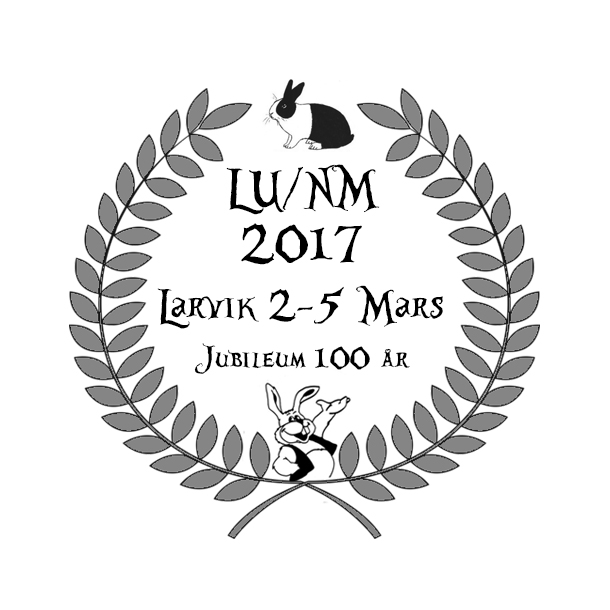 Arrangert av:  Grenland Kaninavlslag, Larvik og Sandefjord kaninavlslag, Norges KaninhoppforbundKr 50,-Velkommen fra ordførerVelkommen til Larvik med LU / NM 2017Larvik kommune er en stor kommune med våre 530 kvadratkilometer og enda større blir vi fra nyttår da Lardal blir en del av vår nye kommune. Larvik har mye kyst og et stort omland, med byene Stavern og Larvik. Vi har også flere tettsteder med sin særegenhet og identitet. VI liker å markedsføre oss med sol, sommer og sjø! Fjordbyen og porten til Europa er også et av Larviks fortrinn. Vi har mange sommergjester på alle campingplassene og hytter. Det er et stort aktivitetsnivå innen kulturlivet og et stort mangfold i lag og foreninger. Håper og tror dere vil få et flott opphold her hos oss og dere er mer enn velkomne tilbake ved en senere anledning.Rune HøisethOrdførerVelkommen fra utstillingsleder                                                                                                                                          Velkommen til LU/NM 2017Som leder for utstillingskomiteen 2017 er det en glede å nok en gang ønske velkommen til Landsutstilling i Larvik. Arrangementet er nok en gang et samarbeid mellom Larvik & Sandefjord KAL og Grenland KAL. Et tett og godt samarbeide som vi har hatt suksess med flere ganger tidligere. Begge foreningene feirer i år sitt 100 års jubileum og ønsker å markere jubileet med et vellykket LU/NM arrangement.Det er alltid en utfordring å komme til i egnede haller. Denne gangen hadde vi nesten gitt opp da LHK`s hjemmebane, Boligmappa Arena, dukket opp som et alternativ for utilgjengelige kommunale haller. Boligmappa Arena er et nytt bekjentskap for oss. Hallen er bygget i 2009 og er LHK`s hjemmebane. LHK har aldri tapt en seriekamp i denne hallen, så la oss håpe det er en lykkehall også for kaninutstillinger.Det er i år påmeldt 1252 kaniner fordelt på 36 raser i klasse A, dette er faktisk flere enn vi hadde sist gang vi arrangerte LU, i Tønsberg i 2013. Videre er det påmeldt 7 produkter og 86 deltagerekvipasjer til NM i kaninhopping. Disse fordeler seg på 70 startende i kroket bane, 50 i høyde, 6 i veteran og 14 i kombiklassen. Klasse C, bedømmelse etter Europastandarden av sveitsisk dommer samlet hele 119 påmeldte. Tvi tvi alle sammen.Hotellet er derimot det samme som vi brukte til forbundsting og fest både i 1989 og i 1999. Hotellpersonalet har så langt lagt seg i selen for at vi skal få en behagelig og minnerik LU-helg i Larvik.Rolf LudvigsenLeder i utstillingskomiteenKjære utstillere, dommere, medhjelpere og besøkende!Det med stor glede jeg skriver forord i katalogen på hjemmebane! Vi er tilbake i Larvik by. Siste Landsutstilling i selve byen var i 1999, det er 18 år siden vi har hatt utstillingen sentrumsnært. Imellomtiden har vi vært en sving i Stavern -2007 -samt medarrangør i Tønsberg og Skien. Utstillingen i 1989 ble holdt i Framhallen omtrent 300 m unna dagens anlegg. Flere av veteranene kommer nok til å kjenne igjen dette bygget når de parkerer bortenfor gressbanen.Tidene har forandret seg. Nå har vi kommet inn Larvik håndballklubbs hjemmearena. Norges beste damehåndballklubb spiller alle sine hjemmekamper her i Boligmappa Arena. Hallen brukes også til store konserter, konferansen og- ikke minst er Larviks ungdommer heldig å ha gymmen på videregående her på samme gulv som vi tråkker nå i helga.Både Grenland og Larvik og Sandefjord kaninavlslag kan feire 100 års jubileum i 2017. Det er derfor på sin plass å kikke litt tilbake.Det var mange kaninavlsforeninger som ble stiftet i 1917. Skien og Porsgrunn- som i dag er Grenland. Larvik og Sandefjord som ble slått sammen i 1982. Det var utstillinger på stiftelsestiden også men det var nok kjøttproduksjon som var bakgrunnen for veldig mye av kaninholdet for 100 år siden. 1917 var tøffe tider og kanin på middagsbordet var nok svært kjærkommen mat. Til og med provianteringsdepartementet engasjerte seg. De anmodet om at alle landets kaniner skulle produsere så mye kjøtt som det lot seg gjøre fordi det begynte å bli lite mat i landet. De nødvendige midler skulle stilles til rådighet slik at alle som ville ha avlsdyr skulle få det. Prislapp 28.000 kr. Enormt mye penger i de tider.Medlemstallet steg fra 1340 til 3500 medlemmer. Lokalforeningene økte fra 23 til 73 foreninger! Som en kuriositet kan det nevnes at det ble stiftet en lokalforening i Spydeberg. Nord- Trøndelag ble også stiftet dette år.  Vi legger også merke til at forbundet i 1917 fylte 20 år. Vi har altså 120 års jubileum! Om 5 år bør vi kanskje feire NKF spesielt!Ved denne utstillingen har vi 1252 klasse A, 119 i europabedømmelse klasse C. Det er hele 140 påmeldte i hoppegrenene fordelt på 86 kaniner. Det er gledelige 7 påmeldte produkter.Med vennlig hilsenGullik KlepakerLeder NKF.Program LU/NM 2017, Boligmappa Arena Larvik	Raseliste	LU/NM 2017	Boligmappa Arena, Larvik	02.03.2017 - 05.03.2017	Rase	Klasse A - Voksne			Belgisk Kjempe	18	Tysk Kjempeschecke	3	Fransk Vedder	38	Stor Chinchilla	2	Stor Sølv	92	Blå Wiener	10	Californian	21	New Zealand Red	27	Trønder	13	Wiener	47	Angora	24	Satin	29	Rex	32	Hvit Land	42	Belgisk Hare	66	Isabella	10	Sallander	10	Thyringer	33	Alaska	49	Liten Tysk Vedder	35	Liten Chinchilla	1	Marburger Ekorn	12	Perle Ekorn	35	Engelsk Schecke	17	Liten Havana	35	Hollender	17	Lux	7	Sachsengold	36	Liten Sølv	55	Tan	85	Zobel	12	Russer	16	Liten Rex	4	Dvergvedder	83	Hermelin	207	Dverghare	29	Ullprodukter                                   7	Totalt	1252	Boligmappa Arena, Larvik	02.03.2017 - 05.03.2017	LU/NM 2017	A	Voksne dyr	C	Enkeltdyr	E	Familiegruppe	S	Stamdyr kl. E	X	Ekstraklasse	Belgisk Kjempe	Idealvekt:	7,01 kg og høyere	Belgisk Kjempe nedstammer fra Flandern i Belgia med byen Gent som opprinnelsessted. 	Rasen er kjent siden 1825. Den hvite varianten ble avlet fram i Tyskland og kjent siden 1912.	Sindre og Roy Tjemsland, Jæren og Sandnes KAL	1	93	37,5	9	8,5	A	6013	J901	0,1	9	mnd.	Viltgrå	2	92,5	37	9	9	A	6014	Y014	0,1	9	mnd.	Viltgrå Til Salgs	3	94	38	9	9	A	6015	L934	0,1	9	mnd.	Viltgrå	4	94	37,5	9	9	A	6016	C575	0,1	9	mnd.	Viltgrå Til Salgs	5	94	38	9	9	A	6020	A881	0,1	7	mnd.	Viltgrå	6	93,5	37	9	9	A	6021	138H	0,1	7	mnd.	Viltgrå	7	93,5	38	9	9	A	6022	J991	0,1	7	mnd.	Viltgrå	0,3	282	p.	113	. plass kl.	A	Ivar Østli, Indre Østland KAL	8	95	38	9	8,5	A	6231	862X	1,0	10	mnd.	Viltgrå	9	94	38	9	8,5	A	6291	M246	1,0	8	mnd.	Viltgrå	10		95	38	9	8,5	A	6301	0L06	1,0	8	mnd.	Viltgrå	11	94,5	38	9	9	A	6311	950C	1,0	8	mnd.	Viltgrå	12	94,5	38	9	9	A	6293	937X	0,1	8	mnd.	Viltgrå	13	00	37,5	9	9	A	6321	0,1	7	mnd.	Viltgrå	2,1	284,5	p.	55	. plass kl.	A	Anita Løveseter, Larvik og Sandefjord KAL	14	93	37	9	9	A	5060	M258	1,0	21	mnd.	Chinchilla	15	Utgår	A	611	0,1	8	mnd.	Chinchilla	1,0	93	p.	172	. plass kl.	AMartine Persson, Tønsberg og Omegn KAF	16	93	37	9	9	A	662	938X	1,0	10	mnd.	Viltgrå	17	91,5	37	9	8	A	513	8I81	0,1	22	mnd.	Viltgrå	18	92	37	9	8,5	A	667	M247	0,1	10	mnd.	Viltgrå	1,2	276,5	p.	164	. plass kl.	A                       Tysk Kjempeschecke	Idealvekt:	6,01 kg og høyere	Dyr med denne tegning fantes opprinnelig i både Tyskland, Holland, Belgia og i Frankrike. 	Hvilket land som egentlig står for opphavet er ikke kjent. I Tyskland jobbet man med rasen 	og opprettet en standard for den. Rasen er beskrevet der første gang i 1908.	Ivar Østli, Indre Østland KAL	19	94	19	9	8,5	A	6251	068H	1,0	10	mnd.	Svart	20	92	18	9	8	A	5271	Y015	1,0	9	mnd.	Svart	21		94,5	19	9	8,5	A	6281	2P57	1,0	8	mnd.	Svart	3,0	280,5	p.	131	. plass kl.	A                        Fransk Vedder	Idealvekt:	5,51 kg og høyere	Vedderen er kjent siden 1600-1700 tallet. Hengeørene har sannsynligvis framkommet 	gjennom en eller flere mutasjoner. Rasen har antakeligvis oppstått i Frankrike. Den første 	egentlige beskrivelsen av Fransk Vedder finnes i et fransk bokverk fra 1845, "Le Jardin de 	Plantes" av M Boitard. Første gang Fransk Vedder ble utstilt var i 1863. Ved denne 	utstillingen i Boulogneskogen i Paris var 19 av de 42 kaninene Veddere.	Geir Vidar Asgrimplass, Drammen og Omegn KAF	22	Utgår	A	3342	E296	1,0	46	mnd.	Viltgrå	23	95	38	9	9	A	422	J441	1,0	34	mnd.	Viltgrå	24	94,5	38	9	9	A	511	C386	1,0	22	mnd.	Viltgrå	25	94	37,5	9	9	A	612	Z640	1,0	10	mnd.	Viltgrå	26	94,5	38	9	9	A	613	05I3	1,0	10	mnd.	Viltgrå	27	93,5	37	9	9	A	E	621	092H	1,0	10	mnd.	Viltgrå	28	93	37,5	9	9	A	E	622	L938	1,0	10	mnd.	Viltgrå	29	95	38	9	9	A	E	623	C583	1,0	10	mnd.	Viltgrå	30	95	38	9	9	A	E	624	C578	1,0	10	mnd.	Viltgrå	31		95,5	38	9	9	A	631	867X	1,0	9	mnd.	Viltgrå	32	95	37,5	9	9,5	A	641	Z641	1,0	9	mnd.	Viltgrå	33	94,5	38	9	9	A	642	05I4	1,0	9	mnd.	Viltgrå	34	93,5	37	9	9	A	S	545	863Y	0,1	20	mnd.	Viltgrå	35	94,5	38	9	9	A	E	626	Y019	0,1	10	mnd.	Viltgrå	36	94	38	9	9	A	E	628	868X	0,1	10	mnd.	Viltgrå	37	93	37,5	9	9	A	E	629	0L06	0,1	10	mnd.	Viltgrå	38	94,5	38	9	9	A	633	L939	0,1	9	mnd.	Viltgrå	39	92,5	37,5	9	9	A	634	C586	0,1	9	mnd.	Viltgrå	3,0	285,5	p.	27	. plass kl.	ATorgeir Vestenfor, Indre Østland KAL	40	93,5	38	9	8	A	4651	A498	1,0	34	mnd.	Viltgrå	41	94,5	37,5	9	9	A	5701	R438	1,0	22	mnd.	Viltgrå	42	95	38,5	9	9	A	S	5741	82H1	1,0	21	mnd.	Viltgrå	43	95	38	9	9	A	E	6751	C576	1,0	10	mnd.	Viltgrå	44	92,5	38	9	8	A	E	6752	863X	1,0	10	mnd.	Viltgrå Til Salgs	45	Utgår	A	E	6771	02F6	1,0	7	mnd.	Viltgrå	46	95	37,5	9	9,5	A	E	6772	Y113	1,0	7	mnd.	Viltgrå	47	95,5	38	9	9	A	E	6773	Y082	1,0	7	mnd.	Viltgrå	48	94	37	9	9	A	E	6775	956C	1,0	7	mnd.	Viltgrå Til Salgs	49	Utgår	A	5704	C385	0,1	22	mnd.	Viltgrå	50	92,5	37,5	9	8,5	A	E	6755	05I1	0,1	10	mnd.	Viltgrå	51	94	37,5	9	9	A	E	6756	J902	0,1	10	mnd.	Viltgrå	52	93	37,5	9	9	A	E	6758	L936	0,1	10	mnd.	Viltgrå	53	93,5	38	9	8,5	A	E	6759	C581	0,1	10	mnd.	Viltgrå	54	94,5	38	9	9,5	A	6762	864X	0,1	9	mnd.	Viltgrå	55	91	37	9	8	A	E	6777	Y114	0,1	7	mnd.	Viltgrå	56	94,5	37,5	9	9,5	A	E	6778	05F7	0,1	7	mnd.	Viltgrå	3,0	285,5	p.	26	. plass kl.	A	Kristin Harmens Berg, Trøndelagen KAF	57	00	37,5	9	9	A	691	A792	1,0	10	mnd.	Jerngrå	Lars Mangelrød, Larvik og Sandefjord KAL	58	94	38	9	9	A	685	939X	0,1	8	mnd.	Viltgrå	0,1	94	p.	143	. plass kl.	A	Hege Spjelkavik, Indre Østland KAL	59	91,5	18	9	8,5	A	6771	955C	1,0	7	mnd.	Kappe Blå	1,0	91,5	p.	187	. plass kl.	A                         Stor Chinchilla	Idealvekt:	4,61 kg og høyere	Rasen nedstammer fra Frankrike. Opphavsmannen var den franske ingeniøren Dybowski. 	Rasen ble vist første gang i 1913. Den ble eksportert til England og det var der den store 	varianten av Chinchilla ble avlet fram.	Lars Mangelrød, Larvik og Sandefjord KAL	61		92	18	9	8	A	612	C496	1,0	11	mnd.	62	Bed. ikke	A	613	1,0	11	mnd.	1,0	92	p.	182	. plass kl.	A                Stor Sølv	Idealvekt:	4,61 kg og høyere	Sølvkaniner har vært kjent i flere hundre år. Allerede i 1631 beskriver engelskmannen 	Markham sølvkaninen. Det er ulike meninger om hvor Stor Sølv stammer fra, men det er 	mest sannsynlig at den er avlet fram i provinsen Champagne i Frankrike der den er kjent 	siden 1730.	Hans Petter Wold, Oslo og Akershus KAF	63	Utgår	A	607	L982	1,0	10	mnd.	Svart	64	93	37	9	9	A	6117	Y088	1,0	9	mnd.	Svart	65	92	37	9	8	A	6122	908X	1,0	9	mnd.	Svart	66	93	38	9	8	A	678	123H	1,0	9	mnd.	Svart	67	93	37,5	9	8,5	A	6101	897C	1,0	8	mnd.	Svart	68	93	37	9	8,5	A	6109	096H	1,0	8	mnd.	Svart	69	93	37	9	9	A	6110	L984	1,0	8	mnd.	Svart	70	94	37,5	9	9	A	6112	L985	1,0	8	mnd.	Svart	71	94,5	37,5	9	9	A	606	895C	1,0	10	mnd.	Svart	72	92,5	37,5	9	9,5	A	626	Y055	0,1	9	mnd.	Svart	73	93,5	37,5	9	9	A	681	909X	0,1	9	mnd.	Svart	74	93,5	37,5	9	9	A	680	898C	0,1	9	mnd.	Svart	75	94,5	38	9	9	A	656	Y056	0,1	9	mnd.	Svart	76	00	37	9	9	A	6143	Y054	0,1	8	mnd.	Svart	77	94	37,5	9	9	A	6139	Y089	0,1	8	mnd.	Svart	1,2	283	p.	92	. plass kl.	A	78	95	38	9	9	A	620	Y057	1,0	9	mnd.	Viltgrå	79	93	37	9	9	A	698	099H	1,0	9	mnd.	Viltgrå	80	95	38	9	9	A	6101	L988	0,1	9	mnd.	Viltgrå	81	94,5	37,5	9	9	A	697	872X	0,1	9	mnd.	Viltgrå	1,2	284,5	p.	48	. plass kl.	ALars Ivar Haugo, Indre Østland KAL	82	95	38	9,5	9	A	681	962C	1,0	10	mnd.	Svart	83	95	38	9	9	A	662	J905	1,0	10	mnd.	Svart	84	95	38	9	9	A	672	Y019	1,0	10	mnd.	Svart	85	94,5	37,5	9	9	A	673	A794	1,0	10	mnd.	Svart Til Salgs	86	94	37,5	9	9	A	691	Y090	1,0	10	mnd.	Svart Til Salgs	87	94,5	38	9	9	A	6102	L940	1,0	9	mnd.	Svart	88	94	38	9	9	A	652	L978	0,1	10	mnd.	Svart	89	Utgår	A	684	Y091	0,1	10	mnd.	Svart	90	Utgår	A	675	Y052	0,1	10	mnd.	Svart	91	94,5	38	9	9	A	694	961C	0,1	10	mnd.	Svart	92	94,5	37,5	9	9	A	6104	L980	0,1	9	mnd.	Svart	93	95	38	9	9	A	6105	094H	0,1	9	mnd.	Svart	2,1	285	p.	34	. plass kl.	A	Steinar Helge Aase, Sogn og Fjordane KAL	94	Utgår	A	524	1,0	22	mnd.	Svart Til Salgs	95	94,5	38	9	9	A	612	966C	1,0	10	mnd.	Svart Til Salgs	96	93	37,5	9	8,5	A	632	960C	1,0	10	mnd.	Svart Til Salgs	97	94,5	38	9	9	A	633	940X	1,0	10	mnd.	Svart Til Salgs	98	92,5	37,5	9	9	A	621	958C	1,0	10	mnd.	Svart Til Salgs	99	94	37,5	9	9	A	614	M248	1,0	10	mnd.	Svart Til Salgs	100	92,5	37	9	8,5	A	625	964C	1,0	10	mnd.	Svart Til Salgs	101	94,5	38	9	9	A	626	941X	1,0	10	mnd.	Svart Til Salgs	102	Utgår	A	641	1,0	9	mnd.	Svart Til Salgs	103	94	37,5	9	9	A	642	M249	1,0	9	mnd.	Svart Til Salgs	104	Utgår	A	519	0,1	22	mnd.	Svart	105	94,5	38	9	9	A	634	963C	0,1	10	mnd.	Svart Til Salgs	106	94,5	38	9	9	A	635	942X	0,1	10	mnd.	Svart	107	94	38	9	9	A	623	959C	0,1	10	mnd.	Svart	108	94	37,5	9	9	A	615	M250	0,1	10	mnd.	Svart	109	94	37,5	9	9	A	619	965C	0,1	10	mnd.	Svart	110	94	38	9	9	A	627	972C	0,1	10	mnd.	Svart	111	94	37,5	9	9	A	643	943X	0,1	9	mnd.	Svart	1,2	283,5	p.	76	. plass kl.	ALudvig Gulliksen, Tønsberg og Omegn KAF	Jr.	112	94	38	9	9	A	671	925C	1,0	9	mnd.	Svart	113	95	38	9	9	A	692	910X	1,0	8	mnd.	Svart	114	94,5	38	9	8,5	A	661	902C	1,0	8	mnd.	Svart	115	95	38	9	9	A	662	05I0	1,0	8	mnd.	Svart	116	94,5	38	9	9	A	663	911X	1,0	8	mnd.	Svart	117	94,5	38	9	9	A	631	M251	1,0	7	mnd.	Svart	118	92,5	37,5	9	9	A	632	968C	1,0	7	mnd.	Svart	119	Utgår	A	635	1,0	7	mnd.	Svart	120	93,5	37,5	9	8,5	A	644	927X	0,1	11	mnd.	Svart	121	94,5	38	9	9	A	645	05I7	0,1	11	mnd.	Svart	122		96	38	9	9,5	A	693	125H	0,1	9	mnd.	Svart	123	93,5	37	9	9	A	672	899C	0,1	8	mnd.	Svart	124	94,5	38	9	9	A	674	905C	0,1	8	mnd.	Svart	125	95,5	38	9	9	A	664	912X	0,1	8	mnd.	Svart	1,2	286,5	p.	5	. plass kl.	A	Birgit Fiske Hokstad, Trøndelagen KAF	126	92	37	9	9	A	411	A457	1,0	35	mnd.	Svart	127	93	37,5	9	8	A	631	C594	1,0	8	mnd.	Svart	128	90	37	9	8,5	A	632	875K	1,0	8	mnd.	Svart	129	93,5	37,5	9	8,5	A	633	C587	0,1	8	mnd.	Svart	2,1	278,5	p.	155	. plass kl.	AIngvar Holmen, Jæren og Sandnes KAL	130	95	38	9	9	A	1522	D89	1,0	25	mnd.	Svart	131	95	38	9	9	A	5421	817X	1,0	21	mnd.	Svart	132	94	37,5	9	9	A	6541	Z644	1,0	10	mnd.	Svart	133	Utgår	A	6665	1,0	8	mnd.	Svart	134	94,5	38	9	9	A	6666	944X	1,0	8	mnd.	Svart	135	94	38	9	9	A	6532	05I7	0,1	10	mnd.	Svart	136	94,5	38	9	9	A	6533	A796	0,1	10	mnd.	Svart	137	95	38,5	9	9	A	6542	873X	0,1	10	mnd.	Svart	138	95	38	9	9	A	6543	J907	0,1	10	mnd.	Svart	139	94,5	38	9	9	A	6544	Y020	0,1	10	mnd.	Svart	140	94	38	9	9	A	6545	L941	0,1	10	mnd.	Svart	141	Utgår	A	6586	0,1	9	mnd.	Svart	142	95	37,5	9	9,5	A	6633	C588	0,1	8	mnd.	Svart	143	95,5	38	9	9,5	A	6647	945X	0,1	8	mnd.	Svart	144	94,5	38	9	9	A	6653	970C	0,1	8	mnd.	Svart	145	Utgår	A	6669	0,1	8	mnd.	Svart	1,2	285,5	p.	18	. plass kl.	A	Iren Storli, Nord-Trøndelag KAF	146	94	38	9	9	A	611	874X	1,0	10	mnd.	Svart Til Salgs	147	93	37,5	9	8,5	A	651	00F5	1,0	8	mnd.	Svart Til Salgs	148	Utgår	A	652	R527	1,0	8	mnd.	Svart Til Salgs	149	Utgår	A	632	05I8	0,1	9	mnd.	Svart	150	94,5	38	9	9	A	633	A797	0,1	9	mnd.	Svart	151	92	37	9	8	A	638	A828	0,1	9	mnd.	Svart	152	00	38	9	9	A	643	L942	0,1	9	mnd.	Svart	153	94	37,5	9	9	A	654	00F6	0,1	8	mnd.	Svart	1264	94	38	9	9	A	521	782Y	0,1	20	mnd.	Svart	1,2	282,5	p.	100	. plass kl.	A              Blå Wiener	Idealvekt:	4,61 kg og høyere	Rasen nedstammer fra Østerrike, nærmere bestemt Wien. Den er kjent siden 1895 da den 	først ble vist. Oppdretteren som tok fram rasen var Johann Konstantin Schulz.	Hans Petter Wold, Oslo og Akershus KAF	154	93	36	9	9	A	6132	Y115	1,0	8	mnd.	155	94,5	37,5	9	9	A	6133	05F8	1,0	8	mnd.	156	94,5	37,5	9	9	A	6131	Y092	0,1	8	mnd.	157	94,5	38	9	9	A	6134	0L16	0,1	8	mnd.	1,2	283,5	p.	78	. plass kl.	A	Roger Skjølås, Indre Østland KAL	158	95	38	9	9	A	691	913X	1,0	9	mnd.	159	95	38	9	9	A	693	127H	1,0	9	mnd.	160		95,5	38	9	9	A	694	900C	0,1	9	mnd.	161	95	38	9	9,5	A	696	907C	0,1	9	mnd.	162	95	37,5	9	9,5	A	9113	914X	0,1	9	mnd.	163	Bed. ikke	A	9124	128H	0,1	9	mnd.	1,2	285,5	p.	20	. plass kl.	A	Californian	Idealvekt:	4,01 kg og høyere	Rasen er amerikansk og det var George West fra Californian som 1922 startet opp 	avlsarbeidet av en rase som skulle være en god produksjonskanin. West stilte ut Californian 	første gang i 1927 men den ble ikke godkjent som rase før 1939. I 1947 kom rasen til 	England og til Norden på midten av 1960-tallet.	Kaare Midtun og Johanne Ruud, Drammen og Omegn KAF	164	90	18	9	9	A	642	M251	1,0	11	mnd.	Svart	165	90	18	9	9	A	681	135H	1,0	10	mnd.	Svart	166	91,5	18,5	9	9	A	6111	129H	1,0	8	mnd.	Svart	167	90	18	9	9	A	6112	903C	1,0	8	mnd.	Svart	168	92	18,5	9	9	A	6121	916X	1,0	8	mnd.	Svart	169	90,5	18	9	8	A	6122	914C	1,0	8	mnd.	Svart	170	88,5	18	9	9	A	6123	917X	1,0	8	mnd.	Svart	171	Bed. ikke	A	643	0,1	11	mnd.	Svart	172	91,5	19	9	9	A	644	977C	0,1	11	mnd.	Svart	173	90,5	18	9	9	A	645	M252	0,1	11	mnd.	Svart	174		92,5	18,5	9	9	A	646	981C	0,1	11	mnd.	Svart	175	91	18,5	9	8,5	A	673	980C	0,1	10	mnd.	Svart	176	00	18	9	8	A	682	0,1	10	mnd.	Svart	177	Bed. ikke	A	683	0,1	10	mnd.	Svart	178	91,5	18,5	9	9	A	6113	M253	0,1	8	mnd.	Svart	179	00	18,5	0	9	A	6114	0,1	8	mnd.	Svart	180	91,5	18	9	8,5	A	6115	130H	0,1	8	mnd.	Svart	181	91	18	9	9	A	6124	904C	0,1	8	mnd.	Svart	182	92	18,5	9	9	A	6125	913C	0,1	8	mnd.	Svart	183	92	18,5	9	9	A	6126	918X	0,1	8	mnd.	Svart	184	92	18,5	9	8,5	A	6127	05I2	0,1	8	mnd.	Svart	1,2	276,5	p.	165	. plass kl.	A                New Zealand Red	Idealvekt:	4,01 kg og høyere	Rasen nedstammer fra California, USA, og er kjent siden 1910	Margot Fiske  Hokstad, Trøndelagen KAF	185	Utgår	A	5161	821X	1,0	20	mnd.	186		95	38	9	9	A	6015	042H	1,0	11	mnd.	187	94,5	38	9	9	A	621	06I1	1,0	9	mnd.	188	90	37	9	8,5	A	645	089M	0,1	6	mnd.	1,0	95	p.	120	. plass kl.	A	Svein Kamfjord, Askim og Omegn KAF	189	95	37,5	9,5	9	A	6341	818X	1,0	10	mnd.	190	94	38	9	8,5	A	6401	00I7	1,0	9	mnd. Til Salgs	191	94,5	37,5	9	9	A	6481	131H	1,0	8	mnd.	192	94	37	9	9	A	6361	00I9	0,1	10	mnd.	193	Utgår	A	6404	01I0	0,1	9	mnd.	194	94,5	38	9	9	A	6412	823X	0,1	9	mnd.	195	94	38	9	8,5	A	6482	908C	0,1	8	mnd.	196	94	37,5	9	9	A	6941	911C	0,1	7	mnd.	2,1	284	p.	70	. plass kl.	A	Siw  Kvam, Sørlandets KAL	197	94,5	38	9	9	A	6363	05I9	1,0	10	mnd.	198	93	37	9	8,5	A	6365	J909	1,0	10	mnd.	199	94,5	37,5	9	9	A	6161	Y022	1,0	10	mnd.	200	93	37	9	8,5	A	6261	Z646	1,0	10	mnd.	201	95	38	9	9	A	6561	M254	1,0	8	mnd.	202	93	37	9	8,5	A	6264	C597	0,1	10	mnd.	203	92	37	9	8	A	6360	A799	0,1	10	mnd.	204	93	37	9	8,5	A	6362	Z647	0,1	10	mnd.	205	Utgår	A	6160	06I0	0,1	10	mnd.	206	94,5	37,5	9	9	A	6260	876X	0,1	10	mnd.	207	93	37	9	8,5	A	62610	O7IH	0,1	10	mnd.	208	92,5	37	9	8	A	6262	L943	0,1	10	mnd.	209	93,5	37,5	9	9	A	6268	C593	0,1	10	mnd.	210	94	37,5	9	9	A	6460	976C	0,1	8	mnd.	211	93,5	37,5	9	9	A	6760	M255	0,1	8	mnd.	2,1	284	p.	67	. plass kl.	A                Trønder	Idealvekt:	4,01 kg og høyere	Rasen nedstammer fra Norge. Den ble avlet fram av T. Hannemo, i Trondheim i perioden 	1916 - 1918.	Skjetlein Vid. Skole, Trøndelagen KAF	212	92	37	9	9	A	611	091M	1,0	6	mnd.	1,0	92	p.	180	. plass kl.	AJohan Viker, Sarpsborg KAF	213	93	37	9	9	A	6511	072H	1,0	11	mnd.	214	91	37	9	9	A	6532	113M	1,0	11	mnd. Til Salgs	215	93	37	9	9	A	6682	L944	1,0	10	mnd.	216	92	37	9	9	A	5172	C406	0,1	23	mnd.	217	93	37	9	9	A	6537	978C	0,1	11	mnd. Til Salgs	218	92	37	9	9	A	6554	946X	0,1	11	mnd. Til Salgs	219	00	37,5	9	9	A	6555	Y116	0,1	11	mnd.	220	92,5	37,5	9	9	A	6593	C595	0,1	10	mnd.	221	93	37,5	9	9	A	6683	114M	0,1	10	mnd. Til Salgs	222	92	36	9	9	A	6684	986C	0,1	10	mnd.	223	92	36,5	9	9	A	6685	929X	0,1	10	mnd. Til Salgs	224		93,5	37,5	9	9	A	6686	993C	0,1	10	mnd.	1,2	279,5	p.	142	. plass kl.	A	Wiener	Idealvekt:	4,01 kg og høyere	Hvit Wiener nedstammer fra Østerrike nærmere bestemt Wien. Rasens opphavsmann var 	Wilhelm Mycke. Den ble vist første gang i 1907. Svart Wiener nedstammer fra Tyskland.	Leif Laache, Oslo og Akershus KAF	225	95	38	18,5	9	A	512	L884	1,0	22	mnd.	Hvit	226	94	37,5	18	9	A	521	873Y	1,0	22	mnd.	Hvit	227	94,5	38	18	9	A	611	05I3	1,0	9	mnd.	Hvit	228	94	37,5	18	8,5	A	613	921X	0,1	9	mnd.	Hvit	229	95	38	18,5	9	A	623	132H	0,1	9	mnd.	Hvit	230	92	37	18	8	A	634	910C	0,1	9	mnd.	Hvit	2,1	284,5	p.	49	. plass kl.	ARoger Skjølås, Indre Østland KAL	231	94	37,5	18,5	9	A	681	922X	1,0	9	mnd.	Hvit Til Salgs	232	94	37,5	18	9	A	682	915C	1,0	9	mnd.	Hvit Til Salgs	233	94,5	37,5	18	9	A	684	05I4	1,0	9	mnd.	Hvit	234	94	37,5	18	9	A	515	L886	0,1	22	mnd.	Hvit	235	94,5	38	18,5	9	A	685	988C	0,1	9	mnd.	Hvit	1,2	283	p.	91	. plass kl.	A	236	94	37,5	9	9	A	532	9I59	1,0	19	mnd.	Viltgrå	237	94	37,5	9	9	A	551	0F91	1,0	18	mnd.	Viltgrå	238	94	38	9	9	A	641	927C	1,0	10	mnd.	Viltgrå Til Salgs	239	94,5	38	9	9	A	653	931X	1,0	10	mnd.	Viltgrå Til Salgs	240	94	37,5	9	9	A	661	Y097	1,0	10	mnd.	Viltgrå Til Salgs	241	94,5	38	9	9	A	6133	947X	1,0	9	mnd.	Viltgrå	242		96	38	9,5	9,5	A	6135	933X	1,0	9	mnd.	Viltgrå	243	95	38	9	9,5	A	655	932X	0,1	10	mnd.	Viltgrå	244	Utgår	A	656	0,1	10	mnd.	Viltgrå	245	95	38	9,5	9	A	662	05I8	0,1	10	mnd.	Viltgrå	1,2	286	p.	9	. plass kl.	A	246	95	38	9	9	A	643	933X	1,0	10	mnd.	Svart Til Salgs	247	95,5	38,5	9	9	A	6102	918C	1,0	9	mnd.	Svart Til Salgs	248	95,5	38	9	9,5	A	6104	133H	1,0	9	mnd.	Svart	3,0	286	p.	15	. plass kl.	A	Ingvar Holmen, Jæren og Sandnes KAL	249	92,5	37	18	8,5	A	6573	991C	0,1	10	mnd.	Hvit	250	93,5	37	18	9	A	6575	996C	0,1	10	mnd.	Hvit	251	Utgår	A	6578	0,1	10	mnd.	Hvit	252	91,5	37	18	8	A	6603	998C	0,1	9	mnd.	Hvit	253	Utgår	A	6604	0,1	9	mnd.	Hvit	0,3	277,5	p.	156	. plass kl.	ASvein Petter Sponheim, Sarpsborg KAF	254	Utgår	A	6901	1,0	10	mnd.	Viltgrå	255	Utgår	A	6911	1,0	10	mnd.	Viltgrå	256	94	37,5	9	9	A	6931	U108	1,0	10	mnd.	Viltgrå	257	Utgår	A	6932	1,0	10	mnd.	Viltgrå	258	92,5	37,5	9	9	A	6951	995C	1,0	9	mnd.	Viltgrå	259	Bed. ikke	A	6902	0,1	10	mnd.	Viltgrå	260	Utgår	A	6903	0,1	10	mnd.	Viltgrå	261	Utgår	A	6904	0,1	10	mnd.	Viltgrå	262	Utgår	A	6905	0,1	10	mnd.	Viltgrå	263	93,5	37,5	9	9	A	6906	994C	0,1	10	mnd.	Viltgrå	264	94	38	9	9	A	6913	999C	0,1	10	mnd.	Viltgrå	265	Utgår	A	6914	0,1	10	mnd.	Viltgrå	266	Utgår	A	6933	0,1	10	mnd.	Viltgrå	267	95	38	9	9	A	6934	M256	0,1	10	mnd.	Viltgrå	268	Bed. ikke	A	6935	0,1	10	mnd.	Viltgrå	269	94	37,5	9	9	A	6952	948X	0,1	9	mnd.	Viltgrå	270	94	37,5	9	9	A	6953	U107	0,1	9	mnd.	Viltgrå	1,2	283	p.	94	. plass kl.	A	271	Utgår	A	6912	1,0	10	mnd.	Viltblå	Angora	Idealvekt:	3,51 kg og høyere	Både England og Frankrike gjør krav på Angorakaninens oppkomme. Rasen ble innført av 	engelske sjømenn til Bordeaux i syd-Frankrike i 1723. Utviklingen og foredlingen av rasen 	har vært gjennomført i England.	Anja Hebnes, Rogaland KAL	272	94	9	18,5	18,5	A	6581	06I2	1,0	9	mnd.	Hvit Rødøyd	273	94	9	18	18,5	A	6576	Z681	0,1	9	mnd.	Hvit Rødøyd	0,1	94	p.	150	. plass kl.	AHilde Krogedal, Rogaland KAL	274	94,5	9,5	18,5	18,5	A	E	5481	95H2	1,0	23	mnd.	Hvit Rødøyd	275	93,5	9	19	18	A	6541	Z649	1,0	10	mnd.	Hvit Rødøyd	276	95	9	18,5	18,5	A	6552	C599	1,0	10	mnd.	Hvit Rødøyd	277	94,5	9	18	18,5	A	E	6591	U106	1,0	8	mnd.	Hvit Rødøyd	278	95	9	18	19	A	S	3451	5U63	0,1	42	mnd.	Hvit Rødøyd	279	95,5	9	18,5	19	A	E	5484	R463	0,1	23	mnd.	Hvit Rødøyd	280		95,5	9,5	18	19	A	E	5514	R462	0,1	21	mnd.	Hvit Rødøyd	281	94,5	9	19	18	A	6532	879X	0,1	11	mnd.	Hvit Rødøyd	282	95	9	18	19	A	6556	J911	0,1	10	mnd.	Hvit Rødøyd	283	95	9,5	18,5	18,5	A	E	6561	073H	0,1	9	mnd.	Hvit Rødøyd	284	94,5	9	18	18,5	A	E	6562	Y025	0,1	9	mnd.	Hvit Rødøyd	285	95	9	18	19	A	6577	8U96	0,1	9	mnd.	Hvit Rødøyd	286	94,5	9	18,5	18,5	A	E	6593	U109	0,1	8	mnd.	Hvit Rødøyd	1,2	286	p.	13	. plass kl.	A	Bente S. Torland, Sørlandets KAL	287	Utgår	A	6414	J910	1,0	10	mnd.	Hvit Rødøyd	288	94,5	9,5	18,5	18,5	A	4567	773X	0,1	33	mnd.	Hvit Rødøyd	289	94,5	9,5	18	18	A	5421	834X	0,1	22	mnd.	Hvit Rødøyd	290	95	9	18,5	18,5	A	6411	Y024	0,1	10	mnd.	Hvit Rødøyd	291	94,5	9	18,5	18,5	A	6412	878X	0,1	10	mnd.	Hvit Rødøyd	292	95,5	9	18,5	19	A	6522	U110	0,1	9	mnd.	Hvit Rødøyd	293	94,5	9	18,5	18,5	A	6732	949X	0,1	7	mnd.	Hvit Rødøyd	0,3	285	p.	33	. plass kl.	AAnita Løveseter, Larvik og Sandefjord KAL	294	93	9	18	18	A	514	U114	0,1	21	mnd.	Viltgrå	0,1	93	p.	167	. plass kl.	A	295	92,5	9	18	18	A	311	M256	0,1	44	mnd.	Viltbrun	0,1	92,5	p.	178	. plass kl.	A	Satin	Idealvekt:	3,01 - 3,7 kg	Rasen nedstammer fra USA der den ble vist første gang i midten på 30-tallet. Det er en av                de	 få raser som ikke nedstammer fra Europa. Satinanlegget har framkommet ved en mutasjon. 	Det er for øvrig den seneste mutasjonen av håranlegg hos kaniner.	Thormod Saue, Drammen og Omegn KAF	296	95	18,5	18,5	19	A	6721	09I7	1,0	10	mnd.	Elfenben Rødøyd	297	94	18,5	18	18,5	A	6731	A851	1,0	10	mnd.	Elfenben Rødøyd	298	00	18,5	18	18,5	A	6732	09I8	1,0	10	mnd.	Elfenben Rødøyd	299	95	18,5	18,5	19	A	6734	A852	1,0	10	mnd.	Elfenben Rødøyd	300	95	18,5	18,5	19	A	6741	09I9	1,0	10	mnd.	Elfenben Rødøyd	301	94,5	18,5	18,5	19	A	6751	A853	1,0	10	mnd.	Elfenben Rødøyd	302	94	18,5	18,5	18,5	A	6752	10I0	1,0	10	mnd.	Elfenben Rødøyd	303	94	18,5	18	18,5	A	6841	A858	1,0	8	mnd.	Elfenben Rødøyd	304	94,5	18	18,5	19	A	6851	10I8	1,0	8	mnd.	Elfenben Rødøyd	305	94	19	18	18,5	A	6852	10I9	1,0	8	mnd.	Elfenben Rødøyd	306	94	19	18	18	A	6853	A859	1,0	8	mnd.	Elfenben Rødøyd	307	95	18,5	18,5	19	A	6722	10I1	0,1	10	mnd.	Elfenben Rødøyd	308	94,5	19	18	18,5	A	6724	U112	0,1	10	mnd.	Elfenben Rødøyd	309	94,5	18	19	18,5	A	6735	10I2	0,1	10	mnd.	Elfenben Rødøyd	310	95	18	19	19	A	6736	A854	0,1	10	mnd.	Elfenben Rødøyd	311	94,5	19	18,5	18,5	A	6742	A855	0,1	10	mnd.	Elfenben Rødøyd	312	93,5	18,5	18	18	A	6743	10I4	0,1	10	mnd.	Elfenben Rødøyd	313		95	19	18,5	18,5	A	6744	10I5	0,1	10	mnd.	Elfenben Rødøyd	314	95	18,5	19	18,5	A	6753	A856	0,1	10	mnd.	Elfenben Rødøyd	315	94,5	19	18,5	18,5	A	6754	10I6	0,1	10	mnd.	Elfenben Rødøyd	316	95	19	18,5	18,5	A	6755	A857	0,1	10	mnd.	Elfenben Rødøyd	317	93	18,5	18	18	A	6764	10I7	0,1	10	mnd.	Elfenben Rødøyd	318	94	18,5	18,5	18,5	A	6832	11I0	0,1	8	mnd.	Elfenben Rødøyd	319	Bed. ikke	A	6842	A860	0,1	8	mnd.	Elfenben Rødøyd	320	94,5	18,5	18,5	18,5	A	6843	U118	0,1	8	mnd.	Elfenben Rødøyd	321	94	18,5	18,5	18,5	A	6844	950X	0,1	8	mnd.	Elfenben Rødøyd	322	95	19	18,5	18,5	A	6854	11I1	0,1	8	mnd.	Elfenben Rødøyd	323	94	18,5	18	19	A	6855	A861	0,1	8	mnd.	Elfenben Rødøyd	324	94,5	18,5	18,5	19	A	6862	M257	0,1	7	mnd.	Elfenben Rødøyd	1,2	285	p.	32	. plass kl.	A	Rex	Idealvekt:	2,51 kg og høyere	Rex nedstammer fra Frankrike der den ble avlet fram 1919. Den ble vist første gang på en 	utstillingen i Paris. De to første dyrene ble født i et kull fra normalhårede dyr. De første 	Rexene var som sine foreldre viltgrå.	Monica og Odd Einar Lundervold, Jæren og Sandnes KAL	325	94,5	18,5	18	19	A	6101	M230	1,0	9	mnd.	Castor	326	93,5	19	18	18,5	A	6102	074H	1,0	9	mnd.	Castor	327	93,5	18,5	18	18,5	A	6121	M227	1,0	9	mnd.	Castor	328	94,5	18,5	18	19	A	6104	M233	0,1	9	mnd.	Castor	329	94	19	18	18,5	A	6105	M234	0,1	9	mnd.	Castor Til Salgs	330	94	18,5	18	18,5	A	6123	C602	0,1	9	mnd.	Castor	331	95	19	18	19	A	6124	C603	0,1	9	mnd.	Castor Til Salgs	1,2	284	p.	66	. plass kl.	A	Jonette Sulen Myrbostad, Nord-Trøndelag KAF	332	95	18,5	19	19	A	613	046H	1,0	10	mnd.	Castor	1,0	95	p.	122	. plass kl.	A	Kari Jørgenrud, Askim og Omegn KAF	333	94,5	18,5	18	19	A	5501	757Y	1,0	22	mnd.	Castor	334	95	19	18	19	A	5531	762Y	1,0	21	mnd.	Castor	335	94	19	18	18,5	A	6631	826X	1,0	10	mnd.	Castor	336	94	19	18	18,5	A	6632	01I4	1,0	10	mnd.	Castor	337	93,5	18,5	18	18,5	A	6633	827X	1,0	10	mnd.	Castor	338	94,5	18,5	18	19	A	6634	01I5	1,0	10	mnd.	Castor	339	94	18	18	19	A	6635	828X	1,0	10	mnd.	Castor	340	93	19	18	18	A	6671	01I7	1,0	10	mnd.	Castor	341	94	19	18	19	A	4174	7I67	0,1	34	mnd.	Castor	342	93,5	19	18	18	A	5534	929C	0,1	21	mnd.	Castor	343	94,5	18,5	18	19	A	6645	831X	0,1	10	mnd.	Castor	344	94,5	18	18,5	19	A	6674	02I0	0,1	10	mnd.	Castor	345		95	19	18	19	A	6675	833X	0,1	10	mnd.	Castor	346	94,5	18,5	18	19	A	6676	02I1	0,1	10	mnd.	Castor	1,2	284,5	p.	43	. plass kl.	A	Birgit Fiske Hokstad, Trøndelagen KAF	347	Utgår	A	522	2P09	1,0	22	mnd.	Castor	348	92	18	18	18	A	521	705Y	0,1	22	mnd.	Castor	349	92,5	18	18,5	18	A	611	045H	0,1	10	mnd.	Castor	0,1	92,5	p.	177	. plass kl.	A	Kristoffer Frøyland, Sarpsborg KAF	Jr.	350	93	19	18	18	A	E	661	05F9	1,0	8	mnd.	Castor Til Salgs	351	92,5	18	18	18,5	A	E	662	115M	1,0	8	mnd.	Castor Til Salgs	352	93,5	18,5	18	18,5	A	E	663	Y117	1,0	8	mnd.	Castor Til Salgs	353	93	18	18,5	18,5	A	S	5515	765Y	0,1	22	mnd.	Castor	354	94,5	19	18	19	A	E	664	06F1	0,1	8	mnd.	Castor	355	94	18,5	18,5	18,5	A	E	665	116M	0,1	8	mnd.	Castor	356	94	19	18	18,5	A	E	666	Y118	0,1	8	mnd.	Castor	0,3	282,5	p.	103	. plass kl.	A	Hvit Land	Idealvekt:	3,81 - 4,6 kg	Hvit Land nedstammer fra Danmark. Den ble vist første gang ved en utstilling på Københavns	 tivoli i 1908.	Leif Opsund, Indre Østland KAL	357	93	37	18	8,5	A	6015	881X	1,0	10	mnd. Til Salgs	358	94,5	37,5	18,5	9	A	5001	L887	1,0	10	mnd.	359	95	38	18,5	9	A	6002	06I5	1,0	10	mnd. Til Salgs	360	94,5	37,5	18	9	A	6026	C604	1,0	10	mnd.	361	94	37	18,5	9	A	6712	2P84	1,0	7	mnd. Til Salgs	362	93	37	18,5	8,5	A	6713	0J01	1,0	7	mnd. Til Salgs	363	94,5	37,5	18,5	9	A	5011	876Y	0,1	22	mnd.	364		95,5	38	18	9,5	A	6012	C601	0,1	10	mnd.	365	94,5	37,5	19	9	A	6016	A803	0,1	10	mnd. Til Salgs	366	94,5	37,5	18,5	9	A	6017	882X	0,1	10	mnd. Til Salgs	367	94,5	37,5	18,5	9	A	6022	0L07	0,1	10	mnd. Til Salgs	368	95	38	18,5	9	A	6032	E913	0,1	10	mnd. Til Salgs	1,2	285,5	p.	17	. plass kl.	A	Torgeir Vestenfor, Indre Østland KAL	369	94,5	38	18,5	9	A	611	J912	1,0	10	mnd.	370	93	38	18	8	A	614	Y026	1,0	10	mnd.	371	94	37,5	19	8,5	A	616	Z650	0,1	10	mnd.	372	00	37	18	9	A	622	880X	0,1	10	mnd.	373	94,5	38	18,5	9	A	625	06I4	0,1	10	mnd.	1,2	283	p.	89	. plass kl.	A	Karl Meihack, Rogaland KAL	374	94,5	37,5	18,5	9	A	6161	L946	1,0	11	mnd. Til Salgs	375	94,5	37,5	18	9,5	A	6164	075H	1,0	11	mnd.	376	94,5	37,5	18,5	9	A	6181	A883	1,0	9	mnd. Til Salgs	377	Utgår	A	6183	8U97	1,0	9	mnd. Til Salgs	378	94,5	37,5	18	9,5	A	6191	Z682	1,0	9	mnd. Til Salgs	379	95	38	18	9,5	A	6202	8U98	1,0	9	mnd. Til Salgs	380	94,5	37,5	18,5	9	A	6185	Y027	0,1	9	mnd. Til Salgs	381	94,5	37,5	18,5	9	A	6193	8U99	0,1	9	mnd.	382	95	38	18,5	9	A	6196	Z684	0,1	9	mnd.	383	95	38	18,5	9	A	6203	9U00	0,1	9	mnd.	384	95	38	18,5	9	A	6204	Z685	0,1	9	mnd.	1,2	285	p.	28	. plass kl.	A	Leiv-Petter Torsen, Rogaland KAL	385	94	37,5	18,5	9	A	6031	9U01	1,0	9	mnd.	386	94,5	37,5	18	9,5	A	6021	Z686	1,0	9	mnd.	387	95	38	18	9,5	A	6025	9U02	1,0	9	mnd.	388	94,5	37,5	18,5	9	A	6041	Z687	1,0	9	mnd.	389	94	37,5	18	9	A	6033	Z688	0,1	9	mnd.	390	95	38	18,5	9	A	6024	Z690	0,1	9	mnd.	391	93,5	37	18	9	A	6026	9U06	0,1	9	mnd.	392	94,5	37,5	18,5	9	A	6027	Z691	0,1	9	mnd.	393	93,5	37	18	9	A	6042	9U07	0,1	9	mnd.	1,2	284,5	p.	44	. plass kl.	AJan Magne Lien, Møre og Romsdal KAL	394	93,5	37	18	9	A	632	03F6	1,0	9	mnd.	395	93	37,5	18,5	9	A	641	988Y	0,1	10	mnd.	396	94,5	37,5	18,5	9	A	642	047H	0,1	10	mnd.	397	00	37	18	8	A	643	989Y	0,1	10	mnd.	398	91,5	37	18	8,5	A	633	O94M	0,1	8	mnd.	1,2	281	p.	127	. plass kl.	ABelgisk Hare	Idealvekt:	3,01 - 4,0 kg	Rasen nedstammer fra Belgia og man regner med at rasen ble avlet fram i 1875. Rasen kom	 snart til England der de nevnes i litteraturen i 1896 av Wilkins. I Tyskland ble rasen vist 	første gang i 1900.	Espen Klepaker, Larvik og Sandefjord KAL	Jr.	399	94	37,5	9	9	A	3632	6I30	1,0	45	mnd.	Viltrød (Haref.) Til Salgs	400	95	38	9	9	A	4731	872C	1,0	34	mnd.	Viltrød (Haref.) Til Salgs	401	94	38	9	9	A	5991	C332	1,0	22	mnd.	Viltrød (Haref.)	402	94,5	38	9	9	A	5293	J680	1,0	22	mnd.	Viltrød (Haref.)	403	95	38	9	9	A	5071	C331	1,0	21	mnd.	Viltrød (Haref.)	404	94	37,5	9	9	A	5181	C333	1,0	20	mnd.	Viltrød (Haref.) Til Salgs	405	92,5	37	9	9	A	6391	C441	1,0	9	mnd.	Viltrød (Haref.) Til Salgs	406	93	37,5	8,5	9	A	6481	0J02	1,0	9	mnd.	Viltrød (Haref.)	407	92,5	37	8,5	9	A	6582	11I2	1,0	8	mnd.	Viltrød (Haref.)	408	93,5	37,5	9	9	A	6396	144H	0,1	9	mnd.	Viltrød (Haref.)	3,0	284,5	p.	56	. plass kl.	A	Tor Gillerholtmoen, Indre Østland KAL	409	95	38	9	9	A	4045	R343	1,0	34	mnd.	Viltrød (Haref.)	410	94	37,5	9	9	A	4026	7U46	1,0	34	mnd.	Viltrød (Haref.)	411	94	37,5	9	9	A	5092	95H8	1,0	23	mnd.	Viltrød (Haref.)	412	94,5	38	9	9	A	6061	096M	1,0	9	mnd.	Viltrød (Haref.)	413	94,5	38	9	9	A	6053	097M	0,1	10	mnd.	Viltrød (Haref.)	414	94,5	38	9	9	A	6081	13I5	0,1	9	mnd.	Viltrød (Haref.)	1,2	284	p.	58	. plass kl.	AStensland og Ødegård, Jæren og Sandnes KAL	415	95	38	9	9	A	4151	6U39	1,0	34	mnd.	Viltrød (Haref.)	416	93,5	38	9	9	A	5201	C457	1,0	22	mnd.	Viltrød (Haref.)	417	93,5	37,5	9	9	A	6311	06I6	1,0	10	mnd.	Viltrød (Haref.) Til Salgs	418		95,5	38	9	9,5	A	6372	C610	1,0	10	mnd.	Viltrød (Haref.)	419	95,5	38	9	9	A	6322	J914	1,0	10	mnd.	Viltrød (Haref.)	420	94	37,5	9	9	A	6323	Z653	1,0	10	mnd.	Viltrød (Haref.)	421	93,5	38	9	9	A	6361	078M	1,0	10	mnd.	Viltrød (Haref.) Til Salgs	422	94	38	8,5	9	A	6362	M236	1,0	10	mnd.	Viltrød (Haref.)	423	95	38	9	9	A	6364	2P67	1,0	10	mnd.	Viltrød (Haref.)	424	95	38	9	9	A	6350	Y027	1,0	10	mnd.	Viltrød (Haref.) Til Salgs	425	95	38	9	9	A	6351	Z704	1,0	10	mnd.	Viltrød (Haref.)	426	94,5	38	9	9	A	6353	J994	1,0	10	mnd.	Viltrød (Haref.)	427	94,5	38	9	9	A	5617	F507	1,0	9	mnd.	Viltrød (Haref.)	428	95	38	9	9	A	6401	0J03	1,0	6	mnd.	Viltrød (Haref.)	429	94	37,5	9	9	A	6402	R574	1,0	6	mnd.	Viltrød (Haref.)	430	94	38	9	9	A	5194	J580	0,1	22	mnd.	Viltrød (Haref.)	431	95,5	38	9	9	A	6332	2P68	0,1	10	mnd.	Viltrød (Haref.)	432	94,5	38	9	9	A	6367	0J04	0,1	10	mnd.	Viltrød (Haref.) Til Salgs	433	94	38	9	9	A	6355	06I7	0,1	10	mnd.	Viltrød (Haref.)	434	95	38	9	9	A	6383	076H	0,1	9	mnd.	Viltrød (Haref.)	2,1	286,5	p.	7	. plass kl.	A	Hallgjerd Seim Paulsen, Glåmdal KAF	435	93	37,5	9	9	A	X	511	79H7	1,0	22	mnd.	Viltrød (Haref.)	436	93	37,5	9	9	A	X	512	8I92	1,0	22	mnd.	Viltrød (Haref.)	1,0	93	p.	169	. plass kl.	A	Pia Amundsen, Direkte medlemmer	437	94	37,5	9	9	A	X	596	9I73	0,1	20	mnd.	Viltrød (Haref.)	0,1	94	p.	147	. plass kl.	AJohan Viker, Sarpsborg KAF	438	95	38	9	9	A	3661	J355	1,0	45	mnd.	Viltrød (Haref.)	439	95,5	38	9	9,5	A	5201	C457	1,0	22	mnd.	Viltrød (Haref.)	440	95,5	38	9	9	A	5202	96H0	1,0	22	mnd.	Viltrød (Haref.)	441	95,5	38	9	9	A	6572	C606	1,0	11	mnd.	Viltrød (Haref.) Til Salgs	442	94	37,5	9	9	A	6761	Y098	1,0	6	mnd.	Viltrød (Haref.)	443	94,5	38	9	9	A	5213	R470	0,1	22	mnd.	Viltrød (Haref.)	444	94	37,5	8,5	9	A	6634	Z655	0,1	10	mnd.	Viltrød (Haref.) Til Salgs	445	95,5	38	9	9	A	6635	J915	0,1	10	mnd.	Viltrød (Haref.) Til Salgs	446	94,5	37,5	9	9	A	6654	2P85	0,1	10	mnd.	Viltrød (Haref.) Til Salgs	447	94	38	9	9	A	6665	L951	0,1	10	mnd.	Viltrød (Haref.)	448	94,5	38	9	9	A	6667	C615	0,1	10	mnd.	Viltrød (Haref.)	449	94,5	37,5	9	9	A	6742	0L20	0,1	7	mnd.	Viltrød (Haref.)	450	94	37,5	9	9	A	6762	0L21	0,1	6	mnd.	Viltrød (Haref.)	2,1	286,5	p.	8	. plass kl.	A	451	94,5	38	8,5	9	A	6472	Y029	0,1	11	mnd.	Tan Svart	0,1	94,5	p.	135	. plass kl.	A	Arild Gundersen, Jæren og Sandnes KAL	452	95	38	9	9	A	3871	Z425	1,0	46	mnd.	Viltrød (Haref.)	453	Bed. ikke	A	4933	5U93	1,0	35	mnd.	Viltrød (Haref.)	454	94	38	9	9	A	6223	8U38	1,0	10	mnd.	Viltrød (Haref.)	455	94	37,5	9	9	A	6273	8U43	1,0	10	mnd.	Viltrød (Haref.)	456	94	37,5	9	9	A	6202	8U35	1,0	10	mnd.	Viltrød (Haref.)	457	94	37,5	9	9	A	6232	8U39	1,0	10	mnd.	Viltrød (Haref.)	458	93,5	38	9	9	A	6252	8U40	1,0	10	mnd.	Viltrød (Haref.)	459	93,5	37,5	8,5	9	A	6254	8U41	1,0	10	mnd.	Viltrød (Haref.)	460	94,5	37,5	9	9	A	6302	8U47	1,0	8	mnd.	Viltrød (Haref.)	461	94,5	37,5	9	9	A	6303	8U48	1,0	8	mnd.	Viltrød (Haref.)	462	Utgår	A	5103	8U06	0,1	22	mnd.	Viltrød (Haref.)	463	92,5	37,5	9	8,5	A	6226	8U59	0,1	10	mnd.	Viltrød (Haref.)	464	Utgår	A	6346	8U70	0,1	8	mnd.	Viltrød (Haref.)	3,0	284	p.	72	. plass kl.	A                Isabella	Idealvekt:	3,01 - 4,0 kg	Isabella nedstammer fra Sverige. Det var Herbert Nilsson, Landskrona som første gang viste 	rasen på Landsutstillingen i Malmö. Rasen ble godkjent og opptatt i Nordisk Kaninstandard 	1989.	Kristian Kilde Øvergård, Indre Østland KAL	465	Bed. ikke	A	6281	C614	1,0	9	mnd.	466	93	37,5	9	8,5	A	6282	103H	0,1	9	mnd.	467	94	37,5	9	9	A	6283	883X	0,1	9	mnd.	0,1	94	p.	145	. plass kl.	A	Svein Kamfjord, Askim og Omegn KAF	468	94,5	38	9	9	A	4031	9I88	1,0	35	mnd.	469		95,5	38	9	9	A	4041	693Y	1,0	29	mnd.	470	94	37,5	9	9	A	6631	835X	1,0	9	mnd.	471	95	38	9	9	A	6641	02I3	1,0	9	mnd.	472	93,5	37	9	9	A	6651	919C	1,0	7	mnd.	473	94	37,5	9	9	A	6652	921C	1,0	7	mnd.	474	93,5	37	9	9	A	66412	02I4	0,1	9	mnd.	3,0	285	p.	40	. plass kl.	A	Sallander	Idealvekt:	3,01 - 4,0 kg	Rasen stammer fra Holland og ble godkjent her 1975. Den ble tatt fram gjennom krysning av 	Chinchilla og Thyringer.	Anne Lise og Kåre Tvedt, Møre og Romsdal KAL	475	93,5	37,5	8,5	9	A	471	1P06	1,0	34	mnd.	476	93,5	37	9	9	A	531	96H1	1,0	22	mnd.	477	93,5	37	9	9	A	532	J584	1,0	22	mnd.	478	93	37	9	9	A	541	R477	1,0	21	mnd.	479		94	37,5	9	9	A	5717	9I78	1,0	20	mnd.	480	93,5	37	9	9	A	681	M209	1,0	10	mnd.	481	92,5	37	9	9	A	682	J973	1,0	10	mnd.	482	92	37	9	9	A	666	2P86	1,0	9	mnd.	483	93	37	9	9	A	6142	0J05	0,1	9	mnd.	484	90	36	9	8,5	A	6143	R508	0,1	9	mnd.	3,0	281	p.	130	. plass kl.	A            Thyringer	Idealvekt:	3,01 - 4,0 kg	Rasen stammer fra Tyskland. Den er avlet fram av læreren David Gärtner i Waltershausen i 	landsdelen Thüringen og ble vist første gang i starten av 1890 tallet.	Magne Steinarsrud, Grenland KAL	485	94,5	38	9	8,5	A	2591	3I67	1,0	57	mnd.	486	94,5	38	9	9	A	621	114H	1,0	10	mnd.	487	94,5	38	9	9	A	622	A863	1,0	10	mnd.	488	94	37,5	9	9	A	624	144H	1,0	10	mnd.	489	94	37,5	9	9	A	654	R575	1,0	9	mnd.	490	00	37,5	9	9	A	655	1,0	9	mnd.	491	94,5	37,5	9	9,5	A	623	115H	0,1	10	mnd.	492	93,5	38	9	8	A	651	R576	0,1	9	mnd.	2,1	283,5	p.	83	. plass kl.	A	Leif Opsund, Indre Østland KAL	493	94	37,5	9	9	A	4031	H47	1,0	34	mnd.	494	93,5	37	9	9	A	5161	A47	1,0	22	mnd.	495	Utgår	A	6010	A787	1,0	11	mnd.	496	94	37,5	9	9	A	6011	A786	1,0	11	mnd. Til Salgs	497	94	37,5	9	9	A	6013	A788	0,1	11	mnd.	2,1	282	p.	116	. plass kl.	A	Øystein Osland, Sogn og Fjordane KAL	498	Utgår	A	5174	J731	1,0	20	mnd.	499	Utgår	A	6031	M204	1,0	9	mnd. Til Salgs	500	93,5	37,5	9	8,5	A	6032	J979	1,0	9	mnd. Til Salgs	501	94	38	9	8,5	A	6091	R514	1,0	8	mnd. Til Salgs	502	92,5	37	9	8,5	A	6092	R515	1,0	8	mnd. Til Salgs	503	93,5	37,5	9	8,5	A	6131	R553	1,0	7	mnd. Til Salgs	504	Bed. ikke	A	5126	Z587	0,1	21	mnd.	505	94,5	38	9	9	A	5176	007M	0,1	20	mnd.	506	00	37	9	8,5	A	6035	R516	0,1	9	mnd.	2,1	282	p.	115	. plass kl.	AOddmund Veka, Sogn og Fjordane KAL	507	94,5	38	9	9	A	5083	96H4	1,0	22	mnd.	508	95	38	9	9	A	5122	J974	1,0	21	mnd. Til Salgs	509	95	38	9	9	A	611	R509	1,0	10	mnd.	510	94	38	9	9	A	633	M210	1,0	9	mnd. Til Salgs	511	94	37,5	9	9	A	634	J975	1,0	9	mnd. Til Salgs	512	94	37,5	9	9	A	652	R511	1,0	8	mnd. Til Salgs	513		95,5	38	9	9,5	A	653	M211	1,0	8	mnd. Til Salgs	514	95	38	9	9	A	656	R512	1,0	8	mnd. Til Salgs	515	91,5	37,5	9	9	A	5129	M212	0,1	21	mnd.	516	94	37,5	9	9	A	654	M213	0,1	8	mnd.	517	94	37,5	9	9	A	657	J978	0,1	8	mnd.	3,0	285,5	p.	25	. plass kl.	A	Alaska	Idealvekt:	3,01 - 3,7 kg	Svarte kaniner har vært kjent siden 1700 tallet men ikke før 1907 ble det betraktet som en 	rase. Tyskeren Max Fischer stilte da ut svarte kaniner med en bestemt vekt og type og fikk 	dem opptatt i tysk standard under navnet Alaska. Rasen kom til Norden i 1920.	Anne Mette og Gullik Klepaker, Larvik og Sandefjord KAL	518	94,5	38	9	9	A	546	1888	1,0	21	mnd.	519	95	38	9	9	A	6302	C443	1,0	10	mnd.	520	94	37,5	9	9	A	6511	11I7	1,0	9	mnd. Til Salgs	521	93,5	38	9	9	A	6303	C444	0,1	10	mnd.	522	93,5	37,5	9	9	A	6386	R577	0,1	9	mnd.	3,0	283,5	p.	86	. plass kl.	A	Magne Steinarsrud, Grenland KAL	523	93,5	37,5	9	8,5	A	532	J593	1,0	21	mnd.	524	93	37	9	9	A	617	0J06	1,0	10	mnd.	525	93,5	37,5	9	8,5	A	611	117H	0,1	10	mnd.	526	94,5	38	9	9	A	612	11I3	0,1	10	mnd.	527	94,5	37,5	9	9	A	613	A865	0,1	10	mnd.	528	94,5	38	9	9	A	614	118H	0,1	10	mnd.	529	93,5	37,5	9	8,5	A	615	11I4	0,1	10	mnd.	530	00	37,5	9	9	A	616	119H	0,1	10	mnd.	0,3	283,5	p.	81	. plass kl.	AReidar Eikeland, Larvik og Sandefjord KAL	531	94,5	38	9	9	A	611	C544	1,0	10	mnd.	532	94,5	38	9	9	A	633	C547	1,0	9	mnd.	533	94	38	9	9	A	637	C550	1,0	9	mnd.	534	93,5	37,5	9	8,5	A	647	2P87	1,0	8	mnd.	535	95	38	9	9	A	432	853C	0,1	34	mnd.	536	94,5	38	9	9	A	644	11I6	0,1	8	mnd.	537	94	37,5	9	9	A	658	13I2	0,1	8	mnd.	1,2	284	p.	62	. plass kl.	A	Johnny Lyshaug, Askim og Omegn KAF	538	94,5	38	9	9	A	471	0P59	1,0	34	mnd.	539		96	38	9,5	9,5	A	5151	98H0	1,0	21	mnd.	540	94,5	38	9	9	A	6183	837X	1,0	10	mnd.	541	95	38	9	9	A	6221	139H	1,0	10	mnd.	542	94,5	38	9	9	A	6231	C612	1,0	10	mnd.	543	95	38	9	9	A	6241	11I5	1,0	10	mnd.	544	95	38	9	9	A	6244	838X	1,0	10	mnd.	545	95	38	9	9	A	6234	J918	0,1	10	mnd.	546	95	38	9	9	A	6235	L994	0,1	10	mnd.	1,2	286	p.	10	. plass kl.	A	Robert Gabrielsen, Trøndelagen KAF	547	94	37,5	9	9	A	611	9U23	1,0	9	mnd.	548	94,5	37,5	9	9	A	612	0L08	1,0	9	mnd. Til Salgs	549	93,5	37,5	9	9	A	614	A837	1,0	9	mnd. Til Salgs	550	92	37	9	9	A	622	9U25	1,0	9	mnd.	551	93,5	37,5	9	9	A	524	709Y	0,1	21	mnd.	552	93,5	37,5	9	9	A	623	R539	0,1	9	mnd.	2,1	282	p.	114	. plass kl.	A	Alf Gunnes, Trøndelagen KAF	553	93	38	9	9	A	642	07I2	1,0	9	mnd.	554	94	38	9	9	A	525	032M	0,1	21	mnd.	555	94	38	9	9	A	643	L955	0,1	9	mnd. Til Salgs	556	93,5	37,5	9	9	A	644	C617	0,1	9	mnd. Til Salgs	0,3	281,5	p.	124	. plass kl.	AIngrid Harmens, Trøndelagen KAF	557	93,5	38	9	8,5	A	S	471	A54	1,0	34	mnd.	558	95	38	9	9	A	E	531	96H8	1,0	21	mnd.	559	93	37,5	9	9	A	631	01F3	1,0	9	mnd.	560	94	37,5	9	9	A	E	651	A836	1,0	9	mnd.	561	94,5	38	9	9	A	E	533	C469	0,1	21	mnd.	562	94,5	38	9	9	A	E	612	R536	0,1	10	mnd.	563	92,5	37,5	9	8	A	E	613	991Y	0,1	10	mnd.	564	95	38	9	9	A	635	01F4	0,1	9	mnd.	565	95	38	9	9	A	636	C616	0,1	9	mnd.	566	94,5	38	9	9	A	E	655	A804	0,1	9	mnd.	1,2	285	p.	31	. plass kl.	A	Liten Tysk Vedder	Idealvekt:	3,01 - 3,7 kg	Rasen anses å nedstamme fra Tyskland der den ble tatt opp i standarden i 1968. I Holland 	ble den tatt opp i 1976. Tysk Vedder har framkommet gjennom krysning av Fransk Vedder 	og Dvergvedder.	Ane Elise Sponheim, Sarpsborg KAF	Jr.	567	94,5	19	9	9	A	5391	67M3	1,0	22	mnd.	Kappe Viltgrå	568	94,5	19	9	9	A	6891	0J07	1,0	11	mnd.	Kappe Viltgrå	569	94,5	19	9	9	A	6892	145H	0,1	11	mnd.	Kappe Viltgrå	2,1	283,5	p.	82	. plass kl.	A	Hallgjerd Seim Paulsen, Glåmdal KAF	570	91,5	37	9	9	A	641	R578	1,0	10	mnd.	Viltgrå	1,0	91,5	p.	185	. plass kl.	A	Odd Einar Svendsen, Haugaland KAL	571	Utgår	A	6064	C624	0,1	9	mnd.	Viltgrå	572	Utgår	A	6072	C618	0,1	9	mnd.	Viltgrå	573	94,5	18,5	9	9	A	5392	00I2	1,0	22	mnd.	Kappe Viltgrå	574	95	19	9	9	A	6061	M238	1,0	9	mnd.	Kappe Viltgrå	575	93,5	19	9	9	A	6066	A806	0,1	9	mnd.	Kappe Viltgrå	576	00	18,5	9	8,5	A	6067	J918	0,1	9	mnd.	Kappe Viltgrå Til Salgs	2,1	283	p.	96	. plass kl.	AOddvar Stangeland, Jæren og Sandnes KAL	577	94,5	37,5	9	9	A	6501	8U07	1,0	10	mnd.	Viltgrå	578	95	37,5	9	9	A	6483	2P88	0,1	10	mnd.	Viltgrå	579	94,5	37,5	9	9	A	6567	884X	0,1	9	mnd.	Viltgrå	1,2	284	p.	65	. plass kl.	A	580	94,5	19	9	9	A	6481	C555	1,0	10	mnd.	Kappe Viltgrå	581	95	19	9	9	A	6561	A885	1,0	9	mnd.	Kappe Viltgrå	582	94,5	19	9	9	A	4235	0J09	0,1	11	mnd.	Kappe Viltgrå	583		95	19	9	9	A	6495	9U29	0,1	10	mnd.	Kappe Viltgrå	1,2	284,5	p.	46	. plass kl.	A	Svein Petter Sponheim, Sarpsborg KAF	584	Utgår	A	6921	1,0	10	mnd.	Viltgrå	585	Utgår	A	6922	1,0	10	mnd.	Viltgrå	586	Utgår	A	6941	1,0	10	mnd.	Viltgrå	587	Utgår	A	6942	1,0	10	mnd.	Viltgrå	588	94	37,5	9	9	A	6943	2P89	1,0	10	mnd.	Viltgrå	589	94	37,5	9	9	A	6961	0J09	1,0	9	mnd.	Viltgrå	590	Utgår	A	6962	1,0	9	mnd.	Viltgrå	591	94	37,5	9	9	A	6923	146H	0,1	10	mnd.	Viltgrå	592	Utgår	A	6944	0,1	10	mnd.	Viltgrå	593	Utgår	A	6963	0,1	9	mnd.	Viltgrå	594	Utgår	A	6964	0,1	9	mnd.	Viltgrå	595	94,5	38	9	9	A	6971	147H	0,1	7	mnd.	Viltgrå	596	Utgår	A	6972	0,1	7	mnd.	Viltgrå	597	Utgår	A	6973	0,1	7	mnd.	Viltgrå	598	Utgår	A	6974	0,1	7	mnd.	Viltgrå	599	92	37	9	9	A	6981	2P90	0,1	7	mnd.	Viltgrå	600	Utgår	A	6992	0,1	7	mnd.	Viltgrå	601	Utgår	A	6011	0,1	6	mnd.	Viltgrå	1,2	282,5	p.	102	. plass kl.	A	Liten Chinchilla	Idealvekt:	2,51 - 3,2 kg	Rasen nedstammer fra Frankrike og ble vist første gang i 1913 på en utstillingen i Paris. 	Opphavsmannen til denne rase var en fransk ingeniør ved navn Cm. J Dybowski.	Hallgjerd Seim Paulsen, Glåmdal KAF	602		93,5	18	9	9	A	521	8I93	1,0	22	mnd.	1,0	93,5	p.	163	. plass kl.	A	Marburger Ekorn	Idealvekt:	2,51 - 3,2 kg	I byen Marburger på der Lahn i Tyskland bodde en kaninoppdretter som het Marie 	Sandemann, og i 1912 interesserte hun seg for å avle på noen grå kaniner som ble født i et 	Havanakull. Hun viste fram denne rase på utstilling i 1916 der den da ble godkjent.	Hans Petter Wold, Oslo og Akershus KAF	603	Utgår	A	511	C374	1,0	22	mnd. Til Salgs	604	Utgår	A	514	C434	1,0	19	mnd. Til Salgs	605		94	38	9	8,5	A	6137	951C	1,0	9	mnd. Til Salgs	606	94	37,5	9	9	A	6138	946C	1,0	9	mnd. Til Salgs	1,0	94	p.	151	. plass kl.	A	Geir Klepaker, Larvik og Sandefjord KAL	607	94	37,5	9	9	A	6281	C564	1,0	10	mnd.	608	94	37,5	9	9	A	6282	C565	1,0	10	mnd. Til Salgs	609	94	37	9	9	A	6283	C566	1,0	10	mnd.	610	94	37,5	9	9	A	6422	C567	1,0	9	mnd.	611	93,5	37	9	9	A	6423	C570	1,0	9	mnd. Til Salgs	612	93,5	38	9	9	A	6571	945C	1,0	9	mnd. Til Salgs	613	93,5	37	9	9	A	6573	920C	0,1	9	mnd.	614	92,5	37	9	9	A	6645	0L32	0,1	8	mnd.	3,0	282	p.	117	. plass kl.	A          Perle Ekorn	Idealvekt:	2,51 - 3,2 kg	Perle Ekorn ble tatt fram nesten samtidig på to steder i Tyskland. Det var Karl Hoffmann i 	Düsseldorf og Heinz Deininger i Augsburg. Rasen ble vist første gang omkring 1920.	Jorunn Egner, Oslo og Akershus KAF	615	Utgår	A	5522	80H3	1,0	21	mnd.	616	91,5	37	9	8	A	6214	841X	1,0	12	mnd.	617	93	38	9	8	A	6325	842X	1,0	11	mnd.	618	92,5	37,5	9	8	A	6461	885X	1,0	10	mnd.	619	95	38	9	9	A	6321	843X	0,1	11	mnd.	620	93,5	37,5	9	8,5	A	6582	L996	0,1	10	mnd.	0,1	95	p.	119	. plass kl.	A	Kari Jørgenrud, Askim og Omegn KAF	621	95	38	9	9	A	4262	7I85	1,0	35	mnd.	622	95	37,5	9	9,5	A	5421	770Y	1,0	22	mnd.	623	92,5	36,5	9	9	A	5471	769Y	1,0	22	mnd.	624	94,5	37,5	9	9	A	5451	768Y	1,0	22	mnd.	625	94	37	9	9	A	6701	03I8	1,0	10	mnd.	626	95	38	9	9	A	5423	775Y	0,1	22	mnd.	627	94,5	37,5	9	9	A	5424	776Y	0,1	22	mnd.	628	94,5	37,5	9	9	A	6692	851X	0,1	10	mnd.	2,1	285	p.	38	. plass kl.	A	Svein Erik Tønnesen, Jæren og Sandnes KAL	629	95,5	38	9	9,5	A	5305	F993	1,0	22	mnd.	630	95	38	9	9	A	5411	Y034	1,0	14	mnd.	631	Utgår	A	6474	C619	0,1	11	mnd.	632	94,5	37	9	9,5	A	6442	Z723	1,0	9	mnd.	633	94,5	37,5	9	9	A	6462	Z734	1,0	9	mnd.	634	94,5	38	9	9	A	5403	A712	0,1	21	mnd.	635	95	38	9	9	A	6473	C627	0,1	11	mnd.	636	94,5	38	9	9	A	6443	A808	0,1	9	mnd.	637		96	39	9	9	A	6455	R554	0,1	9	mnd.	638	94,5	37,5	9	9	A	6523	Z708	0,1	9	mnd.	639	94,5	37,5	9	9,5	A	6463	2P69	0,1	9	mnd.	1,2	286,5	p.	2	. plass kl.	ABjørn Egeland, Rogaland KAL	640	94,5	38	9	9	A	4712	E355	1,0	34	mnd.	641	94,5	38	9	9	A	4722	C020	1,0	34	mnd. Til Salgs	642	94,5	38	9	9	A	6822	0L33	1,0	10	mnd. Til Salgs	643	94,5	37,5	9	9	A	6831	Z660	1,0	10	mnd.	644	94,5	37,5	9	9	A	6833	07I5	1,0	10	mnd. Til Salgs	645	95	38	9	9	A	6881	Z722	1,0	8	mnd.	646	94,5	38	9	9	A	6836	L956	0,1	10	mnd.	647	94	37,5	9	9	A	6852	C626	0,1	9	mnd.	648	95	38	9	9,5	A	6866	Z695	0,1	9	mnd. Til Salgs	649	94	37,5	9	9	A	6867	9U11	0,1	9	mnd. Til Salgs	1,2	284,5	p.	45	. plass kl.	A	Engelsk Schecke	Idealvekt:	2,51 - 3,2 kg	Rasen nedstammer fra England og ble stilt ut første gang i 1891. Engelsk Schecke er den 	eldste Scheckekaninrasen. Schecketegnede kaniner er kjent siden midten av 1800-tallet. 	Kaniner med farget tegning er kjent siden 1600-tallet.	Roger Nesvik og Heidi Jebsen, Jæren og Sandnes KAL	650	94	18,5	9	9	A	0431	L201	1,0	82	mnd.	Svart	651	94,5	18,5	9	9	A	6071	R517	1,0	9	mnd.	Svart	652	94	18,5	9	9	A	56802	A714	0,1	21	mnd.	Svart Til Salgs	2,1	282,5	p.	107	. plass kl.	ATore Hadland, Jæren og Sandnes KAL	653	95	18,5	9	8,5	A	34902	E273	1,0	46	mnd.	Svart	654	94,5	18,5	9	9	A	35001	674X	1,0	46	mnd.	Svart	655	94	18,5	9	9	A	46001	C040	1,0	34	mnd.	Svart Til Salgs	656	94,5	19	9	9	A	46301	Z459	1,0	34	mnd.	Svart	657		95	19	9	9	A	2623	F95	1,0	12	mnd.	Svart	658	94,5	19	9	9	A	67101	07I6	1,0	10	mnd.	Svart	659	94,5	19	9	9	A	67301	887X	1,0	10	mnd.	Svart	660	94,5	19	9	9	A	67302	A810	1,0	10	mnd.	Svart	661	93	18,5	9	9	A	56602	Z735	0,1	21	mnd.	Svart	662	94,5	19	9	9	A	56901	60M2	0,1	20	mnd.	Svart	663	94	19	9	9	A	67102	L957	0,1	10	mnd.	Svart	664	93,5	18,5	9	9,5	A	67103	C632	0,1	10	mnd.	Svart Til Salgs	665	93,5	18,5	9	9	A	67601	Y130	0,1	9	mnd.	Svart Til Salgs	666	93	18,5	9	9	A	67502	0L34	0,1	9	mnd.	Svart Til Salgs	2,1	284,5	p.	53	. plass kl.	A                          Liten Havana	Idealvekt:	2,51 - 3,2 kg	Ensfargede brune kaniner med rubinrød glans i øynene, anses å være av hollandsk 	opprinnelse, der de er kjent siden 1898. Franskmennene mener at rasen er fransk, mens 	sveitsiske oppdrettere har æren av å ha spredt rasen i Europa siden 1906.	Sturle Skeidsvoll, Bergen og Omland KAL	667	94,5	37,5	9	9	A	6341	R556	1,0	10	mnd.	1,0	94,5	p.	140	. plass kl.	A	Otto Torland, Sørlandets KAL	668	94	38	9	8	A	537	J704	1,0	21	mnd.	669	94,5	37,5	9	9	A	643	A812	1,0	10	mnd.	670	92,5	37	9	8,5	A	534	009H	0,1	21	mnd.	671	94,5	37,5	9	9	A	612	07I9	0,1	10	mnd.	672	94,5	37	9	9,5	A	644	L959	0,1	10	mnd.	1,2	283,5	p.	79	. plass kl.	ARolf Ludvigsen, Larvik og Sandefjord KAL	673	94,5	38	9	9	A	472	B14	1,0	34	mnd.	674	95	38	9	9	A	511	C315	1,0	23	mnd.	675	94,5	38	8,5	9	A	613	129H	1,0	10	mnd. Til Salgs	676	95	38	9	9	A	631	C491	1,0	10	mnd. Til Salgs	677	94,5	37,5	9	9	A	633	C487	1,0	10	mnd. Til Salgs	678	94,5	38	8,5	9	A	636	C489	1,0	10	mnd. Til Salgs	679	94	37,5	9	9	A	623	C493	1,0	10	mnd. Til Salgs	680	94,5	38	8,5	9	A	635	C490	0,1	10	mnd.	681	94,5	37	9	9,5	A	621	C494	0,1	10	mnd.	682	95	37,5	9	9,5	A	624	C495	0,1	10	mnd.	2,1	285	p.	37	. plass kl.	A	Marie og Erik Stensland, Jæren og Sandnes KAL	Jr.	683	95	37,5	9	9	A	6011	888X	1,0	11	mnd. Til Salgs	684		96	38	9,5	9,5	A	6012	07I7	1,0	11	mnd.	685	94,5	37,5	9	9	A	6013	Y035	1,0	11	mnd.	686	94	37	9	9	A	6014	A811	1,0	11	mnd. Til Salgs	687	94,5	37,5	9	9	A	6023	C625	1,0	11	mnd. Til Salgs	688	94,5	38	9	9	A	6025	889X	1,0	11	mnd.	689	94,5	37,5	9	9	A	6031	J920	1,0	11	mnd.	690	94,5	38	9	9	A	6051	R559	1,0	8	mnd.	691	94	37	9	9	A	6052	9U44	1,0	8	mnd.	692	94,5	37,5	9	9	A	6026	080H	0,1	11	mnd.	693	Bed. ikke	A	6033	07I8	0,1	11	mnd. Til Salgs	694	94,5	38	9	9	A	6053	R560	0,1	8	mnd.	2,1	285,5	p.	22	. plass kl.	A	Jan Magne Lien, Møre og Romsdal KAL	695	95	38	9	9	A	671	099M	1,0	8	mnd.	696	94,5	37,5	9	9	A	672	13I8	0,1	8	mnd.	697	94,5	38	9	9	A	673	03F9	0,1	8	mnd.	1,2	284	p.	59	. plass kl.	A	Hege Spjelkavik, Indre Østland KAL	698	94,5	38	9	9	A	5422	106H	1,0	22	mnd.	699	93,5	37,5	9	8,5	A	6321	C629	1,0	11	mnd.	700	94,5	38	9	9	A	4842	1P48	1,0	30	mnd.	701	Utgår	A	545	60M4	0,1	22	mnd.	3,0	282,5	p.	108	. plass kl.	A	Hollender	Idealvekt:	2,51 - 3,2 kg	Hollendertegnede kaniner finnes på hollandske malerier fra 1500-tallet. England er allikevel 	landet som har fått æren av å ha avlet fram dem, på midten av 1800-tallet, og da etter faste 	regler for tegningen.	Gullik Klepaker, Larvik og Sandefjord KAL	703	94,5	18,5	9	9	A	6221	C446	1,0	11	mnd.	Svart  Til Salgs	704	94,5	18,5	9	9	A	6602	A872	1,0	8	mnd.	Svart  Til Salgs	705	94,5	18,5	9	9	A	6603	0L36	1,0	8	mnd.	Svart  Til Salgs	706	90,5	18,5	9	9	A	6211	C447	0,1	11	mnd.	Svart 	707	92,5	18,5	9	9	A	6262	C451	0,1	10	mnd.	Svart 	708	94	18,5	9	9	A	6311	C453	0,1	10	mnd.	Svart  Til Salgs	709	94	18,5	9	9	A	6374	C455	0,1	9	mnd.	Svart 	710	94	18	9	9	A	6592	0L35	0,1	8	mnd.	Svart 	3,0	283,5	p.	88	. plass kl.	A	Lina Svendsen, Haugaland KAL	711	94	18,5	9	9	A	4241	C173	1,0	33	mnd.	Svart 	712	93,5	18,5	9	9	A	6046	Z711	0,1	10	mnd.	Svart 	1,0	94	p.	153	. plass kl.	A	Henrik Eikeland, Larvik og Sandefjord KAL	713	94,5	18,5	9	9	A	2331	L649	1,0	57	mnd.	Svart 	714	93,5	18,5	9	8,5	A	413	825C	1,0	33	mnd.	Svart 	715		94,5	19	9	9	A	4252	F954	1,0	33	mnd.	Svart 	3,0	282,5	p.	110	. plass kl.	A	Lars Mangelrød, Larvik og Sandefjord KAL	716	00	18,5	9	9	A	475	C497	1,0	32	mnd.	Svart 	717	94,5	19	9	9	A	622	C500	1,0	10	mnd.	Svart 	1,0	94,5	p.	137	. plass kl.	A	718	00	18,5	9	9	A	512	C498	0,1	22	mnd.	Madagaskar (Rødbr.)	719	Utgår	A	01310	A004	0,1	78	mnd.	Japaner Svart/gul                            Lux	Idealvekt:	2,51 - 3,2 kg	Lux er av tysk opprinnelse. Det var Karl Hoffman fra Düsseldorf som først viste rasen i 1919. I	 1922 gav han rasen navnet Luchskaninchen og fikk dem opptatt i standarden i 1925.	Anne Lise og Kåre Tvedt, Møre og Romsdal KAL	720	94	18,5	9	9	A	575	99H4	1,0	21	mnd. Til Salgs	721	92,5	18,5	9	9	A	653	M206	1,0	10	mnd. Til Salgs	722	94	18,5	9	9	A	5112	C396	0,1	21	mnd. Til Salgs	723	92,5	18	9	9	A	663	Y131	0,1	10	mnd. Til Salgs	724	92,5	18,5	9	9	A	671	M207	0,1	10	mnd. Til Salgs	725	92	18	9	8,5	A	672	J980	0,1	10	mnd. Til Salgs	726		94	18,5	9	9	A	654	971C	0,1	10	mnd. Til Salgs	1,2	282	p.	112	. plass kl.	A                        Sachsengold	Idealvekt:	2,51 - 3,2 kg	Rasen har oppstått i tre land, men ved ulike tidspunkter og med ulikt utgangsmateriale. I 	Holland ble den vist for første gang i 1949, i Øst-Tyskland i 1953 og i Vest-Tyskland i 1960.	Naomi Alba Thorstensen, Larvik og Sandefjord KAL	Jr.	727	94,5	37,5	9	9	A	S	5561	C480	1,0	19	mnd. Til Salgs	728	95	37,5	9	9	A	E	6061	C479	1,0	9	mnd.	729	93,5	36,5	9	9	A	E	6065	C483	1,0	9	mnd. Til Salgs	730	94,5	37,5	9	9	A	E	6067	C481	1,0	9	mnd. Til Salgs	731	93,5	37	9	9	A	E	6012	C482	0,1	11	mnd. Til Salgs	732	94	37,5	9	9	A	E	6014	C484	0,1	11	mnd. Til Salgs	733	92,5	37	9	8,5	A	E	6024	C485	0,1	11	mnd.	3,0	284	p.	73	. plass kl.	A	Pål-Eirik Iversen, Oslo og Akershus KAF	734		95	38	9	9	A	6591	140H	1,0	10	mnd.	735	95	37,5	9	9	A	6611	Y101	1,0	10	mnd.	736	94	38	9	9	A	4382	C095	0,1	33	mnd.	737	94,5	37,5	9	9	A	6612	Y102	0,1	10	mnd.	738	94	38	9	8,5	A	6652	935X	0,1	9	mnd.	739	94	37,5	9	9	A	6702	Y103	0,1	8	mnd.	2,1	284,5	p.	52	. plass kl.	AHenrik Eikeland, Larvik og Sandefjord KAL	740	95	38	9	9	A	6021	C553	1,0	11	mnd.	741	94	37,5	9	9	A	6023	C554	1,0	11	mnd.	742	94,5	37,5	9	9	A	532	794X	0,1	21	mnd.	743	94,5	37,5	9	9	A	6053	0L37	1,0	9	mnd.	2,1	284	p.	68	. plass kl.	A	Line M. Clausen, Grenland KAL	744	94	37,5	9	9	A	6331	C501	1,0	9	mnd.	745	94,5	37,5	9	9	A	6391	C505	1,0	8	mnd.	746	Utgår	A	6332	C512	0,1	9	mnd.	747	94	37	9	9	A	6395	C522	0,1	8	mnd.	748	94,5	37,5	9	9	A	6403	C523	0,1	8	mnd.	1,2	283	p.	93	. plass kl.	A	Per Kløvstad, Nord-Trøndelag KAF	749	Utgår	A	412	6U94	1,0	35	mnd. Til Salgs	750	94,5	38	9	9	A	S	511	0F69	1,0	22	mnd. Til Salgs	751	Utgår	A	671	C629	1,0	10	mnd. Til Salgs	752	94	37,5	9	9	A	681	01F9	1,0	10	mnd. Til Salgs	753	94	37	9	9	A	682	R543	1,0	10	mnd. Til Salgs	754	93,5	37	9	9	A	693	R544	1,0	10	mnd. Til Salgs	755	Utgår	A	E	6101	9U24	1,0	9	mnd. Til Salgs	756	93	37	9	8,5	A	E	6102	4F1	1,0	9	mnd. Til Salgs	757	94,5	37,5	9	9	A	E	6103	04F1	1,0	9	mnd. Til Salgs	758	94	37	9	9	A	E	6104	02F0	1,0	9	mnd. Til Salgs	759	00	38	9	9	A	433	R428	0,1	34	mnd. Til Salgs	760	94,5	38	9	9	A	694	A842	0,1	10	mnd. Til Salgs	761	94	38	9	9	A	695	R545	0,1	10	mnd. Til Salgs	762	95	38	9	9	A	E	6105	101M	0,1	9	mnd. Til Salgs	1,2	284	p.	63	. plass kl.	A	Liten Sølv	Idealvekt:	2,51 - 3,2 kg	Sølvkaniner har vært kjent i flere hundre år. Så tidlig som i 1631 er den beskrevet av 	engelskmannen Markham. Sølvkaninen er sannsynligvis verdens eldste kaninrase. Tyskerne 	mener at den stammer fra Burma og Siam. En del påstår at sølvkaniner fantes allerede lenge	 før Kristus.	Sturle Skeidsvoll, Bergen og Omland KAL	763	95	38	9	9	A	471	E451	1,0	34	mnd.	Svart	764	94,5	37,5	9	9	A	4101	7U27	1,0	33	mnd.	Svart	765	93,5	37,5	9	9	A	5803	C378	1,0	19	mnd.	Svart	766	95	38	9	9	A	6221	R563	1,0	9	mnd.	Svart	767	94,5	38	9	9,5	A	474	E454	0,1	34	mnd.	Svart	768	94,5	37	9	9	A	483	C181	0,1	34	mnd.	Svart	769	95	38	9	9	A	4113	1P85	0,1	32	mnd.	Svart	770	94,5	37,5	9	9	A	5131	Z593	0,1	22	mnd.	Svart	771	95	38	9	9	A	5134	969C	0,1	22	mnd.	Svart	772	94,5	37	9	9,5	A	5144	J736	0,1	22	mnd.	Svart	773	94,5	37,5	9	9	A	5181	985C	0,1	19	mnd.	Svart	774		95,5	38	9	9	A	6223	2P74	0,1	9	mnd.	Svart	775	94	37,5	9	9	A	6241	Y132	0,1	9	mnd.	Svart	776	95	38	9	9	A	6272	2P75	0,1	7	mnd.	Svart	1,2	285,5	p.	21	. plass kl.	A	777	94	37,5	9	9	A	6572	984C	0,1	9	mnd.	Brun	0,1	94	p.	146	. plass kl.	A	Svein Clausen, Grenland KAL	778	94,5	37,5	9	9	A	6311	C527	1,0	10	mnd.	Blå	779	94	38,5	9	8,5	A	6312	C528	1,0	10	mnd.	Blå	780	94,5	37,5	9	9	A	6351	C529	1,0	8	mnd.	Blå	781	94	38	9	9	A	6431	0L38	1,0	6	mnd.	Blå	782	95	37,5	9,5	9	A	6432	983C	1,0	6	mnd.	Blå	783	94,5	38,5	9	9	A	6321	C534	0,1	9	mnd.	Blå	784	Utgår	A	6354	C536	0,1	8	mnd.	Blå	785	94,5	38	9	9	A	6435	0L39	0,1	6	mnd.	Blå	1,2	284	p.	60	. plass kl.	ARoger Nesvik og Heidi Jebsen, Jæren og Sandnes KAL	786	93	37	9	9	A	5014	51M4	1,0	22	mnd.	Svart Til Salgs	787	94	37	9	9	A	6101	Z413	1,0	8	mnd.	Svart Til Salgs	788	94,5	38	9	9	A	6102	J981	1,0	8	mnd.	Svart	789	94,5	38	9	9	A	6103	Z715	1,0	8	mnd.	Svart Til Salgs	3,0	283	p.	97	. plass kl.	A	790	94	38	9	8,5	A	5012	51M3	1,0	22	mnd.	Blå	791	93	37	9	9	A	5052	50M4	1,0	22	mnd.	Blå	792	92,5	37	9	8	A	6041	R561	1,0	9	mnd.	Blå	793	93,5	38	9	8	A	6042	A873	1,0	9	mnd.	Blå Til Salgs	794	94,5	38	9	8,5	A	6131	A886	1,0	8	mnd.	Blå Til Salgs	795	94	37	9	9	A	6132	Z737	1,0	8	mnd.	Blå Til Salgs	796	93	37,5	9	8	A	6043	J982	0,1	9	mnd.	Blå	797	94	38	9	8,5	A	6044	2P73	0,1	9	mnd.	Blå Til Salgs	798	94	37	9	9	A	6133	987C	0,1	8	mnd.	Blå Til Salgs	1,2	282,5	p.	99	. plass kl.	A	799	93,5	37	9	9	A	6593	9U45	0,1	9	mnd.	Brun	0,1	93,5	p.	158	. plass kl.	A	Bjarne Øygard, Møre og Romsdal KAL	800	Utgår	A	5141	Z592	1,0	22	mnd.	Svart	801	95	38	9	9	A	6831	059H	1,0	10	mnd.	Svart	802	95	38	9	9	A	6841	C634	1,0	10	mnd.	Svart	803	Utgår	A	6892	Z666	1,0	9	mnd.	Svart	804	94,5	37,5	9	9	A	6902	J921	1,0	9	mnd.	Svart	805	94,5	37,5	9	9	A	6992	992C	1,0	6	mnd.	Svart	806	Utgår	A	4556	C061	0,1	33	mnd.	Svart	807	94,5	38	9	9	A	6844	059H	0,1	10	mnd.	Svart	808	94,5	38	9	9	A	6873	Y133	0,1	10	mnd.	Svart	809	94,5	37,5	9	9	A	6894	102M	0,1	9	mnd.	Svart	810	94,5	38	9	9	A	6895	R520	0,1	9	mnd.	Svart	811	94	37	9	9	A	6906	C640	0,1	9	mnd.	Svart	2,1	284,5	p.	50	. plass kl.	AKnut Are Sundgot, Møre og Romsdal KAL	812	94,5	38	9	9	A	6322	982C	1,0	9	mnd.	Svart	813	95,5	38	9	9	A	6341	Y134	1,0	9	mnd.	Svart	814	94,5	38	9	9	A	6324	0L40	0,1	9	mnd.	Svart	815	94,5	37,5	9	9	A	6332	990C	0,1	9	mnd.	Svart	816	94,5	38	9	9	A	6343	989C	0,1	9	mnd.	Svart	817	94,5	37,5	9	9	A	6345	Y135	0,1	9	mnd.	Svart	1,2	284,5	p.	42	. plass kl.	A	Tan	Idealvekt:	2,51 - 3,2 kg	Rasen stammer fra England og man tror at den oppsto en gang på 1880-tallet. Det finnes til 	og med beskrivelser på at den fantes allerede på 1860-tallet. Like fullt ble den vist første 	gang på en utstilling i 1887.	Snorre Jacobsen, Nord-Trøndelag KAF	818	94	18,5	9	9	A	S	4193	8I13	1,0	34	mnd.	Svart	819	94,5	19	9	9,5	A	521	0F10	1,0	22	mnd.	Svart Til Salgs	820	94	18,5	9	9	A	E	621	893X	1,0	10	mnd.	Svart	821	94,5	18,5	9	9	A	E	622	14I1	1,0	10	mnd.	Svart	822	94,5	18,5	9	9	A	E	631	L962	1,0	10	mnd.	Svart	823	94,5	18,5	9	9	A	E	632	C638	1,0	10	mnd.	Svart Til Salgs	824	95	19	9	9,5	A	E	643	J983	1,0	10	mnd.	Svart	825	94,5	18,5	9	9,5	A	E	651	14I2	1,0	8	mnd.	Svart	826	Utgår	A	E	652	1,0	8	mnd.	Svart Til Salgs	827	93,5	18	9	9	A	E	625	C636	0,1	10	mnd.	Svart Til Salgs	828	Utgår	A	E	633	J984	0,1	10	mnd.	Svart	829	Utgår	A	E	634	0,1	10	mnd.	Svart Til Salgs	830	Utgår	A	E	635	0,1	10	mnd.	Svart	3,0	284	p.	71	. plass kl.	A	Geir Hovde, Oslo og Akershus KAF	831	94,5	18,5	9	9	A	6512	109H	1,0	9	mnd.	Svart	832	94,5	18	9	9	A	6521	Y066	0,1	9	mnd.	Svart	833	94,5	18,5	9	9	A	6522	L998	0,1	9	mnd.	Svart	1,2	283,5	p.	80	. plass kl.	ARenzo Fornasari, Rogaland KAL	834	00	19	9	9	A	521	7U72	1,0	22	mnd.	Svart Til Salgs	835	94,5	18,5	9	9	A	512	J682	1,0	22	mnd.	Svart Til Salgs	836	94,5	18,5	9	9	A	513	7U73	1,0	22	mnd.	Svart	837	94	18,5	9	9	A	611	Z667	1,0	10	mnd.	Svart Til Salgs	838	94	18,5	9	9	A	612	L961	1,0	10	mnd.	Svart Til Salgs	839	94,5	18,5	9	9	A	621	C639	1,0	10	mnd.	Svart Til Salgs	840	Utgår	A	622	C633	0,1	10	mnd.	Svart	3,0	283,5	p.	87	. plass kl.	A	Stall Oppetveiten, Bergen og Omland KAL	841	94,5	18,5	9	9	A	S	4233	8I11	1,0	33	mnd.	Svart	842	94	18,5	9	9	A	E	5011	009M	1,0	22	mnd.	Svart	843	94	18,5	9	9,5	A	E	5013	010M	1,0	22	mnd.	Svart Til Salgs	844	94	18,5	9	9	A	E	5014	J744	1,0	22	mnd.	Svart Til Salgs	845	93,5	18,5	9	9	A	E	5032	011M	1,0	20	mnd.	Svart Til Salgs	846	95	18,5	9	9	A	E	5033	J745	1,0	20	mnd.	Svart Til Salgs	847	00	18,5	9	9	A	5021	J746	0,1	20	mnd.	Svart	848	94	19	9	9	A	E	5035	Z603	0,1	20	mnd.	Svart	849	92	18	9	9	A	6017	2P76	0,1	11	mnd.	Svart Til Salgs	850	94,5	19	9	9	A	6023	080M	0,1	10	mnd.	Svart Til Salgs	851	94,5	18,5	9	9	A	6024	R567	0,1	10	mnd.	Svart	1,2	284	p.	61	. plass kl.	A	Alf Gunnes, Trøndelagen KAF	852	94,5	19	9	8,5	A	531	61M1	1,0	20	mnd.	Svart	853	94	18,5	9	9,5	A	622	083H	1,0	10	mnd.	Svart	854	95	19	9	9	A	631	08I2	1,0	10	mnd.	Svart Til Salgs	855	94,5	18,5	9	9	A	651	103M	1,0	9	mnd.	Svart	856	94,5	19	9	9	A	442	Z465	0,1	34	mnd.	Svart	857	93,5	18,5	9	9	A	612	896X	0,1	10	mnd.	Svart Til Salgs	858	94	18,5	9	9	A	613	J923	0,1	10	mnd.	Svart Til Salgs	859	94	19	9	9	A	623	L964	0,1	10	mnd.	Svart Til Salgs	860	94	19	9	8,5	A	633	C642	0,1	10	mnd.	Svart	861	94,5	19	9	9	A	635	A817	0,1	10	mnd.	Svart	862	94	18,5	9	9	A	653	04F3	0,1	9	mnd.	Svart Til Salgs	863	95,5	19	9	9,5	A	655	104M	0,1	9	mnd.	Svart	1,2	285	p.	29	. plass kl.	AKristine Svendsen Askeland, Haugaland KAL	Jr.	864	93,5	18,5	9	9	A	624	997C	0,1	7	mnd.	Svart Til Salgs	865	94,5	18,5	9	9	A	625	Y136	0,1	7	mnd.	Svart Til Salgs	866	91,5	18,5	9	8,5	A	626	0L41	0,1	7	mnd.	Svart Til Salgs	0,1	94,5	p.	136	. plass kl.	A	Bjørn Petter Åsheim, Sarpsborg KAF	867	93,5	18,5	9	9	A	6431	08I3	1,0	11	mnd.	Svart Til Salgs	868	94,5	18,5	9	9	A	6481	U105	0,1	8	mnd.	Svart	869		96	19	9	9,5	A	6441	897X	1,0	10	mnd.	Svart	870	95	19	9	9	A	6442	Z669	1,0	10	mnd.	Svart	871	95	19	9	9	A	6451	J924	1,0	10	mnd.	Svart	872	Bed. ikke	A	6481	117M	0,1	8	mnd.	Svart	873	95	18,5	9	9	A	6421	06F2	1,0	11	mnd.	Svart Til Salgs	874	94,5	18,5	9	9	A	6496	Y121	0,1	8	mnd.	Svart Til Salgs	875	94,5	18,5	9	9	A	6494	06F3	0,1	8	mnd.	Svart	876	94	18	9	9,5	A	5358	Y119	0,1	20	mnd.	Svart	877	94,5	18,5	9	9	A	6424	A818	0,1	11	mnd.	Svart	878	93,5	18,5	9	9	A	6435	C647	0,1	11	mnd.	Svart	879	94	18,5	9	8,5	A	6444	C641	0,1	11	mnd.	Svart	880	94,5	18,5	9	9	A	6482	Y120	0,1	8	mnd.	Svart	881	93,5	18	9	9	A	6495	133H	0,1	8	mnd.	Svart	3,0	286	p.	14	. plass kl.	A	Jan Magne Lien, Møre og Romsdal KAL	882	92	18,5	9	8	A	6342	02F1	1,0	9	mnd.	Svart	883	94,5	19	9	8,5	A	681	14I3	1,0	7	mnd.	Svart	884	95	18,5	9	9	A	683	04F4	0,1	7	mnd.	Svart	885	93	18,5	9	8,5	A	684	105M	0,1	7	mnd.	Svart	886	94,5	19	9	9	A	685	14I4	0,1	7	mnd.	Svart	1,2	284	p.	64	. plass kl.	A	Rune Breistrand, Trøndelagen KAF	887	95	19	9	9	A	541	0F83	1,0	20	mnd.	Svart Til Salgs	888	94,5	18,5	9	9	A	543	A730	1,0	20	mnd.	Svart Til Salgs	889	94	18,5	9	9	A	6127	A844	1,0	10	mnd.	Svart Til Salgs	890	94	18,5	9	9,5	A	6232	9U25	1,0	10	mnd.	Svart Til Salgs	891	95	19	9	9,5	A	6233	04F2	0,1	10	mnd.	Svart Til Salgs	2,1	284,5	p.	54	. plass kl.	AMagnor Ølberg, Rogaland KAL	892	95	19	9	9	A	6151	A815	1,0	11	mnd.	Svart	893	94	18,5	9	9	A	6154	08I1	1,0	11	mnd.	Svart	894	94,5	18,5	9	9	A	6161	Z668	1,0	11	mnd.	Svart	895	95	19	9	9,5	A	6171	C644	1,0	10	mnd.	Svart	896	95	18,5	9	9,5	A	6172	C635	1,0	10	mnd.	Svart	897	94,5	19	9	9	A	6181	9U12	1,0	9	mnd.	Svart	898	95,5	19	9	9,5	A	6191	Z696	1,0	9	mnd.	Svart	899	94,5	18,5	9	9,5	A	6192	9U13	1,0	9	mnd.	Svart	900	95,5	18,5	9	9,5	A	6163	J922	0,1	11	mnd.	Svart	901	94,5	18,5	9	9,5	A	6165	Z725	0,1	11	mnd.	Svart	902	95	19	9	9	A	6182	Z697	0,1	9	mnd.	Svart	1,2	286	p.	11	. plass kl.	A                        Zobel	Idealvekt:	2,51 - 3,2 kg	Både Tyskland, England og Frankrike hevder at de har æren av opprinnelsen og man har 	ikke blitt enige om hvor Zobel først ble avlet fram. Rasen ble vist fram første gang i 1924 i 	både Tyskland og England, ja faktisk selv i USA i løpet av samme år. Zobel er navnet på en 	sibirsk mår med en kostbar pels.	Tor Gillerholtmoen, Indre Østland KAL	903	94,5	18,5	9	9	A	6221	Y137	1,0	11	mnd.	Brun	904	95	19	9	9	A	6222	0L42	1,0	11	mnd.	Brun	905	95	19	9	9	A	6291	U117	1,0	11	mnd.	Brun	906	94,5	19	9	9	A	6312	U111	1,0	11	mnd.	Brun	907	95	19	9	9	A	6331	Y138	1,0	10	mnd.	Brun	908	94,5	19	9	9	A	6211	0L43	0,1	11	mnd.	Brun	909		95,5	19	9	9,5	A	6212	U119	0,1	11	mnd.	Brun	910	94,5	19	9	9	A	6213	U122	0,1	11	mnd.	Brun	911	95	19	9	9	A	6332	U115	0,1	10	mnd.	Brun	1,2	285,5	p.	19	. plass kl.	A	912	94	19	9	9	A	6321	Y139	1,0	10	mnd.	Blå	913	93,5	19	9	9	A	6242	0L44	0,1	11	mnd.	Blå	914	93,5	19	9	9	A	6243	U116	0,1	11	mnd.	Blå	1,2	281	p.	126	. plass kl.	A                        Russer	Idealvekt:	2,21 - 3,0 kg	Rasen stammer fra England og ble godkjent første gang i 1857. Den tilhører våre eldste 	raser. Den kom fram omtrent samtidig både i England og Frankrike.	Tor Gillerholtmoen, Indre Østland KAL	915	94	19	9	9	A	6201	U121	1,0	11	mnd.	Svart	916	94	19	9	9	A	6275	U113	0,1	11	mnd.	Svart	917	94	18,5	9	9	A	6334	Y140	0,1	10	mnd.	Svart	918	94,5	18,5	9	9	A	6353	0L45	0,1	9	mnd.	Svart	1,2	282,5	p.	101	. plass kl.	A	Marit og Lars Ivar Haugo, Indre Østland KAL	919	94	19	9	9	A	611	J925	1,0	11	mnd.	Brun	920	94	19	8	9	A	612	A819	1,0	11	mnd.	Brun	921		95,5	19	9	9	A	621	L966	1,0	10	mnd.	Brun	922	Utgår	A	622	Y106	1,0	10	mnd.	Brun	923	94	18,5	9	9	A	624	0L25	0,1	10	mnd.	Brun	924	94	18,5	9	9	A	632	0L02	0,1	10	mnd.	Brun	1,2	283,5	p.	74	. plass kl.	A	Steinar Helge Aase, Sogn og Fjordane KAL	925	93,5	19	9	8,5	A	612	R522	1,0	9	mnd.	Brun	926	Utgår	A	615	1,0	9	mnd.	Brun Til Salgs	927	93,5	18,5	9	8,5	A	626	0L46	0,1	10	mnd.	Brun Til Salgs	928	94,5	19	9	9	A	627	U120	0,1	10	mnd.	Brun	929	Utgår	A	623	M201	0,1	9	mnd.	Brun Til Salgs	930	Utgår	A	613	J985	0,1	8	mnd.	Brun	1,2	281,5	p.	123	. plass kl.	A	Liten Rex	Idealvekt:	1,71 - 2,1 kg	Liten Rex er en dvergutgave av den store Rex-kaninen.	Nicolay Mæland Larsen, Jæren og Sandnes KAL	Jr.	931	93	18,5	18	18	A	541	N40	1,0	23	mnd.	Svart 	932	95	18	19	19	A	6103	N40	1,0	10	mnd.	Svart 	933	93,5	17,5	18,5	19	A	663	N40	0,1	10	mnd.	Svart  Til Salgs	934		95	18,5	18,5	19	A	6113	N40	0,1	10	mnd.	Svart 	1,2	283,5	p.	75	. plass kl.	A                        Dvergvedder	Idealvekt:	1,41 - 1,9 kg	Dvergvedderen kommer fra Holland. Opphavsmannen Adrian de Cock fikk den opptatt i den 	Hollandske standard i 1964. I Nordisk standard ble den tatt opp i 1972.	Espen Klepaker, Larvik og Sandefjord KAL	Jr.	935	94	37,5	9	8,5	A	6271	C458	1,0	10	mnd.	Viltgrå	936	94	37,5	9	9	A	6621	C461	1,0	8	mnd.	Viltgrå	937	94	37,5	9	9	A	6273	C463	0,1	10	mnd.	Viltgrå Til Salgs	938	94	38	9	9	A	6402	C462	0,1	9	mnd.	Viltgrå	939	93,5	37,5	9	9	A	6403	C465	0,1	9	mnd.	Viltgrå	940	94,5	37,5	9	9	A	6412	C464	0,1	9	mnd.	Viltgrå Til Salgs	941	94	37,5	9	9	A	6415	C469	0,1	9	mnd.	Viltgrå Til Salgs	942	94,5	38	9	9	A	6622	C471	0,1	8	mnd.	Viltgrå Til Salgs	1,2	283	p.	95	. plass kl.	A	Kristina Synøve Hansen, Larvik og Sandefjord KAL	943	90	18	18	18	A	6511	07F7	1,0	9	mnd.	Rex Castor	944	90,5	18	18	17,5	A	6471	Z748	0,1	10	mnd.	Rex Castor	0,1	90,5	p.	189	. plass kl.	A	945	93,5	18	18,5	18,5	A	6462	948C	1,0	10	mnd.	Rex Svart 	1,0	93,5	p.	161	. plass kl.	A	946	90	18	18	17	A	4291	J466	1,0	34	mnd.	Rex Hvit Blåøyd	947	92	18	18	18	A	6502	Z749	1,0	9	mnd.	Rex Hvit Blåøyd	948	92	18	18	18	A	6503	947C	0,1	9	mnd.	Rex Hvit Blåøyd	2,1	274	p.	174	. plass kl.	A	949	Bed. ikke	A	4222	F984	1,0	35	mnd.	Rex Japaner Svart/gul	Roger Skjølås, Indre Østland KAL	950	Utgår	A	6144	0,1	7	mnd.	Madagaskar (Rødbrun) Til Salgs	Terje Engh, Grenland KAL	951	95	38	9	9	A	4581	569Y	1,0	34	mnd.	Viltgrå	952	95	38	9	9	A	631	A819	1,0	10	mnd.	Viltgrå	953	94	37,5	9	9	A	651	L967	1,0	9	mnd.	Viltgrå	954		95,5	38	9	9	A	652	C648	1,0	9	mnd.	Viltgrå	955	94,5	38	9	8,5	A	661	06I1	1,0	9	mnd.	Viltgrå	956	94,5	37,5	9	9	A	662	142H	1,0	9	mnd.	Viltgrå	957	94,5	38	9	8,5	A	6101	0L12	1,0	8	mnd.	Viltgrå	958	94,5	37,5	9	9	A	671	2P41	1,0	8	mnd.	Viltgrå	959	95	38	9	9	A	673	949C	1,0	8	mnd.	Viltgrå	960	94,5	37,5	9	9	A	674	A893	1,0	8	mnd.	Viltgrå	961	95	37,5	9	9	A	4541	A555	0,1	35	mnd.	Viltgrå	962	93,5	37,5	9	9	A	611	8U18	0,1	10	mnd.	Viltgrå	963	Utgår	A	642	8U19	0,1	9	mnd.	Viltgrå	964	94,5	37,5	9	9	A	643	Z671	0,1	9	mnd.	Viltgrå	965	95	37,5	9	9	A	653	8U20	0,1	9	mnd.	Viltgrå	966	Utgår	A	6102	131H	0,1	8	mnd.	Viltgrå	1,2	285,5	p.	16	. plass kl.	A	Helene Therese Moe, Tønsberg og Omegn KAF	967	91	37	9	9	A	265	954C	0,1	58	mnd.	Beige	0,1	91	p.	188	. plass kl.	A	968	88	17	9	7	A	545	0,1	22	mnd.	Zobel Blå	969	91,5	18,5	9	8	A	5134	Z750	0,1	22	mnd.	Zobel Blå	970	91	18	9	9	A	5111	953C	0,1	21	mnd.	Zobel Blå	971	89,5	18	9	8	A	663	0,1	8	mnd.	Zobel Blå	0,3	272	p.	183	. plass kl.	ATuva Nesvik, Jæren og Sandnes KAL	Jr.	972	94,5	37,5	9	9	A	6011	M220	1,0	11	mnd.	Viltgrå Til Salgs	973	93,5	37,5	9	9	A	6012	8U21	1,0	11	mnd.	Viltgrå	974	94	38	9	8,5	A	6021	8U34	1,0	10	mnd.	Viltgrå Til Salgs	975	93,5	37,5	9	9	A	6013	8U23	0,1	11	mnd.	Viltgrå Til Salgs	976	93	37,5	9	9	A	6024	8U25	0,1	10	mnd.	Viltgrå Til Salgs	977	95	37,5	9	9,5	A	6146	Z740	0,1	8	mnd.	Viltgrå Til Salgs	978	93,5	37	9	9	A	6147	9U47	0,1	8	mnd.	Viltgrå Til Salgs	979	93,5	37,5	9	9	A	6203	2P77	0,1	6	mnd.	Viltgrå Til Salgs	2,1	283,5	p.	85	. plass kl.	A	Synnøve Frøyland, Sarpsborg KAF	Jr.	980	93	19	9	9	A	611	07F5	1,0	11	mnd.	Kappe Viltgrå Til Salgs	981	93	18,5	9	9	A	622	952C	1,0	11	mnd.	Kappe Viltgrå Til Salgs	982	92,5	19	9	9	A	623	A894	0,1	11	mnd.	Kappe Viltgrå	2,1	278,5	p.	154	. plass kl.	A	Helene Løining Bårdsen, Rogaland KAL	983	92,5	37,5	9	9	A	654	9U08	0,1	8	mnd.	Madagaskar (Rødbrun)	0,1	92,5	p.	176	. plass kl.	A	Jonny Kirkebirkeland, Bergen og Omland KAL	984	93,5	37,5	9	9	A	4214	E459	1,0	33	mnd.	Viltgrå	985	94	37,5	9	9	A	4251	7U35	1,0	33	mnd.	Viltgrå	986	94	37,5	9	9	A	6331	081M	1,0	11	mnd.	Viltgrå	987	95	37,5	9	9	A	6302	R568	1,0	10	mnd.	Viltgrå	988	94	37,5	9	9	A	6321	2P78	1,0	10	mnd.	Viltgrå	989	94,5	38	9	9	A	6371	982M	1,0	8	mnd.	Viltgrå	990	94,5	37,5	9	9	A	6351	R569	1,0	8	mnd.	Viltgrå	991	95	38	9	9	A	6342	083M	1,0	8	mnd.	Viltgrå	992	92,5	37,5	9	8	A	6341	2P79	1,0	8	mnd.	Viltgrå	993	94	37,5	9	9	A	6411	A895	1,0	8	mnd.	Viltgrå	994	95,5	37,5	9	9	A	6314	R570	0,1	10	mnd.	Viltgrå	995	93	37,5	9	8	A	6352	085M	0,1	8	mnd.	Viltgrå	2,1	285,5	p.	24	. plass kl.	AErik Ruud Midtun, Drammen og Omegn KAF	Jr.	996	94	18	9	9	A	651	935C	1,0	10	mnd.	Kappe Viltgrå	997	94	19	9	9	A	652	941C	1,0	10	mnd.	Kappe Viltgrå	998	94,5	18,5	9	9	A	6142	07F8	1,0	8	mnd.	Kappe Viltgrå	999	94	19	9	9	A	653	06I0	0,1	10	mnd.	Kappe Viltgrå	2,1	282,5	p.	106	. plass kl.	A	Hallgjerd Seim Paulsen, Glåmdal KAF	1000	00	37	9	9	A	X	411	F895	1,0	37	mnd.	Svart 	1001	00	36	9	9	A	631	0,1	11	mnd.	Svart 	1002	87	36	8	8	A	X	311	782X	1,0	39	mnd.	Hvit Blåøyd	Ingrid Harmens, Trøndelagen KAF	1003	93	18	9	9	A	694	C652	1,0	8	mnd.	Kappe Viltgrå Til Salgs	1,0	93	p.	173	. plass kl.	A	Karoline Ruud Midtun, Drammen og Omegn KAF	Jr.	1004	93	37,5	9	8,5	A	612	936C	1,0	13	mnd.	Madagaskar (Rødbrun)	1005	92,5	37,5	9	8	A	6101	940C	1,0	9	mnd.	Madagaskar (Rødbrun)	1,0	93	p.	170	. plass kl.	A	EliasMorganSulenJacobsen, Nord-Trøndelag KAF	Jr.	1006	93	37	9	9	A	611	L970	1,0	10	mnd.	Viltgrå Til Salgs	1007	94	37	9	9	A	612	C656	1,0	10	mnd.	Viltgrå Til Salgs	1008	94	37,5	9	9	A	633	Z674	1,0	10	mnd.	Viltgrå Til Salgs	3,0	281	p.	129	. plass kl.	A	1009	93,5	18	9	9	A	613	087H	1,0	10	mnd.	Kappe Viltgrå	1,0	93,5	p.	162	. plass kl.	A	Ola Ruud Midtun, Drammen og Omegn KAF	Jr.	1010	93	38	9	8	A	552	9I00	1,0	21	mnd.	Viltgrå	1011	94,5	38	9	9	A	661	957C	1,0	10	mnd.	Viltgrå	1012	93,5	38	9	8	A	662	07F9	1,0	10	mnd.	Viltgrå	1013	94	38	9	8,5	A	691	Z751	1,0	10	mnd.	Viltgrå	1014	00	38	9	9	A	6141	1,0	8	mnd.	Viltgrå	1015	93,5	37,5	9	9	A	6143	A896	0,1	8	mnd.	Viltgrå	1016	94	37,5	9	9	A	6151	08F1	0,1	8	mnd.	Viltgrå	2,1	282,5	p.	105	. plass kl.	A	1017	91,5	37	9	8,5	A	5111	141H	1,0	14	mnd.	Svart 	1,0	91,5	p.	186	. plass kl.	A                        Hermelin	Idealvekt:	0,81 - 1,3 kg	Rasen nedstammer fra England der den ble stilt ut første gang i Hull i 1884. En 	engelskmann ved navn Meynell i Darlington er rasens opphavsmann.. Polish var navnet i 	England og rasen var da hvit. Den ble siden det som nå er Dverghare. På slutten av 1800-	tallet ble Polish importert til Tyskland. Der arbeidet man videre med å utvikle rasen mot den 	type vi har på Hermelinen i dag. De fargede og tegnede variantene ble avlet fram i Holland og 	ble godkjent i 1940.	Jorunn Egner, Oslo og Akershus KAF	1018	93,5	38	9	8,5	A	X	501	90H2	1,0	26	mnd.	Sølv Viltgrå	1,0	93,5	p.	159	. plass kl.	A	Eirik Solaas, Oslo og Akershus KAF	1019	95	38	9	9	A	4521	E450	1,0	30	mnd.	Chinchilla Til Salgs	1020	94,5	38	9	9	A	511	0L29	1,0	21	mnd.	Chinchilla Til Salgs	1021	95	38	9	9,5	A	512	Y110	0,1	21	mnd.	Chinchilla Til Salgs	1022	94,5	38	9	9	A	641	0L30	0,1	9	mnd.	Chinchilla	1023	95	38	9	9	A	671	Y111	0,1	7	mnd.	Chinchilla	1024	94,5	38	9	9	A	672	0L31	0,1	7	mnd.	Chinchilla	1,2	285	p.	30	. plass kl.	A	Anja Hebnes, Rogaland KAL	1027	94	38	9	9	A	519	A664	0,1	22	mnd.	Viltgrå	0,1	94	p.	144	. plass kl.	A	1028	95	19	9	9	A	671	9U50	0,1	6	mnd.	Otter Svart	0,1	95	p.	118	. plass kl.	A	1029	94	19	9	8	A	632	Z728	1,0	8	mnd.	Otter Blå	1,0	94	p.	152	. plass kl.	A	Magne Steinarsrud, Grenland KAL	1030	Utgår	A	231	L575	1,0	57	mnd.	Hvit Rødøyd Til Salgs	1031	Utgår	A	642	12I9	1,0	10	mnd.	Hvit Rødøyd Til Salgs	1032	Utgår	A	643	A878	1,0	10	mnd.	Hvit Rødøyd Til Salgs	1033	Utgår	A	641	132H	0,1	10	mnd.	Hvit Rødøyd Til Salgs	Terje Engh, Grenland KAL	1034	93,5	37,5	9	8,5	A	531	C269	1,0	22	mnd.	Hvit Rødøyd	1035	95	38	9	9	A	542	C271	1,0	22	mnd.	Hvit Rødøyd	1036	94,5	38	9	8,5	A	552	840Y	1,0	21	mnd.	Hvit Rødøyd	1037	95	38	9	9	A	551	C274	0,1	21	mnd.	Hvit Rødøyd	1038	94,5	38	9	9	A	571	891Y	0,1	20	mnd.	Hvit Rødøyd	1039	94	38	9	9	A	592	L899	0,1	20	mnd.	Hvit Rødøyd	1040	93,5	37,5	9	8	A	611	135H	0,1	7	mnd.	Hvit Rødøyd	1041	92,5	37,5	9	8,5	A	621	13I1	0,1	7	mnd.	Hvit Rødøyd	1042	94	38	9	9	A	631	967C	0,1	7	mnd.	Hvit Rødøyd	1,2	284,5	p.	47	. plass kl.	A	Roy Thorstensen, Larvik og Sandefjord KAL	1043	94,5	19	9	9	A	503	3DT	1,0	45	mnd.	White Svart	1044	95	18,5	9	9	A	4722	C264	1,0	29	mnd.	White Svart Til Salgs	1045	95	19	9	9	A	S	5891	7U29	1,0	21	mnd.	White Svart	1046	95,5	19	9	9,5	A	E	641	C473	1,0	9	mnd.	White Svart	1047	94,5	18,5	9	9	A	E	653	C474	1,0	9	mnd.	White Svart Til Salgs	1048	95	19	9	9,5	A	E	671	Z752	1,0	8	mnd.	White Svart	1049	95	18,5	9	9,5	A	E	673	974C	1,0	8	mnd.	White Svart	1050	94	19	9	8,5	A	E	691	A897	1,0	7	mnd.	White Svart Til Salgs	1051	95,5	19	9	9,5	A	3121	66H8	0,1	46	mnd.	White Svart	1052	94	18,5	9	9	A	5945	97H8	0,1	20	mnd.	White Svart	1053	95,5	19	9	9,5	A	634	C476	0,1	10	mnd.	White Svart	1054	95	19	9	9,5	A	E	642	C478	0,1	9	mnd.	White Svart	1,2	286,5	p.	3	. plass kl.	AGeir Hovde, Oslo og Akershus KAF	1055	94,5	18,5	9	9	A	471	F948	1,0	31	mnd.	Tan Svart	1056	93,5	18,5	9	9	A	592	120H	1,0	18	mnd.	Tan Svart	1057	94,5	19	9	9	A	641	973C	1,0	8	mnd.	Tan Svart	3,0	282,5	p.	109	. plass kl.	A	1058	94,5	18,5	9	9	A	595-2	C430	1,0	20	mnd.	Otter Svart	1,0	94,5	p.	141	. plass kl.	ABrage Netland, Rogaland KAL	Jr.	1059	94,5	38	9	9	A	4242	7U55	1,0	34	mnd.	Chinchilla	1060	94	38	9	8,5	A	532	7U92	1,0	20	mnd.	Chinchilla	1061	94,5	38	9	9	A	535	9U14	0,1	16	mnd.	Chinchilla	1062	94	37,5	9	9	A	658	08F2	0,1	8	mnd.	Chinchilla	1,2	283	p.	90	. plass kl.	A	Silje Riisa Wiig, Jæren og Sandnes KAL	1063	92,5	37,5	9	9	A	600	J932	1,0	10	mnd.	Viltsvart	1064	94	37,5	9	9	A	355	H222	0,1	23	mnd.	Viltgrå	1065	93,5	37,5	9	8,5	A	609	A892	0,1	6	mnd.	Jerngrå	1,2	280	p.	133	. plass kl.	A	Arild Netland, Rogaland KAL	1066	94,5	38	9	8,5	A	047	68M1	1,0	21	mnd.	Svart 	1067	93,5	38	9	8,5	A	078	J723	1,0	19	mnd.	Svart 	1068	95	38	9	9	A	613	899X	1,0	11	mnd.	Svart 	1069	92,5	37,5	9	8	A	614	C655	1,0	11	mnd.	Svart 	1070	95	38	9	9	A	633	Z675	1,0	9	mnd.	Svart  Til Salgs	1071	94,5	38	9	8,5	A	636	Z741	1,0	9	mnd.	Svart 	1072	94,5	38	9	8,5	A	634	C654	1,0	9	mnd.	Svart 	1073	93,5	37,5	9	9	A	641	08F3	1,0	9	mnd.	Svart 	1074	95	38	9	9	A	661	9U49	1,0	7	mnd.	Svart 	1075	94,5	38	9	8,5	A	667	J999	1,0	6	mnd.	Svart 	1076	94,5	38	9	8,5	A	668	A889	1,0	6	mnd.	Svart 	1077	92,5	37,5	9	8	A	632	900X	0,1	9	mnd.	Svart 	1078	95	38	9	9	A	662	Z752	0,1	7	mnd.	Svart 	2,1	285	p.	35	. plass kl.	AGeir Hamre, Jæren og Sandnes KAL	1079	94,5	38	9	8,5	A	608	8U86	1,0	9	mnd.	Hvit Rødøyd	1080	95,5	38	9	9	A	609	8U87	1,0	9	mnd.	Hvit Rødøyd	1081	95	38	9	9	A	610	8U88	1,0	9	mnd.	Hvit Rødøyd Til Salgs	1082	94,5	37,5	9	9	A	419	E449	0,1	33	mnd.	Hvit Rødøyd	1083	94,5	37,5	9	9	A	501	7U44	0,1	23	mnd.	Hvit Rødøyd	1084	95	38	9	9	A	505	7U48	0,1	23	mnd.	Hvit Rødøyd	1085	93,5	37,5	9	9	A	509	7U52	0,1	22	mnd.	Hvit Rødøyd	1086	94,5	37,5	9	9	A	605	8U83	0,1	10	mnd.	Hvit Rødøyd	1087	94,5	38	9	9	A	606	8U84	0,1	10	mnd.	Hvit Rødøyd	1088	95	37,5	9	9	A	607	8U85	0,1	9	mnd.	Hvit Rødøyd	1089	95,5	38	9	9,5	A	612	8U89	0,1	9	mnd.	Hvit Rødøyd	1090	95,5	37,5	9	9,5	A	613	8U90	0,1	9	mnd.	Hvit Rødøyd Til Salgs	1091	94,5	37,5	9	9	A	614	8U91	0,1	8	mnd.	Hvit Rødøyd Til Salgs	1092	95	38	9	9	A	616	8U93	0,1	8	mnd.	Hvit Rødøyd	1,2	286,5	p.	4	. plass kl.	A	Marte Skodjevåg Sundgot, Møre og Romsdal KAL	Jr.	1093	93	37	9	9	A	633	08I9	1,0	9	mnd.	Chinchilla	1094	94,5	37,5	9	9	A	641	A898	1,0	6	mnd.	Chinchilla	1095	92,5	37,5	9	8	A	643	08F4	1,0	6	mnd.	Chinchilla	1096	94,5	38	9	9	A	622	903X	0,1	9	mnd.	Chinchilla	1097	93	37	9	9	A	645	975C	0,1	6	mnd.	Chinchilla	1,2	282	p.	111	. plass kl.	A	Tobias Netland, Rogaland KAL	Jr.	1098	95	38	9	9	A	011	62M7	1,0	22	mnd.	Jerngrå	1099	94,5	38	9	8,5	A	606	08I7	1,0	11	mnd.	Jerngrå	1100	95	38	9	9	A	626	Y046	1,0	9	mnd.	Jerngrå	1101	94,5	38	9	9	A	650	Z676	1,0	9	mnd.	Viltgrå	1102	93,5	38	9	8,5	A	627	C657	0,1	9	mnd.	Viltgrå	1103	94,5	38	9	9	A	628	C653	0,1	9	mnd.	Viltgrå	2,1	284,5	p.	51	. plass kl.	A	1104	95	19	9	9	A	087	Z578	1,0	19	mnd.	Otter Svart	1105	94,5	19	9	9	A	085	957Y	1,0	19	mnd.	Otter Svart	1106	95	18,5	9	9	A	601	142H	1,0	11	mnd.	Otter Svart	1107	95	19	9	8,5	A	643	A888	1,0	8	mnd.	Otter Svart	1108	94	19	9	9	A	670	979C	1,0	6	mnd.	Otter Svart	1109	94	19	9	9	A	622	A899	0,1	11	mnd.	Otter Svart	3,0	285	p.	41	. plass kl.	AKaroline Marie Schrøder, Larvik og Sandefjord KAL	Jr.	1110	93	18,5	9	9	A	253	C411	0,1	24	mnd.	Tan Svart	1111	93,5	18,5	9	9	A	512	2P36	0,1	20	mnd.	Tan Svart	1112	94,5	18,5	9	9	A	631	133H	0,1	8	mnd.	Tan Svart	0,3	281	p.	128	. plass kl.	A	1113	91,5	18,5	9	7	A	641	134H	1,0	6	mnd.	Otter Svart	1114	89	18	8	8	A	642	A879	1,0	6	mnd.	Otter Svart	1115	94	18,5	9	9	A	621	13I0	0,1	8	mnd.	Otter Svart	0,1	94	p.	148	. plass kl.	A	Annette Floen og Vidar Straume, Bergen og Omland KAL	1116	94	38	9	8,5	A	311	18M0	1,0	46	mnd.	Hvit Rødøyd	1117	93	37,5	9	8	A	521	48M5	1,0	21	mnd.	Hvit Rødøyd	1118	93	37,5	9	8	A	523	48M4	1,0	21	mnd.	Hvit Rødøyd Til Salgs	1119	94,5	38	9	9	A	534	J749	1,0	20	mnd.	Hvit Rødøyd	1120	94	38	9	8,5	A	641	R573	1,0	8	mnd.	Hvit Rødøyd	1121	93	37,5	9	8	A	513	48M6	0,1	23	mnd.	Hvit Rødøyd	1122	95	38	9	9	A	532	Z606	0,1	20	mnd.	Hvit Rødøyd	1123	93	38	9	9	A	611	J930	0,1	11	mnd.	Hvit Rødøyd	2,1	283,5	p.	84	. plass kl.	A	Øystein Osland, Sogn og Fjordane KAL	1124	94	37,5	9	8,5	A	4029	E447	1,0	33	mnd.	Viltgrå	1125	93,5	37,5	9	8,5	A	5041	020M	1,0	22	mnd.	Viltgrå Til Salgs	1126	93	37	9	9	A	5092	J751	1,0	21	mnd.	Viltgrå Til Salgs	1127	94,5	38	9	9	A	571	N84	1,0	20	mnd.	Viltgrå	1128	94	37,5	9	9	A	6171	08F5	1,0	6	mnd.	Viltgrå Til Salgs	1129	Utgår	A	6021	M224	0,1	10	mnd.	Viltgrå	1130	95,5	38	9	9	A	6201	J989	0,1	7	mnd.	Jerngrå	1131	95	38	9	9	A	6231	A900	1,0	6	mnd.	Viltgrå	2,1	285	p.	39	. plass kl.	A	1132	93,5	37,5	9	8,5	A	5011	Z607	1,0	24	mnd.	Chinchilla	1133	95	38	9	9	A	5161	J752	1,0	20	mnd.	Chinchilla	1134	94	38	9	9	A	6112	R525	1,0	8	mnd.	Chinchilla	1135	93	37,5	9	8,5	A	6161	08F6	1,0	6	mnd.	Chinchilla Til Salgs	1136	93,5	38	9	9	A	621	A823	0,1	11	mnd.	Chinchilla	1137	91	37	9	9	A	6113	M225	0,1	8	mnd.	Chinchilla	1138	95	38	9	9	A	6172	089M	0,1	6	mnd.	Chinchilla	1139	92	37	9	8,5	A	623	08F7	0,1	6	mnd.	Chinchilla	2,1	284	p.	69	. plass kl.	ACharlotte Sand, Tønsberg og Omegn KAF	1140	95,5	38	9	9	A	501	0F33	1,0	22	mnd.	Jerngrå	1,0	95,5	p.	98	. plass kl.	A	Kristin Harmens Berg, Trøndelagen KAF	1141	94,5	38	9	9	A	261	P694	1,0	58	mnd.	Viltgrå	1142	94,5	37,5	9	9	A	370	1575	1,0	46	mnd.	Viltgrå	1143	95	38	9	9	A	4171	C110	1,0	32	mnd.	Viltgrå	1144	95	38	9	9	A	511	695Y	1,0	25	mnd.	Viltgrå	1145	94	38	9	9	A	5202	889Y	1,0	20	mnd.	Viltgrå	1146	94,5	38	9	8,5	A	631	088H	1,0	10	mnd.	Viltgrå	1147	93,5	37,5	9	9	A	6201	02F5	1,0	7	mnd.	Viltgrå	1148	94	37,5	9	9	A	6211	05F2	1,0	6	mnd.	Viltgrå Til Salgs	1149	94,5	37,5	9	9	A	6212	109M	1,0	6	mnd.	Viltgrå Til Salgs	1150	Utgår	A	6151	03F2	0,1	8	mnd.	Viltgrå	1151	95,5	38	9	9	A	6213	14I7	0,1	6	mnd.	Viltgrå	2,1	285,5	p.	23	. plass kl.	A	1152	94,5	38	9	9	A	5181	99H9	1,0	20	mnd.	Brun	1153	94	38	9	8,5	A	5182	A659	1,0	20	mnd.	Brun	1,0	94,5	p.	138	. plass kl.	A	1154	92	18,5	9	8	A	6191	Y086	1,0	7	mnd.	Otter Brun	1,0	92	p.	181	. plass kl.	A	Lars Mangelrød, Larvik og Sandefjord KAL	1155	93,5	37	9	9	A	683	Z753	0,1	6	mnd.	Viltgrå	0,1	93,5	p.	157	. plass kl.	AJarluf Lomeland, Jæren og Sandnes KAL	1156	95	38	9	9	A	454	E446	1,0	31	mnd.	Jerngrå Til Salgs	1157	94,5	38	9	9	A	504	A663	1,0	21	mnd.	Jerngrå	1158	95	38	9	9	A	622	C664	1,0	11	mnd.	Viltgrå	1159	95	38	9	9	A	602	L973	1,0	11	mnd.	Jerngrå	1160	96	38	9	9	A	635	A901	1,0	7	mnd.	Viltgrå	1161	93	37,5	9	8	A	614	Z742	1,0	6	mnd.	Jerngrå Til Salgs	1162	93,5	38	9	8	A	617	9U52	1,0	6	mnd.	Viltgrå	1163	95	38	9	9	A	483	44M0	0,1	31	mnd.	Jerngrå	1164	95	38	9	9	A	525	J725	0,1	20	mnd.	Jerngrå	1165	94	38	9	9	A	601	A825	0,1	11	mnd.	Jerngrå	1166	95	38	9	9	A	620	C669	0,1	11	mnd.	Viltgrå	1167	94,5	38	9	9	A	621	Z746	0,1	11	mnd.	Jerngrå	1168	95	38	9	9	A	624	J933	0,1	11	mnd.	Viltgrå	1169	95	37,5	9	9	A	625	904X	0,1	11	mnd.	Jerngrå	1170	94,5	38	9	9	A	628	09I0	0,1	10	mnd.	Jerngrå Til Salgs	1171		96	38	9	9	A	629	Z680	0,1	10	mnd.	Viltgrå	1172	96	38	9	9	A	630	A826	0,1	10	mnd.	Viltgrå	1173	94	37,5	9	9	A	634	A890	0,1	7	mnd.	Viltgrå	1174	94,5	38	9	9	A	636	Z743	0,1	7	mnd.	Viltgrå	1,2	288	p.	1	. plass kl.	A	1175	95	38	9	9	A	535	0F35	1,0	22	mnd.	Hvit Rødøyd	1176	95	38	9	9	A	540	63M9	1,0	22	mnd.	Hvit Rødøyd Til Salgs	1177	95	38	9	9	A	654	905X	1,0	10	mnd.	Hvit Rødøyd	1178	95	38	9	8,5	A	658	Z744	1,0	6	mnd.	Hvit Rødøyd Til Salgs	1179	94,5	38	9	9	A	661	A891	1,0	6	mnd.	Hvit Rødøyd Til Salgs	1180	94,5	38	9	8,5	A	566	844Y	0,1	22	mnd.	Hvit Rødøyd	1181	94,5	38	9	9	A	567	64M1	0,1	22	mnd.	Hvit Rødøyd	1182	94	38	9	8,5	A	570	A668	0,1	22	mnd.	Hvit Rødøyd	1183	94,5	38	9	9	A	574	64M2	0,1	22	mnd.	Hvit Rødøyd	1184	95	38	9	9	A	671	A826	0,1	11	mnd.	Hvit Rødøyd	1185	94,5	38	9	9	A	673	906X	0,1	10	mnd.	Hvit Rødøyd	2,1	285	p.	36	. plass kl.	A	Martine Persson, Tønsberg og Omegn KAF	1186	92,5	19	9	8,5	A	652	A902	0,1	11	mnd.	Zobel Blå	0,1	92,5	p.	175	. plass kl.	AHanna og Nora Baller, Sarpsborg KAF	1187	94,5	38	9	8,5	A	401	C140	1,0	34	mnd.	Hvit Blåøyd Til Salgs	1188	94	38	9	8	A	402	8I27	1,0	34	mnd.	Hvit Blåøyd Til Salgs	1189	94,5	38	9	9	A	403	6U75	1,0	32	mnd.	Hvit Blåøyd	1190	93	37,5	9	8	A	584-1	98H4	1,0	22	mnd.	Hvit Blåøyd	1191	94	38	9	8,5	A	585-1	J610	1,0	22	mnd.	Hvit Blåøyd	1192	94,5	38	9	8,5	A	588-2	026H	1,0	21	mnd.	Hvit Blåøyd	1193	94,5	38	9	8,5	A	65-1	113H	1,0	12	mnd.	Hvit Blåøyd	1194	95	38	9	9	A	615-3	Y071	1,0	9	mnd.	Hvit Blåøyd	1195	95	38	9	9	A	6181	11H5	1,0	9	mnd.	Hvit Blåøyd	1196	94,5	38	9	8,5	A	627-3	119M	1,0	8	mnd.	Hvit Blåøyd	3,0	284,5	p.	57	. plass kl.	A	Ingvild Skodjevåg Sundgot, Møre og Romsdal KAL	Jr.	1197	93	19	9	8,5	A	611	Y009	1,0	10	mnd.	White Svart	1198	94	18,5	9	9	A	613	Y010	0,1	10	mnd.	White Svart	0,1	94	p.	149	. plass kl.	A	Tonje Engen, Tønsberg og Omegn KAF	1199	91,5	18,5	9	8	A	X	461	C240	0,1	32	mnd.	Otter Svart	0,1	91,5	p.	184	. plass kl.	A	Bjarne Øygard, Møre og Romsdal KAL	1200	94	18	9	9	A	6932	J931	1,0	45	mnd.	Zobel Blå	1201	93	18,5	9	8	A	6961	089H	1,0	45	mnd.	Zobel Blå	1202	94	19	9	9	A	372	15F9	1,0	44	mnd.	Zobel Blå	1203	93,5	18	9	9	A	3611	C132	1,0	33	mnd.	Zobel Blå	1204	Utgår	A	5701	727Y	1,0	22	mnd.	Zobel Blå	1205	92,5	18,5	9	8,5	A	6981	14I9	1,0	8	mnd.	Zobel Blå	1206	92	18,5	9	8	A	6982	05F4	1,0	8	mnd.	Zobel Blå	3,0	281,5	p.	125	. plass kl.	AJan Erik Baller, Sarpsborg KAF	1207	95	38	9	8,5	A	1.5.10	S558	1,0	22	mnd.	Jerngrå	1208	95,5	38	9	9	A	571	A93	1,0	19	mnd.	Jerngrå	1209	94,5	38	9	9	A	614-1	117H	1,0	9	mnd.	Jerngrå	1210	95	38	9	9	A	626-1	Y074	1,0	8	mnd.	Jerngrå	1211	95,5	38	9	9	A	633-1	Y129	1,0	7	mnd.	Jerngrå	1212	95	38	9	9	A	636-1	122M	1,0	6	mnd.	Jerngrå	1213	95	38	9	9	A	572	A93	0,1	19	mnd.	Jerngrå	1214	94,5	38	9	8,5	A	623-4	118H	0,1	9	mnd.	Jerngrå	1215	95	38	9	9	A	625-3	Y075	0,1	8	mnd.	Jerngrå	2,1	286	p.	14	. plass kl.	A	Anne Lise og Kåre Tvedt, Møre og Romsdal KAL	1216	93	37	9	8,5	A	451	Z490	1,0	34	mnd.	Hvit Rødøyd Til Salgs	1217	92	36	9	8,5	A	612	R523	1,0	11	mnd.	Hvit Rødøyd	1218	93	37,5	9	9	A	621	M221	1,0	11	mnd.	Hvit Rødøyd	1219	93,5	37,5	9	8,5	A	622	J988	1,0	11	mnd.	Hvit Rødøyd	1220	93,5	38	9	8	A	576	0F39	0,1	22	mnd.	Hvit Rødøyd Til Salgs	1221	93	37,5	9	9	A	5121	7U36	0,1	21	mnd.	Hvit Rødøyd	1222	00	37	9	9	A	5131	C445	0,1	21	mnd.	Hvit Rødøyd	1223	93	37,5	9	8	A	693	M222	0,1	10	mnd.	Hvit Rødøyd	1,2	280	p.	132	. plass kl.	A	Nicolay Mæland Larsen, Jæren og Sandnes KAL	Jr.	1224	95	38	9	9	A	508	J687	1,0	25	mnd.	Hvit Blåøyd Til Salgs	1225	94	37,5	9	9	A	618	J997	0,1	9	mnd.	Hvit Blåøyd Til Salgs	1,0	95	p.	121	. plass kl.	A	Tiril Sand, Tønsberg og Omegn KAF	Jr.	1226	94,5	19	9	8,5	A	112	C725	1,0	74	mnd.	Russer Brun	1,0	94,5	p.	139	. plass kl.	A	Dverghare	Idealvekt:	0,71 - 1,3 kg	Dvergharen nedstammer fra England og kalles der Polish. Mr George Hedworth, Darlington 	viste på en utstillingen i Hull i 1884 for første gang 17 hvite Polishkaniner.	Sina og Imre Ødegård, Jæren og Sandnes KAL	Jr.	1227		95,5	38	9	9	A	5371	7U88	1,0	22	mnd.	Viltgrå	1228	94	37	9	9	A	5381	0F40	1,0	22	mnd.	Viltgrå	1229	94	37,5	9	9	A	5351	0F41	1,0	22	mnd.	Viltgrå Til Salgs	1230	Bed. ikke	A	5412	64M3	1,0	21	mnd.	Viltgrå	1231	94,5	37,5	9	9	A	6491	L976	1,0	9	mnd.	Viltgrå Til Salgs	1232	95	38	9	9	A	3211	E322	0,1	44	mnd.	Viltgrå	1233	94	38	9	9	A	3212	32M1	0,1	44	mnd.	Viltgrå	1234	94,5	37,5	9	9	A	5363	7U88	0,1	22	mnd.	Viltgrå	1235	95,5	37,5	9	9	A	6471	C666	0,1	10	mnd.	Viltgrå	1,2	286	p.	12	. plass kl.	AWilliam, Mathias og Kaia Lundervold, Jæren og Sandnes KAL	Jr.	1236	94,5	38	9	9	A	6601	A827	1,0	9	mnd.	Viltgrå Til Salgs	1237	94,5	37,5	9	9	A	6651	907X	1,0	8	mnd.	Viltgrå	1238	94,5	38	9	9	A	6591	Y050	0,1	10	mnd.	Viltgrå	1239	94,5	37,5	9	9	A	6592	9U35	0,1	10	mnd.	Viltgrå	1240	94	37,5	9	9	A	6652	9U38	0,1	8	mnd.	Viltgrå	1241	94	37,5	9	9	A	6653	9U39	0,1	8	mnd.	Viltgrå	1,2	283,5	p.	77	. plass kl.	A	1242	93	37	9	9	A	6111	M242	1,0	9	mnd.	Hvit Rødøyd	1243	93,5	37	9	9	A	6613	M243	1,0	9	mnd.	Hvit Rødøyd Til Salgs	1244	93,5	37	9	9	A	6614	M244	1,0	9	mnd.	Hvit Rødøyd Til Salgs	3,0	280	p.	134	. plass kl.	AHallgjerd Seim Paulsen, Glåmdal KAF	1245	94,5	38	9	9	A	X	2501	807C	1,0	57	mnd.	Viltgrå	1246	91,5	36,5	9	9	A	X	1231	P790	1,0	55	mnd.	Viltgrå	1247	94,5	38	9	9	A	X	362	F805	1,0	45	mnd.	Viltgrå	1248	93,5	37	9	9	A	5413	J690	0,1	21	mnd.	Viltgrå	2,1	282,5	p.	104	. plass kl.	A	1249	93,5	37	9	9	A	661	L977	1,0	8	mnd.	Viltbrun	1,0	93,5	p.	160	. plass kl.	A	1250	93	37,5	9	9	A	X	2164	J415	0,1	56	mnd.	White Zobel Brun	0,1	93	p.	166	. plass kl.	A1251	93	37,5	9	9	A	X	4452	C143	1,0	33	mnd.	Otter Svart	1,0	93	p.	168	. plass kl.	A	1252	89,5	36	9	9	A	X	4011	40M2	1,0	37	mnd.	Otter Blå	1253	93	37	9	9	A	582	7U89	1,0	18	mnd.	Otter Brun	1254	91,5	36	9	9	A	583	2P91	0,1	18	mnd.	Otter Brun	1,0	93	p.	171	. plass kl.	A	Pia Amundsen, Direkte medlemmer	1255	92,5	37	9	9	A	X	4071	A602	1,0	35	mnd.	Otter Blå	1,0	92,5	p.	179	. plass kl.	A	K	Produkter	UllprodukterHilde Krogedal, Rogaland KAL	1256	95,5	K	Ullprodukter	Margot Fiske  Hokstad, Trøndelagen KAF	1257	94,5	K	Ullprodukter	Rønnaug Flattum, Drammen og Omegn KAF	1258	95	K	Ullprodukter	1259	96	K	Ullprodukter	Anita Løveseter, Larvik og Sandefjord KAL	1260	90	K	Ullprodukter	1261	93,5	K	Ullprodukter	1262	95	K	Ullprodukter	Resultatliste Klasse A Voksne dyr	Boligmappa Arena, Larvik	LU/NM 2017	02.03.2017 - 05.03.2017	1	Jarluf Lomeland	Jæren og Sandnes KAL	1,2	Hermelin - Viltgrå	288	poeng	2	Svein Erik Tønnesen	Jæren og Sandnes KAL	1,2	Perle Ekorn	286,5	poeng	3	Roy Thorstensen	Larvik og Sandefjord KAL	1,2	Hermelin - White-tegnet Svart	286,5	poeng	4	Geir Hamre	Jæren og Sandnes KAL	1,2	Hermelin - Hvit Rødøyd	286,5	poeng	5	Ludvig Gulliksen	Jr	Tønsberg og Omegn KAF	1,2	Stor Sølv - Svart	286,5	poeng	6	Stensland og Ødegård	Jæren og Sandnes KAL	2,1	Belgisk Hare - Viltrød 	286,5	poeng	(Harefarget)	7	Johan Viker	Sarpsborg KAF	2,1	Belgisk Hare - Viltrød 	286,5	poeng	(Harefarget)	8	Roger Skjølås	Indre Østland KAL	1,2	Wiener - Viltgrå	286	poeng	9	Johnny Lyshaug	Askim og Omegn KAF	1,2	Alaska	286	poeng	10	Magnor Ølberg	Rogaland KAL	1,2	Tan - Svart	286	poeng	11	Sina og Imre Ødegård	Jr	Jæren og Sandnes KAL	1,2	Dverghare - Viltgrå	286	poeng	12	Hilde Krogedal	Rogaland KAL	1,2	Angora - Hvit Rødøyd	286	poeng	13	Jan Erik Baller	Sarpsborg KAF	2,1	Hermelin - Jerngrå	286	poeng	14	Bjørn Petter Åsheim	Sarpsborg KAF	3,0	Tan - Svart	286	poeng	15	Roger Skjølås	Indre Østland KAL	3,0	Wiener - Svart	286	poeng	16	Terje Engh	Grenland KAL	1,2	Dvergvedder - Viltgrå	285,5	poeng	17	Leif Opsund	Indre Østland KAL	1,2	Hvit Land	285,5	poeng	18	Ingvar Holmen	Jæren og Sandnes KAL	1,2	Stor Sølv - Svart	285,5	poeng	19	Tor Gillerholtmoen	Indre Østland KAL	1,2	Zobel - Brun	285,5	poeng	20	Roger Skjølås	Indre Østland KAL	1,2	Blå Wiener	285,5	poeng	21	Sturle Skeidsvoll	Bergen og Omland KAL	1,2	Liten Sølv - Svart	285,5	poeng	22	Marie og Erik Stensland	Jr	Jæren og Sandnes KAL	2,1	Liten Havana	285,5	poeng	23	Kristin Harmens Berg	Trøndelagen KAF	2,1	Hermelin - Viltgrå	285,5	poeng	24	Jonny Kirkebirkeland	Bergen og Omland KAL	2,1	Dvergvedder - Viltgrå	285,5	poeng	25	Oddmund Veka	Sogn og Fjordane KAL	3,0	Thyringer	285,5	poeng	26	Torgeir Vestenfor	Indre Østland KAL	3,0	Fransk Vedder - Viltgrå	285,5	poeng	27	Geir Vidar Asgrimplass	Drammen og Omegn KAF	3,0	Fransk Vedder - Viltgrå	285,5	poeng	28	Karl Meihack	Rogaland KAL	1,2	Hvit Land	285	poeng	29	Alf Gunnes	Trøndelagen KAF	1,2	Tan - Svart	285	poeng	30	Eirik Solaas	Oslo og Akershus KAF	1,2	Hermelin - Chinchilla	285	poeng	31	Ingrid Harmens	Trøndelagen KAF	1,2	Alaska	285	poeng	32	Thormod Saue	Drammen og Omegn KAF	1,2	Satin - Elfenben Rødøyd	285	poeng	33	Bente S. Torland	Sørlandets KAL	0,3	Angora - Hvit Rødøyd	285	poeng	34	Lars Ivar Haugo	Indre Østland KAL	2,1	Stor Sølv - Svart	285	poeng	35	Arild Netland	Rogaland KAL	2,1	Hermelin - Svart 	285	poeng	36	Jarluf Lomeland	Jæren og Sandnes KAL	2,1	Hermelin - Hvit Rødøyd	285	poeng	37	Rolf Ludvigsen	Larvik og Sandefjord KAL	2,1	Liten Havana	285	poeng	38	Kari Jørgenrud	Askim og Omegn KAF	2,1	Perle Ekorn	285	poeng	39	Øystein Osland	Sogn og Fjordane KAL	2,1	Hermelin - Viltgrå/ Jerngrå	285	poeng	40	Svein Kamfjord	Askim og Omegn KAF	3,0	Isabella	285	poeng	41	Tobias Netland	Jr	Rogaland KAL	3,0	Hermelin - Otter-tegnet Svart	285	poeng	42	Knut Are Sundgot	Møre og Romsdal KAL	1,2	Liten Sølv - Svart	284,5	poeng	43	Kari Jørgenrud	Askim og Omegn KAF	1,2	Rex - Castor	284,5	poeng	44	Leiv-Petter Torsen	Rogaland KAL	1,2	Hvit Land	284,5	poeng	45	Bjørn Egeland	Rogaland KAL	1,2	Perle Ekorn	284,5	poeng	46	Oddvar Stangeland	Jæren og Sandnes KAL	1,2	Liten Tysk Vedder - 	284,5	poeng	Kappetegnet Viltgrå	47	Terje Engh	Grenland KAL	1,2	Hermelin - Hvit Rødøyd	284,5	poeng	48	Hans Petter Wold	Oslo og Akershus KAF	1,2	Stor Sølv - Viltgrå	284,5	poeng	49	Leif Laache	Oslo og Akershus KAF	2,1	Wiener - Hvit	284,5	poeng	50	Bjarne Øygard	Møre og Romsdal KAL	2,1	Liten Sølv - Svart	284,5	poeng	51	Tobias Netland	Jr	Rogaland KAL	2,1	Hermelin - Viltgrå/ Jerngrå	284,5	poeng	52	Pål-Eirik Iversen	Oslo og Akershus KAF	2,1	Sachsengold	284,5	poeng	53	Tore Hadland	Jæren og Sandnes KAL	2,1	Engelsk Schecke - Svart	284,5	poeng	54	Rune Breistrand	Trøndelagen KAF	2,1	Tan - Svart	284,5	poeng	55	Ivar Østli	Indre Østland KAL	2,1	Belgisk Kjempe - Viltgrå	284,5	poeng	56	Espen Klepaker	Jr	Larvik og Sandefjord KAL	3,0	Belgisk Hare - Viltrød 	284,5	poeng	(Harefarget)	57	Hanna og Nora Baller	Sarpsborg KAF	3,0	Hermelin - Hvit Blåøyd	284,5	poeng	58	Tor Gillerholtmoen	Indre Østland KAL	1,2	Belgisk Hare - Viltrød 	284	poeng	(Harefarget)	59	Jan Magne Lien	Møre og Romsdal KAL	1,2	Liten Havana	284	poeng	60	Svein Clausen	Grenland KAL	1,2	Liten Sølv - Blå	284	poeng	61	Stall Oppetveiten	Bergen og Omland KAL	1,2	Tan - Svart	284	poeng	62	Reidar Eikeland	Larvik og Sandefjord KAL	1,2	Alaska	284	poeng	63	Per Kløvstad	Nord-Trøndelag KAF	1,2	Sachsengold	284	poeng	64	Jan Magne Lien	Møre og Romsdal KAL	1,2	Tan - Svart	284	poeng	65	Oddvar Stangeland	Jæren og Sandnes KAL	1,2	Liten Tysk Vedder - Viltgrå	284	poeng	66	Monica og Odd Einar Lundervold	Jæren og Sandnes KAL	1,2	Rex - Castor	284	poeng	67	Siw  Kvam	Sørlandets KAL	2,1	New Zealand Red	284	poeng	68	Henrik Eikeland	Larvik og Sandefjord KAL	2,1	Sachsengold	284	poeng	69	Øystein Osland	Sogn og Fjordane KAL	2,1	Hermelin - Chinchilla	284	poeng	70	Svein Kamfjord	Askim og Omegn KAF	2,1	New Zealand Red	284	poeng	71	Snorre Jacobsen	Nord-Trøndelag KAF	3,0	Tan - Svart	284	poeng	72	Arild Gundersen	Jæren og Sandnes KAL	3,0	Belgisk Hare - Viltrød 	284	poeng	(Harefarget)	73	Naomi Alba Thorstensen	Jr	Larvik og Sandefjord KAL	3,0	Sachsengold	284	poeng	74	Marit og Lars Ivar Haugo	Indre Østland KAL	1,2	Russer - Brun	283,5	poeng	75	Nicolay Mæland Larsen	Jr	Jæren og Sandnes KAL	1,2	Liten Rex - Svart 	283,5	poeng	76	Steinar Helge Aase	Sogn og Fjordane KAL	1,2	Stor Sølv - Svart	283,5	poeng	77	William, Mathias og Kaia 	Jr	Jæren og Sandnes KAL	1,2	Dverghare - Viltgrå	283,5	poeng	Lundervold	78	Hans Petter Wold	Oslo og Akershus KAF	1,2	Blå Wiener	283,5	poeng	79	Otto Torland	Sørlandets KAL	1,2	Liten Havana	283,5	poeng	80	Geir Hovde	Oslo og Akershus KAF	1,2	Tan - Svart	283,5	poeng	81	Magne Steinarsrud	Grenland KAL	0,3	Alaska	283,5	poeng	82	Ane Elise Sponheim	Jr	Sarpsborg KAF	2,1	Liten Tysk Vedder - 	283,5	poeng                                                                                                                                 Kappetegnet Viltgrå	83	Magne Steinarsrud	Grenland KAL	2,1	Thyringer	283,5	poeng	84	Annette Floen og Vidar Straume	Bergen og Omland KAL	2,1	Hermelin - Hvit Rødøyd	283,5	poeng	85	Tuva Nesvik	Jr	Jæren og Sandnes KAL	2,1	Dvergvedder - Viltgrå	283,5	poeng	86	Anne Mette og Gullik Klepaker	Larvik og Sandefjord KAL	3,0	Alaska	283,5	poeng	87	Renzo Fornasari	Rogaland KAL	3,0	Tan - Svart	283,5	poeng	88	Gullik Klepaker	Larvik og Sandefjord KAL	3,0	Hollender - Svart 	283,5	poeng	89	Torgeir Vestenfor	Indre Østland KAL	1,2	Hvit Land	283	poeng	90	Brage Netland	Jr	Rogaland KAL	1,2	Hermelin - Chinchilla	283	poeng	91	Roger Skjølås	Indre Østland KAL	1,2	Wiener - Hvit	283	poeng	92	Hans Petter Wold	Oslo og Akershus KAF	1,2	Stor Sølv - Svart	283	poeng	93	Line M. Clausen	Grenland KAL	1,2	Sachsengold	283	poeng	94	Svein Petter Sponheim	Sarpsborg KAF	1,2	Wiener - Viltgrå	283	poeng	95	Espen Klepaker	Jr	Larvik og Sandefjord KAL	1,2	Dvergvedder - Viltgrå	283	poeng	96	Odd Einar Svendsen	Haugaland KAL	2,1	Liten Tysk Vedder - 	283	poeng	Kappetegnet Viltgrå	97	Roger Nesvik og Heidi Jebsen	Jæren og Sandnes KAL	3,0	Liten Sølv - Svart	283	poeng	98	Charlotte Sand	Tønsberg og Omegn KAF	1,0	Hermelin - Jerngrå	95,5	poeng	99	Roger Nesvik og Heidi Jebsen	Jæren og Sandnes KAL	1,2	Liten Sølv - Blå	282,5	poeng	100	Iren Storli	Nord-Trøndelag KAF	1,2	Stor Sølv - Svart	282,5	poeng	101	Tor Gillerholtmoen	Indre Østland KAL	1,2	Russer - Svart	282,5	poeng	102	Svein Petter Sponheim	Sarpsborg KAF	1,2	Liten Tysk Vedder - Viltgrå	282,5	poeng	103	Kristoffer Frøyland	Jr	Sarpsborg KAF	0,3	Rex - Castor	282,5	poeng	104	Hallgjerd Seim Paulsen	Glåmdal KAF	2,1	Dverghare - Viltgrå	282,5	poeng	105	Ola Ruud Midtun	Jr	Drammen og Omegn KAF	2,1	Dvergvedder - Viltgrå	282,5	poeng	106	Erik Ruud Midtun	Jr	Drammen og Omegn KAF	2,1	Dvergvedder - Kappetegnet 	282,5	poeng	Viltgrå	107	Roger Nesvik og Heidi Jebsen	Jæren og Sandnes KAL	2,1	Engelsk Schecke - Svart	282,5	poeng	108	Hege Spjelkavik	Indre Østland KAL	3,0	Liten Havana	282,5	poeng	109	Geir Hovde	Oslo og Akershus KAF	3,0	Hermelin - Tan-tegnet Svart	282,5	poeng	110	Henrik Eikeland	Larvik og Sandefjord KAL	3,0	Hollender - Svart 	282,5	poeng	111	Marte Skodjevåg Sundgot	Jr	Møre og Romsdal KAL	1,2	Hermelin - Chinchilla	282	poeng	112	Anne Lise og Kåre Tvedt	Møre og Romsdal KAL	1,2	Lux	282	poeng	113	Sindre og Roy Tjemsland	Jæren og Sandnes KAL	0,3	Belgisk Kjempe - Viltgrå	282	poeng	114	Robert Gabrielsen	Trøndelagen KAF	2,1	Alaska	282	poeng	115	Øystein Osland	Sogn og Fjordane KAL	2,1	Thyringer	282	poeng	116	Leif Opsund	Indre Østland KAL	2,1	Thyringer	282	poeng	117	Geir Klepaker	Larvik og Sandefjord KAL	3,0	Marburger Ekorn	282	poeng	118	Anja Hebnes	Rogaland KAL	0,1	Hermelin - Otter-tegnet Svart	95	poeng	119	Jorunn Egner	Oslo og Akershus KAF	0,1	Perle Ekorn	95	poeng	120	Margot Fiske  Hokstad	Trøndelagen KAF	1,0	New Zealand Red	95	poeng	121	Nicolay Mæland Larsen	Jr	Jæren og Sandnes KAL	1,0	Hermelin - Hvit Blåøyd	95	poeng	122	Jonette Sulen Myrbostad	Nord-Trøndelag KAF	1,0	Rex - Castor	95	poeng	123	Steinar Helge Aase	Sogn og Fjordane KAL	1,2	Russer - Brun	281,5	poeng	124	Alf Gunnes	Trøndelagen KAF	0,3	Alaska	281,5	poeng	125	Bjarne Øygard	Møre og Romsdal KAL	3,0	Hermelin - Zobel-tegnet Blå	281,5	poeng	126	Tor Gillerholtmoen	Indre Østland KAL	1,2	Zobel - Blå	281	poeng	127	Jan Magne Lien	Møre og Romsdal KAL	1,2	Hvit Land	281	poeng	128	Karoline Marie Schrøder	Jr	Larvik og Sandefjord KAL	0,3	Hermelin - Tan-tegnet Svart	281	poeng	129	EliasMorganSulenJacobsen	Jr	Nord-Trøndelag KAF	3,0	Dvergvedder - Viltgrå	281	poeng	130	Anne Lise og Kåre Tvedt	Møre og Romsdal KAL	3,0	Sallander	281	poeng	131	Ivar Østli	Indre Østland KAL	3,0	Tysk Kjempeschecke - Svart	280,5	poeng	132	Anne Lise og Kåre Tvedt	Møre og Romsdal KAL	1,2	Hermelin - Hvit Rødøyd	280	poeng	133	Silje Riisa Wiig	Jæren og Sandnes KAL	1,2	Hermelin - Viltgrå/ Jerngrå/ 	280	poeng	Viltsvart	134	William, Mathias og Kaia 	Jr	Jæren og Sandnes KAL	3,0	Dverghare - Hvit Rødøyd	280	poeng	Lundervold	135	Johan Viker	Sarpsborg KAF	0,1	Belgisk Hare - Tan Svart	94,5	poeng	136	Kristine Svendsen Askeland	Jr	Haugaland KAL	0,1	Tan - Svart	94,5	poeng	137	Lars Mangelrød	Larvik og Sandefjord KAL	1,0	Hollender - Svart 	94,5	poeng	138	Kristin Harmens Berg	Trøndelagen KAF	1,0	Hermelin - Brun	94,5	poeng	139	Tiril Sand	Jr	Tønsberg og Omegn KAF	1,0	Hermelin - Russer-tegnet Brun	94,5	poeng	140	Sturle Skeidsvoll	Bergen og Omland KAL	1,0	Liten Havana	94,5	poeng	141	Geir Hovde	Oslo og Akershus KAF	1,0	Hermelin - Otter-tegnet Svart	94,5	poeng	142	Johan Viker	Sarpsborg KAF	1,2	Trønder	279,5	poeng	143	Lars Mangelrød	Larvik og Sandefjord KAL	0,1	Fransk Vedder - Viltgrå	94	poeng	144	Anja Hebnes	Rogaland KAL	0,1	Hermelin - Viltgrå	94	poeng	145	Kristian Kilde Øvergård	Indre Østland KAL	0,1	Isabella	94	poeng	146	Sturle Skeidsvoll	Bergen og Omland KAL	0,1	Liten Sølv - Brun	94	poeng	147	Pia Amundsen	Direkte medlemmer	0,1	Belgisk Hare - Viltrød 	94	poeng	(Harefarget)	148	Karoline Marie Schrøder	Jr	Larvik og Sandefjord KAL	0,1	Hermelin - Otter-tegnet Svart	94	poeng	149	Ingvild Skodjevåg Sundgot	Jr	Møre og Romsdal KAL	0,1	Hermelin - White-tegnet Svart	94	poeng	150	Anja Hebnes	Rogaland KAL	0,1	Angora - Hvit Rødøyd	94	poeng	151	Hans Petter Wold	Oslo og Akershus KAF	1,0	Marburger Ekorn	94	poeng	152	Anja Hebnes	Rogaland KAL	1,0	Hermelin - Otter-tegnet Blå	94	poeng	153	Lina Svendsen	Haugaland KAL	1,0	Hollender - Svart 	94	poeng	154	Synnøve Frøyland	Jr	Sarpsborg KAF	2,1	Dvergvedder - Kappetegnet 	278,5	poeng	Viltgrå	155	Birgit Fiske Hokstad	Trøndelagen KAF	2,1	Stor Sølv - Svart	278,5	poeng	156	Ingvar Holmen	Jæren og Sandnes KAL	0,3	Wiener - Hvit	277,5	poeng	157	Lars Mangelrød	Larvik og Sandefjord KAL	0,1	Hermelin - Viltgrå	93,5	poeng	158	Roger Nesvik og Heidi Jebsen	Jæren og Sandnes KAL	0,1	Liten Sølv - Brun	93,5	poeng	159	Jorunn Egner	Oslo og Akershus KAF	1,0	Hermelin - Sølv Viltgrå	93,5	poeng	160	Hallgjerd Seim Paulsen	Glåmdal KAF	1,0	Dverghare - Viltbrun	93,5	poeng	161	Kristina Synøve Hansen	Larvik og Sandefjord KAL	1,0	Dvergvedder - Rex Svart 	93,5	poeng	162	EliasMorganSulenJacobsen	Jr	Nord-Trøndelag KAF	1,0	Dvergvedder - Kappetegnet 	93,5	poeng	Viltgrå	163	Hallgjerd Seim Paulsen	Glåmdal KAF	1,0	Liten Chinchilla	93,5	poeng	164	Martine Persson	Tønsberg og Omegn KAF	1,2	Belgisk Kjempe - Viltgrå	276,5	poeng	165	Kaare Midtun og Johanne Ruud	Drammen og Omegn KAF	1,2	Californian - Svart	276,5	poeng	166	Hallgjerd Seim Paulsen	Glåmdal KAF	0,1	Dverghare - White-tegnet Zobel 	93	poeng	Brun	167	Anita Løveseter	Larvik og Sandefjord KAL	0,1	Angora - Viltgrå	93	poeng	168	Hallgjerd Seim Paulsen	Glåmdal KAF	1,0	Dverghare - Otter-tegnet Svart	93	poeng	169	Hallgjerd Seim Paulsen	Glåmdal KAF	1,0	Belgisk Hare - Viltrød 	93	poeng	(Harefarget)	170	Karoline Ruud Midtun	Jr	Drammen og Omegn KAF	1,0	Dvergvedder - Madagaskar 	93	poeng	(Rødbrun)	171	Hallgjerd Seim Paulsen	Glåmdal KAF	1,0	Dverghare - Otter-tegnet Brun	93	poeng	172	Anita Løveseter	Larvik og Sandefjord KAL	1,0	Belgisk Kjempe - Chinchilla	93	poeng	173	Ingrid Harmens	Trøndelagen KAF	1,0	Dvergvedder - Kappetegnet 	93	poeng	Viltgrå	174	Kristina Synøve Hansen	Larvik og Sandefjord KAL	2,1	Dvergvedder - Rex Hvit Blåøyd	274	poeng	175	Martine Persson	Tønsberg og Omegn KAF	0,1	Hermelin - Zobel-tegnet Blå	92,5	poeng	176	Helene Løining Bårdsen	Rogaland KAL	0,1	Dvergvedder - Madagaskar 	92,5	poeng	(Rødbrun)	177	Birgit Fiske Hokstad	Trøndelagen KAF	0,1	Rex - Castor	92,5	poeng	178	Anita Løveseter	Larvik og Sandefjord KAL	0,1	Angora - Viltbrun	92,5	poeng	179	Pia Amundsen	Direkte medlemmer	1,0	Dverghare - Otter-tegnet Blå	92,5	poeng	180	Skjetlein Vid. Skole	Trøndelagen KAF	1,0	Trønder	92	poeng	181	Kristin Harmens Berg	Trøndelagen KAF	1,0	Hermelin - Otter-tegnet Brun	92	poeng	182	Lars Mangelrød	Larvik og Sandefjord KAL	1,0	Stor Chinchilla	92	poeng	183	Helene Therese Moe	Tønsberg og Omegn KAF	0,3	Dvergvedder - Zobel-tegnet Blå	272	poeng	184	Tonje Engen	Tønsberg og Omegn KAF	0,1	Hermelin - Otter-tegnet Svart	91,5	poeng	185	Hallgjerd Seim Paulsen	Glåmdal KAF	1,0	Liten Tysk Vedder - Viltgrå	91,5	poeng	186	Ola Ruud Midtun	Jr	Drammen og Omegn KAF	1,0	Dvergvedder - Svart 	91,5	poeng	187	Hege Spjelkavik	Indre Østland KAL	1,0	Fransk Vedder - Kappetegnet 	91,5	poeng	Blå	188	Helene Therese Moe	Tønsberg og Omegn KAF	0,1	Dvergvedder - Beige	91	poeng	189	Kristina Synøve Hansen	Larvik og Sandefjord KAL	0,1	Dvergvedder - Rex Castor	90,5	poeng	Beste hann og Beste hunn	 Beste hann 1,0	Kat.nr. Total  Kropp  PelsT/  K         Kl.   Kj.	242		96	38	9,5	9,5	A	1,0              Wiener - Viltgrå	Roger Skjølås	Beste	hunn 0,1	Kat.nr. Total  Kropp  PelsT/  K         Kl.   Kj.	1172	96	38	9	9	A	0,1	Hermelin - Viltgrå	Jarluf Lomeland	Resultatliste Klasse K	Boligmappa Arena, Larvik	LU/NM 2017	02.03.2017 - 05.03.2017	Produkter	1	Rønnaug Flattum	Drammen og Omegn 	Ullprodukter                             96 poeng	2	Hilde Krogedal	Rogaland KAL	Ullprodukter                      95,5 	poeng	3	Rønnaug Flattum	Drammen og Omegn 	Ullprodukter                             95 poeng	4	Anita Løveseter	Larvik og Sandefjord KAL Ullprodukter                            95 poeng	5	Margot Fiske  Hokstad	Trøndelagen KAF	Ullprodukter                      94,5	 poeng	6	Anita Løveseter	Larvik og Sandefjord KAL Ullprodukter                     93,5	poeng	7	Anita Løveseter	Larvik og Sandefjord KALUllprodukter                      90	poeng	Resultatliste Klasse E	                  Boligmappa Arena, Larvik	           LU/NM 2017	                                                                        02.03.2017 - 05.03.2017      Best i rasen	Belgisk Kjempe	Ivar Østli	Indre Østland KAL	95	poeng	Tysk Kjempeschecke	Ivar Østli	Indre Østland KAL	94,5	poeng	Fransk Vedder	Geir Vidar Asgrimplass	Drammen og Omegn KAF	95,5	poeng	Stor Chinchilla	Lars Mangelrød	Larvik og Sandefjord KAL	92	poeng	Stor Sølv	Ludvig Gulliksen	Tønsberg og Omegn KAF	96	poeng	Blå Wiener	Roger Skjølås	Indre Østland KAL	95,5	poeng	Californian	Kaare Midtun og Johanne 	Drammen og Omegn KAF	92,5	poeng	New Zealand Red	Margot Fiske  Hokstad	Trøndelagen KAF	95	poeng	Trønder	Johan Viker	Sarpsborg KAF	93,5	poeng	Wiener	Roger Skjølås	Indre Østland KAL	96	poeng	Angora	Hilde Krogedal	Rogaland KAL	95,5	poeng	Satin	Thormod Saue	Drammen og Omegn KAF	95	poeng	Rex	Kari Jørgenrud	Askim og Omegn KAF	95	poeng	Hvit Land	Leif Opsund	Indre Østland KAL	95,5	poeng	Belgisk Hare	Stensland og Ødegård	Jæren og Sandnes KAL	95,5	poeng	Isabella	Svein Kamfjord	Askim og Omegn KAF	95,5	poeng	Sallander	Anne Lise og Kåre Tvedt	Møre og Romsdal KAL	94	poeng	Thyringer	Oddmund Veka	Sogn og Fjordane KAL	95,5	poeng	Alaska	Johnny Lyshaug	Askim og Omegn KAF	96	poeng	Liten Tysk Vedder	Oddvar Stangeland	Jæren og Sandnes KAL	95	poeng	Liten Chinchilla	Hallgjerd Seim Paulsen	Glåmdal KAF	93,5	poeng	Marburger Ekorn	Hans Petter Wold	Oslo og Akershus KAF	94	poeng	Perle Ekorn	Svein Erik Tønnesen	Jæren og Sandnes KAL	96	poeng	Engelsk Schecke	Tore Hadland	Jæren og Sandnes KAL	95	poeng	Liten Havana	Marie og Erik Stensland	Jæren og Sandnes KAL	96	poeng	Hollender	Henrik Eikeland	Larvik og Sandefjord KAL	94,5	poeng	Lux	Anne Lise og Kåre Tvedt	Møre og Romsdal KAL	94	poeng	Sachsengold	Pål-Eirik Iversen	Oslo og Akershus KAF	95	poeng	Liten Sølv	Sturle Skeidsvoll	Bergen og Omland KAL	95,5	poeng	Tan	Bjørn Petter Åsheim	Sarpsborg KAF	96	poeng	Zobel	Tor Gillerholtmoen	Indre Østland KAL	95,5	poeng	Russer	Marit og Lars Ivar Haugo	Indre Østland KAL	95,5	poeng	Liten Rex	Nicolay Mæland Larsen	Jæren og Sandnes KAL	95	poeng	Dvergvedder	Terje Engh	Grenland KAL	95,5	poeng	Hermelin	Jarluf Lomeland	Jæren og Sandnes KAL	96	poeng	Dverghare	Sina og Imre Ødegård	Jæren og Sandnes KAL	95,5	poengLagkonkurranse LU - LUURogaland KAL	279	Hilde Krogedal	Angora - Hvit Rødøyd	95,5	poeng	284	Hilde Krogedal	Angora - Hvit Rødøyd	94,5	poeng	388	Leiv-Petter Torsen	Hvit Land	94,5	poeng	393	Leiv-Petter Torsen	Hvit Land	93,5	poeng	(strykes)	644	Bjørn Egeland	Perle Ekorn	94,5	poeng	646	Bjørn Egeland	Perle Ekorn	94,5	poeng	839	Renzo Fornasari	Tan - Svart	94,5	poeng	895	Magnor Ølberg	Tan - Svart	95	poeng	898	Magnor Ølberg	Tan - Svart	95,5	poeng	107	Arild Netland	Hermelin - Svart 	95	poeng	107	Arild Netland	Hermelin - Svart 	92,5	poeng	(strykes)	110	Tobias Netland	Hermelin - Otter-tegnet Svart	95	poeng	Sum:	948,5	poeng	Sum LUU:	953,5	poeng	Totalsum:	1902	poengJæren og Sandnes KAL	328	Monica og Odd Einar Lundervold	Rex - Castor	94,5	poeng	(strykes)	418	Stensland og Ødegård	Belgisk Hare - Viltrød (Harefarget)	95,5	poeng	425	Stensland og Ødegård	Belgisk Hare - Viltrød (Harefarget)	95	poeng	452	Arild Gundersen	Belgisk Hare - Viltrød (Harefarget)	95	poeng	583	Oddvar Stangeland	Liten Tysk Vedder - Kappetegnet 	95	poeng	Viltgrå	629	Svein Erik Tønnesen	Perle Ekorn	95,5	poeng	634	Svein Erik Tønnesen	Perle Ekorn	94,5	poeng	657	Tore Hadland	Engelsk Schecke - Svart	95	poeng	684	Marie og Erik Stensland	Liten Havana	96	poeng	108	Geir Hamre	Hermelin - Hvit Rødøyd	95,5	poeng	108	Geir Hamre	Hermelin - Hvit Rødøyd	93,5	poeng	(strykes)	123	Sina og Imre Ødegård	Dverghare - Viltgrå	95	poeng	Sum:	952	poeng	Sum LUU:	948	poeng	Totalsum:	1900	poengLarvik og Sandefjord KAL	401	Espen Klepaker	Belgisk Hare - Viltrød (Harefarget)	94	poeng	(strykes)	403	Espen Klepaker	Belgisk Hare - Viltrød (Harefarget)	95	poeng	519	Anne Mette og Gullik Klepaker	Alaska	95	poeng	609	Geir Klepaker	Marburger Ekorn	94	poeng	675	Rolf Ludvigsen	Liten Havana	94,5	poeng	676	Rolf Ludvigsen	Liten Havana	95	poeng	681	Rolf Ludvigsen	Liten Havana	94,5	poeng	703	Gullik Klepaker	Hollender - Svart 	94,5	poeng	728	Naomi Alba Thorstensen	Sachsengold	95	poeng	936	Espen Klepaker	Dvergvedder - Viltgrå	94	poeng	(strykes)	104	Roy Thorstensen	Hermelin - White-tegnet Svart	95,5	poeng	105	Roy Thorstensen	Hermelin - White-tegnet Svart	95,5	poeng	Sum:	948,5	poeng	Sum LUU:	948	poeng	Totalsum:	1896,5	poengIndre Østland KAL	8	Ivar Østli	Belgisk Kjempe - Viltgrå	95	poeng	42	Torgeir Vestenfor	Fransk Vedder - Viltgrå	95	poeng	93	Lars Ivar Haugo	Stor Sølv - Svart	95	poeng	158	Roger Skjølås	Blå Wiener	95	poeng	242	Roger Skjølås	Wiener - Viltgrå	96	poeng	247	Roger Skjølås	Wiener - Svart	95,5	poeng	364	Leif Opsund	Hvit Land	95,5	poeng	410	Tor Gillerholtmoen	Belgisk Hare - Viltrød (Harefarget)	94	poeng	411	Tor Gillerholtmoen	Belgisk Hare - Viltrød (Harefarget)	94	poeng	(strykes)	497	Leif Opsund	Thyringer	94	poeng	904	Tor Gillerholtmoen	Zobel - Brun	95	poeng	912	Tor Gillerholtmoen	Zobel - Blå	94	poeng	(strykes)	Sum:	950	poeng	Sum LUU:	946	poeng	Totalsum:	1896	poengTrøndelagen KAF	57	Kristin Harmens Berg	Fransk Vedder - Jerngrå	00	poeng	(strykes)	186	Margot Fiske  Hokstad	New Zealand Red	95	poeng	349	Birgit Fiske Hokstad	Rex - Castor	92,5	poeng	553	Alf Gunnes	Alaska	93	poeng	(strykes)	564	Ingrid Harmens	Alaska	95	poeng	565	Ingrid Harmens	Alaska	95	poeng	854	Alf Gunnes	Tan - Svart	95	poeng	856	Alf Gunnes	Tan - Svart	94,5	poeng	863	Alf Gunnes	Tan - Svart	95,5	poeng	114	Kristin Harmens Berg	Hermelin - Viltgrå	95	poeng	114	Kristin Harmens Berg	Hermelin - Viltgrå	95	poeng	114	Kristin Harmens Berg	Hermelin - Viltgrå	93,5	poeng	Sum:	946	poeng	Sum LUU:	944	poeng	Totalsum:	1890	poengSarpsborg KAF	263	Svein Petter Sponheim	Wiener - Viltgrå	93,5	poeng	(strykes)	264	Svein Petter Sponheim	Wiener - Viltgrå	94	poeng	350	Kristoffer Frøyland	Rex - Castor	93	poeng	(strykes)	354	Kristoffer Frøyland	Rex - Castor	94,5	poeng	439	Johan Viker	Belgisk Hare - Viltrød (Harefarget)	95,5	poeng	447	Johan Viker	Belgisk Hare - Viltrød (Harefarget)	94	poeng	588	Svein Petter Sponheim	Liten Tysk Vedder - Viltgrå	94	poeng	870	Bjørn Petter Åsheim	Tan - Svart	95	poeng	871	Bjørn Petter Åsheim	Tan - Svart	95	poeng	872	Bjørn Petter Åsheim	Tan - Svart	95,5	poeng	119	Hanna og Nora Baller	Hermelin - Hvit Blåøyd	95	poeng	120	Jan Erik Baller	Hermelin - Jerngrå	94,5	poeng	Sum:	947	poeng	Sum LUU:	   --	poeng	Totalsum:	947	poengAlle blomster er gitt av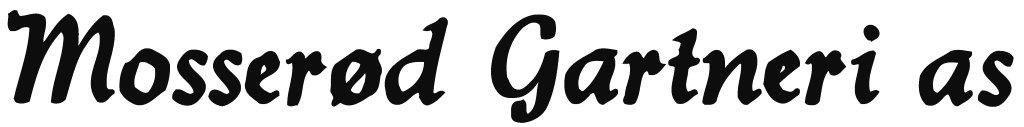 C	Enkeltdyr-EuropabedømmelseFransk Vedder	Kristin Harmens Berg, Trøndelagen KAF	57	______________	C	691	1,0	10	mnd.	JerngråStor Chinchilla	Ingjerd Lien, Møre og Romsdal KAL	60	______________	C	551	82H3	1,0	21	mnd.Stor Sølv	Ingvar Holmen, Jæren og Sandnes KAL	130	______________	C	1522	D89	1,0	25	mnd.	Svart	131	______________	C	5421	817X	1,0	21	mnd.	Svart	Iren Storli, Nord-Trøndelag KAF	147	______________	C	651	00F5	1,0	8	mnd.	Svart	148	______________	C	652	R527	1,0	8	mnd.	Svart	150	______________	C	633	A797	0,1	9	mnd.	Svart	1264	______________	C	521	782Y	0,1	20	mnd.	SvartNew Zealand Red	Siw  Kvam, Sørlandets KAL	199	______________	C	6161	1,0	10	mnd.	204	______________	C	6362	0,1	10	mnd.	207	______________	C	62610	O7IH	0,1	10	mnd.	209	______________	C	6268	0,1	10	mnd.Angora	Hilde Krogedal, Rogaland KAL	279	______________	C	5484	R463	0,1	23	mnd.	Hvit Rødøyd	280	______________	C	5514	R462	0,1	21	mnd.	Hvit Rødøyd	283	______________	C	6561	073H	0,1	9	mnd.	Hvit Rødøyd	284	______________	C	6562	Y025	0,1	9	mnd.	Hvit Rødøyd	Bente S. Torland, Sørlandets KAL	289	______________	C	5421	834X	0,1	22	mnd.	Hvit Rødøyd	292	______________	C	6522	0,1	9	mnd.	Hvit Rødøyd	293	______________	C	6732	0,1	7	mnd.	Hvit RødøydSatin	Thormod Saue, Drammen og Omegn KAF	297	______________	C	6731	A851	1,0	10	mnd.	Elfenben Rødøyd	298	______________	C	6732	09I8	1,0	10	mnd.	Elfenben Rødøyd	299	______________	C	6734	A852	1,0	10	mnd.	Elfenben Rødøyd	301	______________	C	6751	A853	1,0	10	mnd.	Elfenben Rødøyd	302	______________	C	6752	10I0	1,0	10	mnd.	Elfenben Rødøyd	309	______________	C	6735	10I2	0,1	10	mnd.	Elfenben Rødøyd	310	______________	C	6736	A854	0,1	10	mnd.	Elfenben Rødøyd	311	______________	C	6742	A855	0,1	10	mnd.	Elfenben Rødøyd	312	______________	C	6743	10I4	0,1	10	mnd.	Elfenben Rødøyd	313	______________	C	6744	10I5	0,1	10	mnd.	Elfenben Rødøyd	314	______________	C	6753	A856	0,1	10	mnd.	Elfenben Rødøyd	315	______________	C	6754	10I6	0,1	10	mnd.	Elfenben Rødøyd	316	______________	C	6755	A857	0,1	10	mnd.	Elfenben Rødøyd	317	______________	C	6764	10I7	0,1	10	mnd.	Elfenben RødøydRex	Kari Jørgenrud, Askim og Omegn KAF	333	______________	C	5501	757Y	1,0	22	mnd.	Castor	334	______________	C	5531	762Y	1,0	21	mnd.	Castor	344	______________	C	6674	02I0	0,1	10	mnd.	Castor	346	______________	C	6676	02I1	0,1	10	mnd.	CastorBelgisk Hare	Tor Gillerholtmoen, Indre Østland KAL	409	______________	C	4045	R343	1,0	34	mnd.	Viltrød (Haref.)	410	______________	C	4026	7U46	1,0	34	mnd.	Viltrød (Haref.)	411	______________	C	5092	95H8	1,0	23	mnd.	Viltrød (Haref.)	412	______________	C	6061	096M	1,0	9	mnd.	Viltrød (Haref.)	Stensland og Ødegård, Jæren og Sandnes KAL	416	______________	C	5201	C457	1,0	22	mnd.	Viltrød (Haref.)	427	______________	C	5617	F507	1,0	9	mnd.	Viltrød (Haref.)	Hallgjerd Seim Paulsen, Glåmdal KAF	435	______________	C	511	79H7	1,0	22	mnd.	Viltrød (Haref.)	Johan Viker, Sarpsborg KAF	447	______________	C	6665	0,1	10	mnd.	Viltrød (Haref.)	448	______________	C	6667	0,1	10	mnd.	Viltrød (Haref.)	451	______________	C	6472	0,1	11	mnd.	Tan SvartSallander	Anne Lise og Kåre Tvedt, Møre og Romsdal KAL	476	______________	C	531	96H1	1,0	22	mnd.	481	______________	C	682	J973	1,0	10	mnd.	484	______________	C	6143	R508	0,1	9	mnd.Thyringer	Øystein Osland, Sogn og Fjordane KAL	499	______________	C	6031	M204	1,0	9	mnd.	Til Salgs	501	______________	C	6091	R514	1,0	8	mnd.	Til Salgs	505	______________	C	5176	007M	0,1	20	mnd.Alaska	Reidar Eikeland, Larvik og Sandefjord KAL	531	______________	C	611	C544	1,0	10	mnd.	532	______________	C	633	C547	1,0	9	mnd.	Ingrid Harmens, Trøndelagen KAF	558	______________	C	531	96H8	1,0	21	mnd.	565	______________	C	636	0,1	9	mnd.	566	______________	C	655	0,1	9	mnd.Liten Chinchilla	Hallgjerd Seim Paulsen, Glåmdal KAF	602	______________	C	521	8I93	1,0	22	mnd.Marburger Ekorn	Geir Klepaker, Larvik og Sandefjord KAL	609	______________	C	6283	C566	1,0	10	mnd.Perle Ekorn	Svein Erik Tønnesen, Jæren og Sandnes KAL	629	______________	C	5305	F993	1,0	22	mnd.	636	______________	C	6443	A808	0,1	9	mnd.	637	______________	C	6455	R554	0,1	9	mnd.Engelsk Schecke	Roger Nesvik og Heidi Jebsen, Jæren og Sandnes KAL	651	______________	C	6071	R517	1,0	9	mnd.	Svart	Til SalgsLiten Havana	Marie og Erik Stensland, Jæren og Sandnes KAL	Jr.	684	______________	C	6012	1,0	11	mnd.	692	______________	C	6026	0,1	11	mnd.	Hege Spjelkavik, Indre Østland KAL	698	______________	C	5422	106H	1,0	22	mnd.	700	______________	C	4842	1P48	1,0	6	mnd.Hollender	Roger Nesvik og Heidi Jebsen, Jæren og Sandnes KAL	702	______________	C	3745	1560	1,0	14	mnd.	Japaner Svart/gulSachsengold	Line M. Clausen, Grenland KAL	745	______________	C	6391	C505	1,0	8	mnd.	746	______________	C	6332	C512	0,1	9	mnd.Liten Sølv	Svein Clausen, Grenland KAL	783	______________	C	6321	C534	0,1	9	mnd.	Blå	Roger Nesvik og Heidi Jebsen, Jæren og Sandnes KAL	786	______________	C	5014	51M4	1,0	22	mnd.	Svart	Til Salgs	788	______________	C	6102	J981	1,0	8	mnd.	Svart	790	______________	C	5012	51M3	1,0	22	mnd.	Blå	791	______________	C	5052	50M4	1,0	22	mnd.	Blå	796	______________	C	6043	J982	0,1	9	mnd.	Blå	Bjarne Øygard, Møre og Romsdal KAL	801	______________	C	6831	059H	1,0	10	mnd.	Svart	809	______________	C	6894	102M	0,1	9	mnd.	SvartTan	Bjørn Petter Åsheim, Sarpsborg KAF	1263	______________	C	5294	61M2	1,0	22	mnd.	SvartZobel	Tor Gillerholtmoen, Indre Østland KAL	903	______________	C	6221	1,0	11	mnd.	Brun	908	______________	C	6211	0,1	11	mnd.	Brun	912	______________	C	6321	1,0	10	mnd.	Blå	913	______________	C	6242	0,1	11	mnd.	BlåDvergvedder	Terje Engh, Grenland KAL	954	______________	C	652	1,0	9	mnd.	Viltgrå	Helene Therese Moe, Tønsberg og Omegn KAF	967	______________	C	265	0,1	58	mnd.	Beige	971	______________	C	663	0,1	8	mnd.	Zobel Blå	Tuva Nesvik, Jæren og Sandnes KAL	Jr.	973	______________	C	6012	8U21	1,0	11	mnd.	ViltgråHermelin	Cornelia Gulbrandsen, Oslo og Akershus KAF	Jr.	1025	______________	C	631-1	0,1	7	mnd.	Viltgrå	1026	______________	C	635-1	0,1	7	mnd.	Jerngrå	Terje Engh, Grenland KAL	1035	______________	C	542	C271	1,0	22	mnd.	Hvit Rødøyd	Geir Hovde, Oslo og Akershus KAF	1056	______________	C	592	120H	1,0	18	mnd.	Tan Svart	Karoline Marie Schrøder, Larvik og Sandefjord KAL	Jr.	1110	______________	C	253	C411	0,1	24	mnd.	Tan Svart	Øystein Osland, Sogn og Fjordane KAL	1133	______________	C	5161	J752	1,0	20	mnd.	Chinchilla	1134	______________	C	6112	R525	1,0	8	mnd.	Chinchilla	Charlotte Sand, Tønsberg og Omegn KAF	1140	______________	C	501	0F33	1,0	22	mnd.	Jerngrå	Kristin Harmens Berg, Trøndelagen KAF	1143	______________	C	4171	C110	1,0	32	mnd.	Viltgrå	1144	______________	C	511	695Y	1,0	25	mnd.	Viltgrå	1145	______________	C	5202	889Y	1,0	20	mnd.	Viltgrå	1147	______________	C	6201	02F5	1,0	7	mnd.	Viltgrå	Jarluf Lomeland, Jæren og Sandnes KAL	1156	______________	C	454	E446	1,0	31	mnd.	Jerngrå	Til Salgs	1159	______________	C	602	1,0	11	mnd.	Jerngrå	1163	______________	C	483	44M0	0,1	31	mnd.	Jerngrå	1166	______________	C	620	0,1	11	mnd.	Viltgrå	1168	______________	C	624	0,1	11	mnd.	Viltgrå	1169	______________	C	625	0,1	11	mnd.	Jerngrå	1172	______________	C	630	0,1	10	mnd.	Viltgrå	1174	______________	C	636	Z743	0,1	7	mnd.	Viltgrå	1175	______________	C	535	0F35	1,0	22	mnd.	Hvit Rødøyd	1176	______________	C	540	63M9	1,0	22	mnd.	Hvit Rødøyd	1182	______________	C	570	A668	0,1	22	mnd.	Hvit Rødøyd	1184	______________	C	671	0,1	11	mnd.	Hvit Rødøyd	Bjarne Øygard, Møre og Romsdal KAL	1201	______________	C	6961	1,0	45	mnd.	Zobel Blå	Anne Lise og Kåre Tvedt, Møre og Romsdal KAL	1218	______________	C	621	M221	1,0	11	mnd.	Hvit Rødøyd	Tiril Sand, Tønsberg og Omegn KAF	Jr.	1226	______________	C	112	C725	1,0	74	mnd.	Russer BrunDverghare	Sina og Imre Ødegård, Jæren og Sandnes KAL	Jr.	1227	______________	C	5371	7U88	1,0	22	mnd.	Viltgrå	1235	______________	C	6471	C666	0,1	10	mnd.	Viltgrå	Hallgjerd Seim Paulsen, Glåmdal KAF	1247	______________	C	362	F805	1,0	45	mnd.	Viltgrå	1248	______________	C	5413	J690	0,1	21	mnd.	Viltgrå	Utstillerliste	Boligmappa Arena, Larvik	LU/NM 2017	02.03.2017 - 05.03.2017	Medl.nr.	Navn	Adresse	Postnr	Poststed	Junior	Kat.nr.	(3 stk.)	Askim og Omegn KAF	(46 kat.nr.)	3514	Svein Kamfjord	Grønlundveien 12	1400	Ski	15	37	Kari Jørgenrud	Kirkev. 5	1820	Spydeberg	22	36	Johnny Lyshaug	Elvestadveien 964	1827	Hobøl	9	(4 stk.)	Bergen og Omland KAL	(47 kat.nr.)	90854	Annette Floen og Vidar Straume	Sælenveien 53	5143	Fyllingsdalen	8	78	Jonny Kirkebirkeland	Osvegen 76	5227	Nesttun	12	1189	Stall Oppetveiten	T.Landmark, Ø.Seimsmark 9	5260	Indre Arna	11	99	Sturle Skeidsvoll	Hundvinvegen 24	5956	Hundvin	16	(1 stk.)	Direkte medlemmer	(2 kat.nr.)	3770	Pia Amundsen	Ysterivegen 1 B	3158	Andebu	2	(7 stk.)	Drammen og Omegn KAF	(84 kat.nr.)	3033	Erik Ruud Midtun	Tandbergveien 20	3070	Sande i Vestfold	Junior	4	4209	Karoline Ruud Midtun	Tandbergveien 20	3070	Sande i vestfold	Junior	2	90793	Kaare Midtun og Johanne Ruud	Tandbergveien 20	3070	Sande	21	3441	Ola Ruud Midtun	Tandbergveien 20	3070	Sande i Vestfold	Junior	8	4048	Rønnaug Flattum	Verkens veg 35	3370	Vikersund	2	157	Thormod Saue	Kirkestien 28	3402	Lier	29	137	Geir Vidar Asgrimplass	Leirbakken 11	3570	Ål	18	(1 stk.)	Glåmdal KAF	(17 kat.nr.)	810	Hallgjerd Seim Paulsen	Bjørnebråtan 17	3075	Berger	17	(4 stk.)	Grenland KAL	(58 kat.nr.)	292	Svein Clausen	Gamle Bjørntvedt v. 84	3734	Skien	8	299	Line M. Clausen	Gamle Bjørntvedt veg 84	3734	Skien	5	2870	Magne Steinarsrud	Kastevegen  4	3830	Ulefoss	20	295	Terje Engh	Leirgt. 10	3946	Porsgrunn	25	(3 stk.)	Haugaland KAL	(11 kat.nr.)	4164	Kristine Svendsen Askeland	Vardatun	5538	Haugesund	Junior	3	3271	Lina Svendsen	Nessavegen 259	5560	Nedstrand	2	2857	Odd Einar Svendsen	Nessavegen 259	5560	Nedstrand	6	(9 stk.)	Indre Østland KAL	(121 kat.nr.)	213	Roger Skjølås	Vestre Hurdalsv. 270	2032	Maura	25	762	Leif Opsund	Duengerhøgda 200	2353	Stavsjø	17	1026	Tor Gillerholtmoen	Ellevsætervegen 385	2386	Brumunddal	22	3445	Kristian Kilde Øvergård	Bygdervegen 100	2422	Nybergsund	3	1880	Ivar Østli	Nordre Ålsvegen 334	2750	Gran	9	3380	Hege Spjelkavik	Meierivegen 5	2820	Nordre Toten	5	174	Torgeir Vestenfor	Tronderudv. 41	3550	Gol	22	90871	Marit og Lars Ivar Haugo	Underåsv. 89	3579	Torpo	6	3861	Lars Ivar Haugo	Underåsvegen 89	3579	Torpo	12	Medl.nr.	Navn	Adresse	Postnr	Poststed	Junior	Kat.nr.	(17 stk.)	Jæren og Sandnes KAL	(208 kat.nr.)	1169	Oddvar Stangeland	Kyrkev. 271	4325	Sandnes	7	90868	Monica og Odd Einar Lundervold	Kyrkjevegen 273	4325	Sandnes	7	90869	William, Mathias og Kaia Lundervold	Kyrkjevegen 273	4325	Sandnes	Junior	9	90816	Sindre og Roy Tjemsland	Jærveien 262	4340	Bryne	7	3659	Nicolay Mæland Larsen	Torkel Lendes veg 3	4345	Bryne	Junior	6	350	Geir Hamre	Sentervollen 35	4347	Bryne	14	347	Arild Gundersen	Skarsfjell 10	4347	Bryne	13	383	Jarluf Lomeland	Furuv. 6	4355	Kverneland	30	340	Tore Hadland	Kaiev. 9	4360	Varhaug	14	90828	Sina og Imre Ødegård	Tjemslandshagen 8	4360	Varhaug	Junior	9	90831	Stensland og Ødegård	Tjemslandshagen 8	4360	Varhaug	20	90853	Marie og Erik Stensland	Krogvegen 5	4362	Vigrestad	Junior	12	4168	Silje Riisa Wiig	Høyland 68	4365	Nærbø	3	3649	Svein Erik Tønnesen	Hobdalsvegen 6	4370	Egersund	11	718	Ingvar Holmen	Hanebergv. 21	4380	Hauge i Dalane	21	90865	Roger Nesvik og Heidi Jebsen	Askelandsvegen 223	5570	Aksdal	17	4100	Tuva Nesvik	Askelandsvegen 223	5570	Aksdal	Junior	8	(13 stk.)	Larvik og Sandefjord KAL	(110 kat.nr.)	973	Kristina Synøve Hansen	Eikevegen 13	3120	Nøtterøy	7	90820	Anne Mette og Gullik Klepaker	Syrristveien 207	3250	Tjodalyng	5	3906	Reidar Eikeland	Grøttinglia 38	3261	Larvik	7	2156	Anita Løveseter	Fiskestredet 1 B	3263	Larvik	7	4197	Naomi Alba Thorstensen	Griffenfeldts gate 28	3263	Larvik	Junior	7	4144	Roy Thorstensen	Griffenfeldts gate 28	3263	Larvik	12	2057	Espen Klepaker	Syrristv. 207	3280	Tjodalyng	Junior	18	418	Gullik Klepaker	Syrristv. 207	3280	Tjodalyng	8	3968	Karoline Marie Schrøder	Trekullvegen 19	3280	Tjodalyng	Junior	6	424	Rolf Ludvigsen	Østbyv. 162	3280	Tjodalyng	10	2948	Lars Mangelrød	Hedrumvegen 1469	3282	Kvelde	8	4041	Henrik Eikeland	Lågendalsvegen 1736	3282	Kvelde	7	417	Geir Klepaker	Stathellegata 6 D	3732	Skien	8	(6 stk.)	Møre og Romsdal KAL	(70 kat.nr.)	3888	Ingvild Skodjevåg Sundgot	Sundgotvegen 118	6065	Ulsteinvik	Junior	2	493	Knut Are Sundgot	Sundgotvegen 118	6065	Ulsteinvik	6	3334	Marte Skodjevåg Sundgot	Sundgotvegen 118	6065	Ulsteinvik	Junior	5	495	Bjarne Øygard	Heimigarden	6265	Vatne	19	90030	Anne Lise og Kåre Tvedt	Kortgården	6455	Kortgarden	25	557	Jan Magne Lien	Bjerkestrandv. 44B	6523	Frei	13	(5 stk.)	Nord-Trøndelag KAF	(41 kat.nr.)	3230	EliasMorganSulenJacobsen	Bringebærvegen 10	7600	Levanger	Junior	4	444	Per Kløvstad	Gamle Kongevei 26 B	7604	Levanger	14	473	Snorre Jacobsen	Bringebærvegen 10	7606	Levanger	13	2204	Jonette Sulen Myrbostad	Bringebærveien 10	7606	Levanger	1	3909	Iren Storli	Nordbygdevegen 154	7732	Steinkjer	9	(6 stk.)	Oslo og Akershus KAF	(59 kat.nr.)	3719	Eirik Solaas	Langleiken 26	1348	Rykkin	6	583	Pål-Eirik Iversen	Boks 34	1923	Sørum	6	635	Leif Laache	Fossumv., Dalheim	2073	Bøn	6	2693	Hans Petter Wold	Kolomoen 587	2337	Tangen	27	2688	Jorunn Egner	Kolomoen 587	2337	Tangen	7	630	Geir Hovde	Santraåsen 11	3280	Tjodalyng	7	(11 stk.)	Rogaland KAL	(97 kat.nr.)	4264	Brage Netland	Solslettevegen 31 A	4019	Stavanger	Junior	4	4196	Tobias Netland	Solslettevegen 31 A	4019	Stavanger	Junior	12	643	Arild Netland	Grønnliv. 12	4020	Stavanger	13	639	Magnor Ølberg	Joadalen 7	4055	Sola	11	681	Leiv-Petter Torsen	Ryggv. 36	4070	Randaberg	9	660	Karl Meihack	Vistestølen 4, leil. 308	4070	Randaberg	11	2712	Renzo Fornasari	Klokkervegen 5	4325	Sandnes	7	666	Bjørn Egeland	Frøyerv. 46	4328	Sandnes	10	3347	Helene Løining Bårdsen	Granlihagen 4	4332	Figgjo	1	361	Hilde Krogedal	Lalandsv. 114	4353	Klepp st.	14	641	Anja Hebnes	Netlandsvegen 134	4375	Hellvik	5	(8 stk.)	Sarpsborg KAF	(109 kat.nr.)	278	Ane Elise Sponheim	Paul Holmsens veg 76	1613	Fredrikstad	Junior	3	1506	Svein Petter Sponheim	Paul Holmsens veg 76	1613	Fredrikstad	36	275	Johan Viker	Vikerfjellet 21	1621	Gressvik	26	1891	Bjørn Petter Åsheim	Belsbyvegen 220	1730	Ise	15	740	Jan Erik Baller	Lekestien 4	1735	Varteig	9	90703	Hanna og Nora Baller	Lerkestien 4	1735	Varteig	10	2853	Kristoffer Frøyland	Hattefjeld	1792	Tistedal	Junior	7	2987	Synnøve Frøyland	Hattefjeld	1792	Tistedal	Junior	3	(3 stk.)	Sogn og Fjordane KAL	(60 kat.nr.)	848	Steinar Helge Aase	Sunde	6800	Førde	24	1132	Øystein Osland	Sørebø	6966	Guddal	25	808	Oddmund Veka	Høyvikbygda	6985	Atløy	11	(3 stk.)	Sørlandets KAL	(27 kat.nr.)	873	Siw  Kvam	Tjennavegen 20	4818	Færvik	15	2608	Bente S. Torland	Gamlev. 15	4885	Grimstad	7	1855	Otto Torland	Gamlevegen 15	4885	Grimstad	5	(8 stk.)	Trøndelagen KAF	(66 kat.nr.)	4075	Robert Gabrielsen	Selsbakkvegen 49 B	7027	Trondheim	6	3590	Rune Breistrand	Mentz Skjetnes vei 3	7072	Heimdal	5	3894	Skjetlein Vid. Skole	Skjetleinvegen	7083	Leinstrand	1	2184	Birgit Fiske Hokstad	Skjefstadbakken 134	7089	Heimdal	7	2233	Margot Fiske  Hokstad	Skjefstadbakken 134	7089	Heimdal	5	2569	Ingrid Harmens	Økdal	7288	Soknedal	11	1446	Kristin Harmens Berg	Økdalen	7288	Soknedal	15	918	Alf Gunnes	Voll	7393	Rennebu	16	(6 stk.)	Tønsberg og Omegn KAF	(26 kat.nr.)	3434	Tonje Engen	Nordlivegen 848	2820	Nordre Toten	1	3080	Charlotte Sand	Gamle Sørlandske 300	3070	Sande i Vestfold	1	4282	Tiril Sand	Gamle Sørlanske 300	3070	Sande	Junior	1	3084	Martine Persson	Bakkev. 19	3121	Nøtterøy	4	Medl.nr.	Navn	Adresse	Postnr	Poststed	Junior	Kat.nr.	2556	Helene Therese Moe	Kleppanvegen 173	3160	Stokke	5	4032	Ludvig Gulliksen	Vestsidevegen 120	3647	Hvittingfoss	Junior	14Totalt: 118 stk.Utstillingskomiteen takker for  delktakelse og all hjelp fra frivilligeTorsdag 02/03                                         Torsdag 02/03                                         17.00-21.30Innlevering av dyr 22:30Hallen stengerFredag 03/03Fredag 03/0309:45Oppmøte dommere og bærere. 10:00Stands og inngang/info åpner10:00Offisiell åpning v/varaordfører Olav Nordheim. Kaninhoppekonkurransen åpnes av den første lederen i Norges kaninhoppforening, Benedicte Korsgaard10:15Kaninhopping - Kombi10:15Bedømmelse av kaniner starter12:00Kaninhopping – Veteran12:30Lunsj     pulje 1 12.30-13.00            pulje 2 13-13.3013:00Kaninhopping – Kroket elite14:00Bedømmelse etter Europastandard starter15:30 (ca)Best in Show16:30Ungdomskonferanse (i hallen). Tema: Europabedømmelse og «Jeg elsker min kanin»17:00Salgskontoret åpner (etter best in show)-Kl 16-17 kun for medhjelpere18:00Utstillingen stenger19:00Forbundstinget NKF. Åpning ved ordfører Rune Høiseth21:00Årsmøte NKHF. Forbehold om at NKFs forbundsting er ferdig.Lørdag 04/03Lørdag 04/0309:00Stands, salgskontor og inngang/info åpner08:30Kaninhopping – Kroket elite, deretter starter høyde fortløpende09:00Bedømmelse etter Europastandard starter09:00Arbeidsutvalget til Nordisk Standardkomite - møte (i hallen)10:00Forbundsstyremøte (på hotellet)10:30Årsmøte Norsk Vedderklubb (på hotellet)12:00Årsmøte Dvergkaninklubben14:00Typeshow Norsk Vedderklubb15:00Typeshow LU/NM17:00Årsmøte Alaska og Havana klubben (på hotellet)19:00LU/NM JubileumsfestSøndag 05/03Søndag 05/0309:30Kaninhopping – Kroket elite -finale10:00Stands, salgskontor og inngang/info åpner13:00Premieutdeling NM Kaninhopping12:00-13:30Utdeling av premier fra plass ca 50 og utover - i informasjonen – se premieliste14:00Premieutdeling LU/NM1 Hilde KrogedalAngoraRogaland KAL4752 Roy ThorstensenHermelin White SvartLarvik og Sandefjord4753 Torgeir VestenforFransk VedderIndre Østland KAF4744 Snorre JacobsenTanNord-Trøndelag4735 Ingrid HarmensAlaskaTrøndelagen472,56 Geir Vidar AsgrimsplassFransk VedderDrammen KAF4727 Stall OppetveitenTanBergen4718 Naomi Alba ThorstensenSachsengoldLarvik og Sandefjord470,59 Kristoffer FrøylandRex-castorSarpsborg 46910 Per KløvstadSachsengoldTrøndelagen376,5